Solicitation – Second Periodic RecruitmentRETURN THIS PAGE AS PART OF VENDOR SUBMISSION Bidder Certification and Affirmation Bidder certifies and affirms as follows:1.	This Bid is an irrevocable offer for 60 days from the date of submission to the New York State (“NYS”) Office of General Services (“OGS”), or for such longer period as is set forth in the Solicitation.2.	The Bidder can and will provide and make available, at a minimum, the Products, deliverables and/or services as described in this Solicitation.3.	The Bidder has read and understands the provisions of this Solicitation, and all appendices, attachments, and exhibits attached thereto, including Appendix A (Standard Clauses for New York State Contracts) and Appendix B (General Specifications).4.	The information contained in this Bid is complete, true, and accurate.5.	The Bidder understands and agrees to comply with the requirements of the Procurement Lobbying Law, State Finance Law § 139-j and § 139-k, and with OGS’s procedures relating to permissible contacts during a procurement as required by State Finance Law § 139-j(3) and § 139-j(6)(b).  Such requirements and procedures are posted at https://ogs.ny.gov/acpl. The signer affirms under penalties of perjury that he or she is duly authorized to legally bind the Bidder referenced above and that he or she signed this Bidder Certification as the legally binding act of the Bidder.		Print Full Bidder Entity Name	By:				Signature of Person Authorized to 		Legally Bind the Bidder		Print Name of Signatory		Print Title of Signatory		DateRETURN THIS PAGE AS PART OF VENDOR SUBMISSIONTable of ContentsSection 1.	Contract Scope	111.1	OVERALL SCOPE	111.1.1	Executive Order 117 and State Technology Law	111.2	LOT OVERVIEW	121.2.1	Lot 1 – Software	121.2.2	Lot 2 – Hardware	131.2.3	Lot 3 – Cloud	141.2.4	Lot 4 – Implementation Services	151.2.5	POSTAGE METERS	161.2.6	THIRD PARTY PRODUCTS	161.2.7	CUSTOMER SPECIFIC SKUS	171.2.8	CREDITS	171.3	PRODUCTS AND SERVICES EXCLUDED FROM SCOPE OF THE SOLICITATION AND RESULTING CONTRACTS	171.4	METHOD OF AWARD	171.5	REPLACEMENT OF EXISTING STATEWIDE CONTRACTS	171.6	ESTIMATED SPEND AND QUANTITIES	171.7	GLOSSARY	181.8	SUMMARY OF POLICY AND PROHIBITIONS ON PROCUREMENT LOBBYING	261.9	KEY EVENTS/DATES	261.10	BIDDER NOTIFICATION	261.11	PRE-BID CONFERENCE	271.12	RESERVED	271.13	INQUIRIES	271.14	VENDOR DEBRIEFING	271.15	CONTRACT START DATE	271.16	CONTRACT TERM	281.17	DOWNSTREAM PROHIBITION	281.18	JOINT VENTURES	28Section 2.	Vendor Qualifications	282.1	VENDOR ELIGIBILITY	282.2	VERIFIABLE SALES	292.2.1	US VERIFIABLE SALES	292.2.2	INTERNATIONAL VERIFIABLE SALES	302.3	MANUFACTURER’S PRICE LIST	312.4	REASONABLENESS OF PRICE	322.4.1	Acceptable Documentation of Reasonableness of Price	332.5	ATTACHMENT 1 – PRICE PAGES	342.5.1	Monetary Values	342.5.2	Discount Percentage	342.5.3	Where the NYS Net Price is based upon an approved GSA Supply Schedule then:	352.5.4	Volume Discounts	352.5.5	Travel, Meals and Lodging	352.5.6	Maintenance/Support Options	352.5.7	Product Bundle Pricing	352.5.8	Proprietary Maintenance/Support and Pre-Packaged Training Products	352.5.9	Percentage Discounts	352.5.10	Price Increases	362.6	LOT SPECIFIC PRICING REQUIREMENTS	362.6.1	LOT 1 - Software	362.6.2	LOT 2 – Hardware	362.6.3	LOT 3 – Cloud	372.6.4	LOT 4 – Implementation Services	372.7	CONTRACTOR’S INSURANCE REQUIREMENTS	372.8	NEW YORK STATE REQUIRED CERTIFICATIONS	372.9	NEW YORK STATE VENDOR FILE REGISTRATION	372.10	NEW YORK STATE VENDOR RESPONSIBILITY QUESTIONNAIRE FOR-PROFIT BUSINESS ENTITY	382.11	TAX LAW §5-A	392.12	TOLL FREE NUMBER	392.13	DESIGNATED PERSONNEL	402.13.1	Account Manager	402.13.2	Contract Administrator	402.13.3	Sales Manager	402.13.4	Billing Contact	402.13.5	RFQ Contact	402.13.6	Emergency Contact	402.14	E-RATE	40Section 3.	Vendor Submission	403.1	CONTENT	403.1.1	Electronic Vendor Submissions	413.1.2	Hardcopy Vendor Submissions	423.1.3	Documents Not Required with Vendor Submission	423.2	SUBMISSION	42Section 4.	General Information	434.1	NOTICE TO VENDORS	434.2	INCORPORATION	434.3	IMPORTANT BUILDING ACCESS PROCEDURES	434.4	PUBLIC SUBMISSION OPENING AND ELECTRONIC SUBMISSION RESULTS	444.5	PERFORMANCE AND BID BONDS	444.6	NEW YORK STATE RIGHTS	444.6.1	New York State reserves the right to:	444.7	CONTRACTOR REQUIREMENTS AND PROCEDURES FOR PARTICIPATION BY NEW YORK STATE CERTIFIED MINORITY- AND WOMEN-OWNED BUSINESS ENTERPRISES AND EQUAL EMPLOYMENT OPPORTUNITIES FOR MINORITY GROUP MEMBERS AND WOMEN	454.8	VENDOR SUBMISSION VALIDITY	494.9	LIVING WAGE	504.10	PREVAILING WAGE RATES - PUBLIC WORKS AND BUILDING SERVICES CONTRACTS	504.11	PARTICIPATION OPPORTUNITIES FOR NEW YORK STATE CERTIFIED SERVICE-DISABLED VETERAN OWNED BUSINESSES	50Section 5.	General Terms and Conditions	535.1	CONTRACT DOCUMENTS	535.1.1	CONTRACT DOCUMENTS AND CONFLICT OF TERMS	535.2	SUBSEQUENT PERIODIC RECRUITMENT	535.3	CONTRACT UPDATES	535.4	PARTICIPATION IN CENTRALIZED CONTRACTS	535.5	SHORT TERM EXTENSION	54Section 6.	Administrative Terms and Conditions	546.1	PROCUREMENT INSTRUCTIONS	546.2	SECURE SYSTEM DEVELOPMENT LIFECYCLE AND SPECIFICATIONS	546.2.1	Secure System Development Lifecycle	546.2.2	Vulnerability Management	556.2.3	Application Lifecycle Management	556.2.4	Specifications	556.3	INSTRUCTION MANUALS AND ASSOCIATED DOCUMENTATION	556.4	SECURITY	566.4.1	Security Incidents	566.4.2	DATA BREACH - REQUIRED CONTRACTOR ACTIONS	566.4.3	Location of Data; CONUS or OCONUS	576.4.4	Security Reports	576.4.5	Support Services	586.4.6	Infrastructure Support Services	586.4.7	REQUESTS FOR DATA BY THIRD PARTIES	586.4.8	SECURITY POLICIES	586.4.9	SECURE DATA DISPOSAL	596.4.10	AUTHENTICATION TOKENS	596.5	SALES REPORTING REQUIREMENTS	606.5.1	Due Date	606.6	SERVICE REPORTS FOR MAINTENANCE/SUPPORT AND WARRANTY WORK	606.6.1	Service Reports for Authorized User	606.6.2	Service Reports for OGS	606.7	DISTRIBUTION OF CONTRACTOR PRICE LIST AND CONTRACT APPENDICES	616.8	OGS Centralized Contract Modifications	616.9	PAYMENTS	616.9.1	PROMPT PAYMENT DISCOUNTS	616.9.2	P-CARD ACCEPTANCE	616.10	CONTRACTOR’S OBLIGATION FOR RESELLER PARTICIPATION	616.10.1	Conditions of Reseller Participation	616.10.2	Designation of Reseller	626.10.3	Responsibility for Reporting/Performance	626.10.4	Applicability of Contract Terms	626.10.5	Condition for Responding to Authorized User Request for Quote	626.11	PURCHASE ORDERS AND INVOICING	626.12	PAYMENTS	626.13	DISCRETIONARY SPENDING	636.14	POTENTIAL AUTHORIZED USER RFQ REQUIREMENTS	636.15	CONTRACTOR PORTABLE DEVICES	64Section 7.	General Maintenance and Support Provisions	657.1	MAINTENANCE/SUPPORT AGREEMENT PROVISIONS	657.2	MAINTENANCE/SUPPORT OF PRODUCT	657.3	OBLIGATIONS	657.4	RIGHT TO REFUSE/DISCONTINUE MAINTENANCE/SUPPORT	657.5	MAINTENANCE/SUPPORT AGREEMENT CONTRACT PRICE SURVIVAL	657.6	LEGACY MAINTENANCE/SUPPORT	657.7	MAINTENANCE/SUPPORT RESPONSIBILITY	667.8	MAINTENANCE/SUPPORT SERVICE SHEETS	667.9	REMOTE ADMINISTRATION, MAINTENANCE AND SUPPORT	667.10	PRE-INSTALLATION SITE VISITS	66Section 8.	Contract Terms and Conditions	668.1	COMET SYSTEM	668.2	NEW YORK STATE STATEWIDE FINANCIAL SYSTEM	678.3	NON-STATE AGENCIES PARTICIPATION IN CENTRALIZED CONTRACTS AND EXTENSION OF USE	678.4	EXPIRATION OF CONTRACT; SURVIVAL OF AUTHORIZED USER AGREEMENTS	678.4.1	Lot 1 – Software and Lot 2 – Hardware	678.4.2	Lot 3 – Cloud Solution	678.4.3	Lot 4 – Implementation Services	688.5	PREFERRED SOURCE PRODUCTS	688.6	RESERVED	688.7	TRADE-INS	688.8	RESERVED	688.9	RECALLS	688.10	AMERICANS WITH DISABILITIES ACT (ADA)	688.11	POOR PERFORMANCE	698.12	RESERVED	698.13	ENVIRONMENTAL/RECYCLING PROVISIONS	698.13.1	Mercury Added Consumer Products	698.13.2	Surplus/Take-Back/Recycling	698.13.3	Use of Recycled or Remanufactured Materials	708.13.4	Environmental Attributes and NYS Executive Order 4	708.13.5	Bulk Delivery and Alternative Packaging Materials	708.14	EPA ENERGY STAR PROGRAM	708.15	NO DRUGS OR ALCOHOL	708.16	TRAFFIC INFRACTIONS	708.17	NOTICES	718.18	CONTRACTOR RESPONSIBILITY	718.19	ACCESSIBILITY OF WEB-BASED INFORMATION AND APPLICATIONS POLICY LANGUAGE	718.20	CAPTIONS	728.21	SEVERABILITY	728.22	PERFORMANCE OF SERVICES	728.23	REMOVAL OF RECORDS FROM PREMISES	728.24	CONTRACTOR RESPONSIBILITY FOR SUBCONTRACTORS	728.25	CONTRACTOR STAFF WITHIN AUTHORIZED USER AGREEMENT	738.25.1	Staffing Changes within Authorized User Agreement	738.26	ADDITIONAL CONTRACTOR TERMS AND CONDITIONS WITHIN AN AUTHORIZED USER AGREEMENT	748.27	EMPLOYEE INFORMATION REQUIRED TO BE REPORTED BY CERTAIN CONSULTANT CONTRACTORS AND SERVICE CONTRACTORS	748.27.1	INSTRUCTIONS FOR COMPLETING FORM A AND B	758.28	SECURITY, CONFIDENTIALITY AND PRIVACY POLICIES AND LAWS	758.29	FEDERAL FUNDING	758.30	ELECTRONIC WORKFLOW SYSTEM	758.31	TRAVEL, MEALS AND LODGING - LOT 4 – IMPLEMENTATION ONLY	768.32	CONTRACTOR REQUIREMENTS AND PROCEDURES FOR PARTICIPATION BY NEW YORK STATE CERTIFIED MINORITY- AND WOMEN-OWNED BUSINESS ENTERPRISES AND EQUAL EMPLOYMENT OPPORTUNITIES FOR MINORITY GROUP MEMBERS AND WOMEN	768.33	EMERGING TECHNOLOGIES	768.34	SEXUAL HARASSMENT	768.35	BACKGROUND CHECKS	77Section 9.	LOT 3 – Cloud Specific Terms and Conditions	779.1	PROTECTION OF DATA, INFRASTRUCTURE AND SOFTWARE	779.2	RESERVED	779.3	RESERVED	779.4	DATA OWNERSHIP, ACCESS AND LOCATION	779.4.1	Data Ownership	779.4.2	Authorized User Access to Data	779.4.3	Contractor Access to Data	789.5	RESERVED	789.6	TRANSFERRING OF DATA	789.6.1	General	789.6.2	Transfer of Data at End of Contract and/or Authorized User Agreement Term	789.6.3	Transfer of Data; Charges	789.6.4	Transfer of Data; Contract Breach or Termination	789.6.5	TRANSFER FORMAT	789.7	ENCRYPTION	799.8	RESERVED	799.9	RESERVED	799.10	UPGRADES, SYSTEM CHANGES AND MAINTENANCE/SUPPORT	799.11	EXPIRATION, TERMINATION OR SUSPENSION OF SERVICES	799.11.1	Return of Data	799.11.2	Suspension of Services	799.11.3	Expiration or Termination of Services	799.12	RESERVED	809.13	RESERVED	809.14	CONTRACTOR PERFORMANCE AUDIT	809.15	PERSONNEL	809.15.1	Separation of Duties	809.16	BUSINESS CONTINUITY/DISASTER RECOVERY (BC/DR) OPERATIONS	809.17	RESERVED	809.18	RESERVED	809.19	MODIFICATION TO CLOUD SERVICE DEPLOYMENT MODEL, SERVICE MODEL, AND/OR SUBSTANTIVE FUNCTIONALITY WITHIN AN AUTHORIZED USER AGREEMENT	809.20	APPLICATION PROGRAM INTERFACE (API) OR SELF-SERVICE ELECTRONIC PORTAL	80Section 10.	LOT 4 – Implementation Specific Terms and Conditions	8110.1	REQUEST FOR QUOTATION (RFQ) TRANSACTION PROCESS	8110.2	RESERVED	8110.3	FOREIGN EMPLOYEES	8110.4	PROJECT PLAN	8110.4.1	DEVELOPMENT OF PROJECT PLAN	8110.4.2	PROJECT PLAN DOCUMENT	8110.4.3	Materials and Supplies Required to Complete Implementation	8110.4.4	Negotiation of Final Project Plan	8210.5	SINGLE POINT OF CONTACT	8210.6	RETAINAGE	8210.7	ENHANCEMENTS TO SERVICES	82Section 11.	Post Award Reserved Rights	8211.1	OGS Reserved Rights	8211.2	Authorized User Reserved Rights	83Attachments and AppendicesAppendix A – Standard Clauses for NYS ContractsAppendix B – General SpecificationsAppendix C – Contract Modification ProceduresAppendix D – Primary Security and Privacy MandatesAppendix E – Federal FundingAttachment 1 – Price Pages Attachment 2 – Administrative InformationAttachment 3 – Contractor and Reseller Information Attachment 4 – Verifiable SalesAttachment 5 – Vendor Insurance RequirementsAttachment 6 – Inquiries and Solicitation Deviations TemplateAttachment 7 – RESERVEDAttachment 8 – RESERVED Attachment 9 – Report of Contract SalesAttachment 10 – RESERVEDAttachment 11 – How to Use the Manufacturer Umbrella ContractAttachment 12, Part 1 –Request for QuoteAttachment 12, Part 2 –Request for Quote - Financial ResponseAttachment 12, Part 3 – Request for Quote - Cloud SolutionAttachment 12, Part 4 – Authorized User Specific RidersAttachment 12, Part 5 - RFQ Cloud Solution ChecklistAttachment 13 – Maintenance and Warranty Service Reports TemplateAttachment 14 – RFQ Request for InformationIntroductionIn 2014 OGS carried out a Solicitation after seeking input from the vendor community through a Request for Information (RFI) and Request for Comment (RFC), New York State (NYS) Procurement Services developed a new contracting model for IT procurement which is referenced herein as the “Umbrella Contract.” The Umbrella Contract enables an Authorized User to procure from specific Lots for Software, Hardware, Cloud, and Implementation Services. The procurements shall be competitive at the transactional level via Request for Quotations (RFQ) and will allow an Authorized User the ability to procure within any of the Lots or across Lots. All Contract holders will have standard terms and conditions for the duration of the Contract, thus providing a fair and level playing field across the IT marketplace. This Solicitation, as the second Periodic Recruitment for this contract suite, will establish additional Manufacturer Umbrella Contracts which will include common base terms and conditions, additional Lot-specific terms and conditions, and a How to Use document setting forth specific procedures for an Authorized User to acquire IT commodities and services (IT Products) under the Contracts. In the event of an inconsistency in the Solicitation and its Appendices and Attachments, as the same may be clarified or amended during the Question and Answer process, precedence shall be given to those documents in the order indicated: (i) Appendix A, Standard Clauses for New York State Contracts (October 2019); (ii) The body of the Solicitation; (iii) Appendices B, C, D, and E;(iv) Attachments. Defined terms are identified with initial capital letters.  Important Notice to Potential VendorsReceipt of this Solicitation does not indicate that the OGS has pre-determined your company's qualifications to receive a Contract award.  Such determination will only be made after the evaluation of Vendor Submissions compared to the specific requirements contained in this Solicitation, including price reasonableness, Vendor Responsibility, and any other requirements.  Vendor Submissions will undergo an initial administrative review for completeness. Required information, forms, signatures, etc., must be included.  See Section 3 Vendor Submission for additional information.A Vendor shall pay strict attention to the Vendor Submission date and time.   To ensure compliance with Solicitation requirements, and to avoid possible disqualification, Vendors shall follow the format and instructions in Section 3 Vendor Submission.Contract ScopeOVERALL SCOPEOGS seeks qualified and experienced Manufacturers of IT Products, to provide Vendor Submissions as outlined in this Solicitation.  Future periodic recruitments will occur at the discretion of the State.  Vendor Submissions may be submitted for all or any combination of Lots.  The intent is to award multiple statewide Contracts, and to provide Authorized Users the ability to obtain various IT Products through a competitive (RFQ).  This Solicitation outlines the terms and conditions, as well as the requirements a Vendor must comply with to be considered for Contract award.  While not required for Contract award, Vendors may designate Reseller(s) and are encouraged to name multiple Resellers.  Where Contractors have five (5) or more Resellers for a Lot, Authorized Users may elect to engage in Manufacturer-specific RFQs for that Lot.  Contractor shall be fully liable for Reseller performance and Reseller compliance with all Contract terms and conditions.  Attachment 11 – How to Use the Manufacturer Umbrella Contract provides the Authorized User with instructions on how to use the Information Technology Umbrella Contract – Manufacturer Based (Statewide) Contract.   Except as provided in Appendix B, all Authorized User transactions will require the development of an RFQ by an Authorized User which will be distributed to the awarded Contractors (and their Resellers), in the applicable Lot in accordance with the Contractual terms.  Contractors/Resellers will compete against each other by submitting quotes to the Authorized User as directed in the RFQ.  The winning Contractor/Reseller will enter into an Authorized User Agreement with the Authorized User.  An award may be based on a Lowest Price or Best Value, as specified in the RFQ.Executive Order 117 and State Technology Law As of January 28, 2002, Governor Pataki enacted Executive Order 117 establishing the position of Chief Information Officer of the State of New York, afterwards known as the CIO. State Technology Law (STL) 102 creates the Office of Information Technology Services (ITS) and STL 103.10 codifies the authority of ITS to establish statewide technology policies, including but not limited to preferred technology standards and security, including statewide policies, standards, programs, and services relating to the security of state government networks.Any Authorized User defined as a “State Agency” in State Technology Law 101 or  “State Government” under Executive Order 117 or any Authorized User that uses or accesses any information technology resource for which the State has administrative responsibility, including systems managed or hosted by third parties on behalf of the State, are subject to NYS policies and standards promulgated by the Office of Information Technology Services (ITS) - https://its.ny.gov/ciso/policies/security. LOT OVERVIEWThis Solicitation encompasses the following IT Lots listed below.  If a Manufacturer is unable to determine which Lot is appropriate for its Product, the Manufacturer is encouraged to bid all Lots Manufacturer believes are applicable for the Manufacturer’s Products.  OGS will make a determination as to the appropriate Lot during the evaluation process.The Products must be commercially released Products and available for purchase through the Manufacturer’s normal marketing channels.  No Products at End-of-Life or within six months prior to End-of-Life are to be sold, except with prior written approval by the Authorized User.Lot 1 – SoftwareContractors that receive an award for this Lot will be eligible to respond to Authorized User RFQs for Software Products, including software licenses (perpetual and term), Maintenance/Support for Contractor’s Proprietary product line, training, and fleet management as set forth below. Lot 2 – HardwareContractors that receive an award for this Lot will be eligible to respond to Authorized User RFQs for Hardware Products, Pre-Packaged installation, configuration, training, extended warranties, maintenance/support, and, ancillary equipment and accessories offered by the Contractor in its Manufacturer’s Price List may be included under this Lot. Lot 3 – Cloud Contractors that receive an award for this Lot will be eligible to respond to Authorized User RFQs for Cloud Solutions Products, as set forth in the chart below.For the duration of an Authorized User Agreement, the Cloud Solution shall conform to the Cloud Solution Manufacturer’s specifications, Documentation, performance standards (including applicable license duration, warranties, guarantees, Service Level Agreements, service commitments, and credits).For Authorized Users subject to NYS security policies/standards (see Section 1.1.1), itis REQUIRED that prior to a Request for Quote, the Authorized User complete a Data categorization study, consistent with NIST FIPS Publication 199 - Standards for Security Categorization (or successor standard), available at: http://www.its.ny.gov/tables/technologypolicyindex.htm to determine the following:• the level of Data risk;• the required Breach Notification Procedures; and• the required Cloud service security measures for incorporation.  Authorized User must make a business decision, based on their Data categorization results, as to the appropriateness of a Cloud solution.  The Authorized User must include, as part of the RFQ process:• the Data categorization elements (not actual Data);• the overall risk determination; and • applicable statutory requirements (See Contract Appendix F – Primary Security and Privacy Mandates).An Authorized User is strongly suggested to provide the identity assurance level required for their RFQ.Lot 4 – Implementation ServicesContractors that receive an award for this Lot will be eligible to respond to Authorized User RFQs for Implementation Services. Only Contractors who are awarded a Contract under Lots 1, 2 or 3 may receive an award for Implementation Services.  Implementation Services are for the efficient deployment or other Related Services related to Products procured under Lots 1, 2, and/or-3 and any applicable future Lots awarded through Periodic Recruitment within this Solicitation.  Services in this Lot should be in incremental units, where possible, in order to allow RFQ responders to submit a customized deliverable-based Service plan to suit the needs of the Authorized User. Examples of incremental units areHourly ratesHalf-day or full-day rates Pre-packaged implementationImplementation Services are only for Products that are available in scope of a Contractor’s Umbrella Price List.POSTAGE METERSPostage meters and related equipment are regulated under Federal law and are allowed to be leased under any resulting contract but only by the USPS-authorized providers or their legal successor, if holding said contract.  For the current list of USPS-authorized providers, please navigate to USPS website at: https://pe.usps.com/text/qsg300/Q604c.htm. All items in this category are subject to the approval of OGS.THIRD PARTY PRODUCTSThird Party Products are allowed to be sold with a Contractor's solution if all of the following criteria are met: The Contractor is wholly and solely responsible for the performance during the life of the Product use, The Product is priced, maintained, and warrantied by the Contractor; and The Product meets one of the following conditions: A laptop / desktop / server / network configuration containing third party components essential to a functioning solution.A Proprietary solution (reflective of partnership) - software / hardware that is created for the Contractor's proprietary solutionAn Accessory equipment that is 20% or less of the configuration.  Examples include keyboards, mice, laptop cases, and cords.Third Party Products are allowed as part of a Software Bundle only if they are required to facilitate the provision of the Software solution or will only function with the Contractor’s proprietary solution.  Third Party Products are allowed as part of a Hardware Bundle only if they are required to facilitate the provision of the Hardware solution or will only function with the Contractor’s proprietary solution.Since the Contractor is wholly and solely responsible for all Products on their pricelist, there will be no Contract privity between the Authorized User and the third party.  A Contractor may absorb its Subcontractor's terms and conditions and then rebuild those terms and conditions into its own terms and conditions within the Authorized User Agreement. This does not allow for the attachment of third party terms and conditions within an Authorized User Agreement (i.e. no pass through terms and conditions are allowed on this Contract).  Third party standard terms and conditions (commonly referred to as “vendor paper”) shall not be attached, in any fashion, directly to a Contractor/Reseller response to an RFQ or to an Authorized User Agreement. CUSTOMER SPECIFIC SKUSCustomer Specific SKUs are allowed if the following requirements are met:the Contractor must provide the full description of products, services, and any Statement of Work (SOW) to the Authorized User for insertion into the RFQ prior to the release of the RFQthe RFQ must be competitive amongst the authorized resellers.  In the event there are not five or more authorized resellers, the Customer Specific SKUs are not allowed. SKU represents a bundling of maintenance / support services.If a Manufacturer develops a custom SOW with an Authorized User then both the Authorized User and the Manufacturer should be aware that SFL Section 163-A may apply. CREDITSIf Credits are offered as a form of Contractor currency, the Authorized User is required to specify the purchase detail in the RFQ on what Product(s) the credits will be used for.PRODUCTS AND SERVICES EXCLUDED FROM SCOPE OF THE SOLICITATION AND RESULTING CONTRACTSThis Solicitation expressly excludes the following from its scope:Services not related to Products in Lots 1, 2, and 3 of the Contract;Stand-alone Connectivity Services (Traditional copper fiber or cellular connectivity services);Staff augmentation (stand-alone hourly based IT Services);andServices provided on a time and material billing basis.METHOD OF AWARDAll qualified, responsive, and responsible Vendors who meet the Minimum Qualifications in Section 2 of this Solicitation, and whose pricing indicates that Products offered will be delivered at a reasonable price as determined by OGS are eligible for award.  Additional periodic recruitments may be held during the Contract period.  Additional information can be found in Section 5.2 Subsequent Periodic Recruitment.REPLACEMENT OF EXISTING STATEWIDE CONTRACTSThis Solicitation is intended to result in the award of Contracts for IT Products to reflect current and future IT Product needs. Contracts resulting from this Solicitation are intended to replace existing OGS Contracts in whole or in part.   Any existing Contracts within the scope of this Solicitation are subject to cancellation.  OGS expects that the following contracts will be cancelled:Group 75525 Award 22661-E Printing and Imaging EquipmentGroup 38806 Award 22844-E Audio Visual Equipment & Accessories (Statewide)Group 38224 Award 23077 Materials and Equipment for Educational Technology and Occupational Training Group 22812 Award 22941-E Mailing MachinesGroup 77014 Award 22966 GPS TelematicsESTIMATED SPEND AND QUANTITIESThe Contracts resulting from this Solicitation will be Indefinite Delivery, Indefinite Quantity (IDIQ) Contracts.    Numerous factors could cause the actual volume of Product purchased under the Contracts resulting from this Solicitation to vary substantially from any estimates in this Solicitation.  Such factors include, but are not limited to, the following:All Contracts will be nonexclusive Contracts; There is no guarantee of volume to be purchased; and There is no guarantee that demand will continue in any manner consistent with previous purchases. GLOSSARYIn addition to the terms defined in Appendix B, Section 2, Definitions, the following definitions shall apply in this Solicitation:SUMMARY OF POLICY AND PROHIBITIONS ON PROCUREMENT LOBBYINGPursuant to State Finance Law § 139-j and § 139-k, this Solicitation includes and imposes certain restrictions on communications between OGS and a Bidder during the procurement process.  A Bidder is restricted from making contacts from the earliest posting, on a governmental entity’s website, in a newspaper of general circulation, or in the procurement opportunities newsletter of intent to solicit offers/Bids through final award and approval of the Procurement Contract by OGS and, if applicable, the Office of the State Comptroller (“restricted period”) to other than designated staff unless it is a contact that is included among certain statutory exceptions set forth in State Finance Law § 139-j(3)(a).  Designated staff, as of the date hereof, are identified on the first page of this Solicitation.  OGS employees are also required to obtain certain information when contacted during the restricted period and make a determination of the responsibility of the Bidder pursuant to State Finance Law §139-j and §139-k.  Certain findings of non-responsibility can result in rejection for Contract award and, in the event of two findings within a four-year period, the Bidder is debarred from obtaining governmental Procurement Contracts for four years.  Further information about these requirements can be found on the OGS website at: https://ogs.ny.gov/acpl/KEY EVENTS/DATESBIDDER NOTIFICATION Bidders must register with the New York State Contract Reporter (“NYSCR”) at https://www.nyscr.ny.gov in order to receive notifications about this Solicitation.  Navigate to the “I want to find contracts to bid on” page to register for your free account.  In order to receive e-mail notifications regarding updates to the content or status of a particular ad, you must “bookmark the ad” on the upper right hand side of the ad, then return to your Account, view your list of bookmarked ads, and then select “send me notification updates” option listed to the right of the ad.  Answers to all questions of a substantive nature will be posted in the form of a question and answer document and released through the NYSCR.  Any updates to Solicitation documents will also be posted and released through the NYSCR.If you do not opt-in to receive notification updates regarding a particular ad, you will not receive e-mail notifications regarding updates, including e-mail notifications regarding the posting of the question and answer document and updates to Solicitation documents.Be advised that submission of responses to the Solicitation that do not reflect and take into account updated information may result in your Bid being deemed non-responsive to the Solicitation.PRE-BID CONFERENCEParticipation in the Pre-Bid Conference is not mandatory but is strongly encouraged.  In order to attend this conference, a Vendor must register for the Pre-Bid Conference by sending an email to SSTTechnology@ogs.ny.gov, indicating the names of the people who will be in Pre-Bid Conference.  It is suggested that Vendors include a technical lead and any staff that will be completing Solicitation paperwork as representatives. OGS reserves the right to not admit any individuals arriving later than 10 minutes after the start time of the Pre-Bid Conference.  Answers to all inquiries posed at the Pre-Bid Conference will be included in the written OGS response to Responses to Inquiries and will be posted in the NYS Contract Reporter.  Only those answers provided in writing are official.  All subsequent inquiries must then be submitted per the Solicitation Section “Inquiries.”  A recording and a list of Pre-Bid Conference attendees will be posted to the OGS web after the conference.  At the discretion of OGS, materials may be posted to the OGS website for viewing or provided prior to the Pre-Bid Conference.   RESERVEDINQUIRIES Vendors must use Attachment 6 – Inquiry and Solicitation Deviation Template to submit any questions, comments, Solicitation deviations and Extraneous Terms.  Answers to all questions, comments, bid deviations and Extraneous Terms of a substantive nature will be provided to all prospective Vendors in the form of a question and answer document, which will be posted on the OGS website.  Completed Attachment 6 – Inquiry and Solicitation Deviation Template shall be sent to SSTTechnology@ogs.ny.gov by the deadline stated in Section 1.9 Key Events and Dates.Vendors are advised that OGS will not entertain any exceptions or deviations to Appendix A (New York State Standard Clauses).  OGS will also not entertain exceptions or deviations to the Solicitation or Appendix B (22802 – Information Technology Umbrella Contract – Manufacturer Based (Statewide) General Specifications (March, 2021) that are of a material and substantive nature.  Extraneous terms submitted on standard, pre-printed forms (including but not limited to:  product literature, order forms, license agreements, contracts or other documents) that are attached or referenced with submissions shall not be considered part of the Vendor Submission or resulting Contract, but shall be deemed included for informational or promotional purposes only.VENDOR DEBRIEFINGPursuant to State Finance Law §163(9)(c), any unsuccessful Bidder may request a debriefing regarding the reasons that the Bid submitted by the Bidder was not selected for award.  Requests for a debriefing must be made within 15 calendar days of notification by OGS that the Bid submitted by the Bidder was not selected for award.  Requests should be submitted in writing to a designated contact identified in this Solicitation. CONTRACT START DATEOGS will award Contracts on a rolling basis. Vendor Submissions which do not require the submission of clarifying information or documentation from the Vendor will be awarded first. Vendor Submissions which require clarification will be awarded as issues are resolved.  CONTRACT TERMThe term of each Contract awarded as a result of this periodic recruitment shall commence upon execution of the Contract by OGS as evidenced by the date accompanying the OGS signature line, and shall end on November 29, 2025 unless terminated earlier in accordance with the Contract.  Notwithstanding the commencement of the term of the Contract, Contractor shall not bid on an RFQ for a specific Lot until the OGS website identifies Contractor as eligible to participate in an RFQ for that specific Lot. The State reserves the right, at its sole discretion, to extend the term of these Contracts by an additional 5 years upon Contractor’s agreement thereto.For the purposes of the City of New York only, the Contract term shall extend 6 months beyond its termination date upon the then-existing terms and conditions. During the 6 month period, the definition of Authorized User shall be deemed to refer only to the City of New York. This extension is in addition to any other extensions available under the Contract.DOWNSTREAM PROHIBITIONAny and all work from these Contracts that involves developing specifications, establishing a base for other applications, or otherwise gaining information that would give a Contractor an unfair competitive advantage in a future procurement may result in the Contractor being precluded from further work (downstream prohibition) due to conflicts of interest. Authorized User shall provide notification of any downstream prohibitions known at the time the RFQ is released. See State Finance Law §§ 163(2) and 163-a for additional information on the statutory prohibitions. Non-State agency Authorized Users may have additional statutory prohibitions.JOINT VENTURESJoint Ventures are not permitted as this is a Manufacturer based Contract.Vendor QualificationsA Vendor is advised that the State's intent in listing the following requirements is to ensure that only qualified and reliable Vendors be considered for Contract award.  A Vendor shall have the burden of demonstrating to the State's satisfaction that it meets the qualifications and can perform the work in order to be considered for Contract award. If Vendor is relying on operations of a parent company, subsidiary, predecessor entity, or other entity for purposes of satisfying the requirements of this Solicitation, Vendor is required to provide a full explanation describing such relationship and how it satisfies the requirements.  OGS will determine whether such other entity experience satisfies the requirements, and reserves the right to ask for additional information or require a contract performance guarantee and/or other assurances from such other entities or the Vendor.If Vendor is anticipating a change in name or FEIN in the year following the Bid Opening, OGS recommends a Vendor Submission in both entity names.VENDOR ELIGIBILITY  Vendor must be a Manufacturer of Software, Hardware or Cloud in order to qualify for an award under Lots 1, 2 and, 3.  In order to qualify for an award for Lot 4, Vendor must qualify for an award under Lots 1, 2, or, 3 of any combination thereof.Please refer to Section 1.7 - Glossary for Manufacturer definitions specific to each Lot.VERIFIABLE SALESUS VERIFIABLE SALESVendor must demonstrate a minimum in verifiable sales to any US Government Entity during the period of July 28, 2018 to September 2, 2021.  This time period has been extended for the Second Periodic Recruitment by an additional 12-month period due to the impact of COVID-19 on governmental purchasing. All verifiable sales shall be of Vendor Proprietary Products that are within the scope of the applicable Lot(s). Any out of scope items should be identified as non-qualifying items and thus will not be included in the required minimum Verifiable Sales threshold requirements below.  Out of scope items also include taxes, shipping, travel, etc.The minimum required sales for each Lot are as follows:Vendor shall utilize Attachment 4 – Verifiable Sales, which summarizes the US Government Entity, paid invoice date, paid invoice number, and qualifying invoice total.  Each qualifying invoice detailing and highlighting the actual Products sold is required for verification purposes and must be provided in the bid submission as per Section 3 Vendor Submission. The minimum number of invoices needed to meet requirements should be provided.  Failure to comply with this submission requirement may result in disqualification of the proposal for non-responsiveness.  Each paid invoice must contain or be accompanied by the following information.  Lot Number – if the Products fall into different Lots, then the Lot must be written next to each Product.Manufacturer Government Entity nameQualifying item description(s)Qualifying item amount(s)Qualifying SKU or Product nameInvoice dateInvoice numberQualifying invoice total – Example of qualifying invoice total:Failure to provide this information may result in a request for Vendor clarification and may delay review of Vendor Submission and possibly result in a non-responsive finding.For an invoice containing items which fall into different Lots, Vendor may use that invoice to meet the minimum sales for multiple Lots as long as (i) such invoice is identified and provided with each Lot submission, and (ii) the particular items on the invoice relating to the specific Lot are clearly identified. The same item on an invoice shall not be used to establish minimum verifiable sales for more than one Lot. Where the invoice references a bundled item that includes one or more qualifying items, Vendor must submit a detailed breakdown of the amounts attributable to each item within the bundle as represented in the example above.Vendors who hold other contracts with OGS may provide contract sales reports in lieu of invoices.  OGS reserves the right to request invoices if OGS determines that the Contract sales reports are insufficient.  Sales reports are to be provided in Excel.  Only sales made during the period of July 28, 2018 to September 2, 2021, will be evaluated.  Completion and submission of Attachment 4 – Verifiable Sales is required even if submitting sales reports in lieu of invoices.Manufacturers may use a combination of direct and indirect verifiable sales to satisfy this requirement.  Indirect sales are sales through a Reseller or other provider (e.g. Sales Agent).  Paid invoices from a Manufacturer’s authorized Reseller or other provider will be accepted only if the Manufacturer is identified on the paid invoice.  The Manufacturer’s name must be written on the invoice if not already included.All required information contained in verifiable sales documentation should be free of restrictions on confidentiality or claims of confidentiality.  OGS will not enter into a Non-Disclosure Agreement (NDA) for Vendors who assert that information contained in their verifiable sales documentation is confidential.OGS may, in its sole discretion, request additional information regarding Attachment 4 – Verifiable Sales, including any information contained on the submitted invoices and/or sales reports. INTERNATIONAL VERIFIABLE SALESShould a vendor have insufficient US Government Entity sales, that vendor may utilize the following International Verifiable Sales methodology, which allows submittal of sales from International Governmental entities as defined in the Glossary Section 1.7.  Due to the anticipated length of review involved, vendors utilizing this method may experience delays in bid review.  Any sales not in US Dollars is required to be converted by OGS to US Dollars using the conversion rate effective on the bid due date.  Any invoice not written in English must be accompanied by a copy with certified translation into English.Each invoice must be accompanied by the contact information for two contacts at the customer entity available to confirm purchase.Vendor must demonstrate a minimum in verifiable sales to any International Government Entity during the period of July 28, 2018 to September 2, 2021.  This time period has been extended for the Second Periodic Recruitment by an additional 12-month period due to the impact of COVID-19 on governmental purchasing. All verifiable sales shall be of Vendor Proprietary Products that are within the scope of the applicable Lot(s). Any out of scope items should be identified as non-qualifying items and thus will not be included in the required minimum Verifiable Sales threshold requirements below.  Out of scope items also include taxes, shipping, travel, etc.The minimum required sales for each Lot are as follows:Vendor shall utilize Attachment 4 – Verifiable Sales, which summarizes the International Government Entity, paid invoice date, paid invoice number, and qualifying invoice total.  Each qualifying invoice detailing and highlighting the actual Products sold is required for verification purposes and must be provided in the bid submission as per Section 3 Vendor Submission. The minimum number of invoices needed to meet requirements should be provided.  Failure to comply with this submission requirement may result in disqualification of the proposal for non-responsiveness.  Each paid invoice must contain or be accompanied by the following information.  Lot Number – if the Products fall into different Lots, then the Lot must be written next to each Product.Manufacturer International Government Entity nameQualifying item description(s)Qualifying item amount(s)Qualifying SKU or Product nameInvoice dateInvoice numberQualifying invoice total – Example of qualifying invoice total:		Failure to provide this information may result in a request for Vendor clarification and may delay review of Vendor Submission and possibly result in a non-responsive finding.For an invoice containing items which fall into different Lots, Vendor may use that invoice to meet the minimum sales for multiple Lots as long as (i) such invoice is identified and provided with each Lot submission, and (ii) the particular items on the invoice relating to the specific Lot are clearly identified. The same item on an invoice shall not be used to establish minimum verifiable sales for more than one Lot. Where the invoice references a bundled item that includes one or more qualifying items, Vendor must submit a detailed breakdown of the amounts attributable to each item within the bundle as represented in the example above.Vendors who hold other contracts with OGS may provide contract sales reports in lieu of invoices.  OGS reserves the right to request invoices if OGS determines that the Contract sales reports are insufficient.  Sales reports are to be provided in Excel.  Only sales made during the period of July 28, 2018 to September 2, 2021, will be evaluated.  Completion and submission of Attachment 4 – Verifiable Sales is required even if submitting sales reports in lieu of invoices.Manufacturers may use a combination of direct and indirect verifiable sales to satisfy this requirement.  Indirect sales are sales through a Reseller or other provider (e.g. Sales Agent).  Paid invoices from a Manufacturer’s authorized Reseller or other provider will be accepted only if the Manufacturer is identified on the paid invoice.  The Manufacturer’s name must be written on the invoice if not already included.All required information contained in verifiable sales documentation should be free of restrictions on confidentiality or claims of confidentiality.  OGS will not enter into a Non-Disclosure Agreement (NDA) for Vendors who assert that information contained in their verifiable sales documentation is confidential.OGS may, in its sole discretion, request additional information regarding Attachment 4 – Verifiable Sales, including any information contained on the submitted invoices and/or sales reports. MANUFACTURER’S PRICE LIST For each Lot a Vendor is responding to, OGS reserves the right to require a Vendor to provide, a Manufacturer’s Price List that includes list pricing for each Lot Product.  Failure to do so may result in delayed evaluation of the Vendor Submission.Products offered must be available on at least one of the following types of nationally published price lists:Manufacturer’s Suggested List Price (MSLP)Manufacturer’s Suggested Retail Price (MSRP)Government Entity Price listManufacturer’s Commercial Price ListManufacturer’s Online Store Pricing (would be acceptable, provided it contains the complete current list of Products and prices offered without web links)  If a Manufacturer has no Nationally Published Price List for a specific Lot of Products, but sells its original equipment manufacturer Products through a Reseller or other provider (e.g. Contract Management Provider) to Government Entities, then that Manufacturer may use the Reseller’s or other provider’s Nationally Published Price List for the OEM Products. If a Product is not offered on one of the above types of nationally published price lists but that Product is sold to Government Entities, then Manufacturer may submit copies of paid invoices to Government Entities for OGS consideration.  The invoice must include the Government Entity’s name, unique Product name, unique detailed description of Product, the price of each Product, and date of Product purchase.  Invoice date must be no more than 12 months prior to the date of this Solicitation release.If Products are not available through one of the types of nationally published price lists or paid invoices as described above, the Products shall not be offered through this Solicitation.  Vendor may offer Products from multiple Manufacturer’s Price Lists.  All Price lists submitted upon request must meet the following requirements: A current copy of the Nationally Published Price List; In its regularly published format detailing current list prices; and Highlighting all Products the Vendor is offering.  In no event shall NYS Net Price in Attachment 1 – Price Pages exceed the Vendor’s list price on their Manufacturer’s Price List.  Providing proof of List Price does not satisfy the requirement of Reasonableness of Price.REASONABLENESS OF PRICEAll pricing, including but not limited to associated pricelists, shall be in U.S. Dollars.  If Reasonableness of Pricing  is not in U.S. Dollars, conversion to U.S. Dollars is required to be completed by bidder.NYS Net Pricing offered in Attachment 1 – Price Pages will be reviewed by OGS to assess reasonableness of price.  Vendors are encouraged to offer their best possible pricing and shall submit one or more forms of acceptable documentation of reasonableness of price set forth in Section 2.4.1 below.  Subject to OGS’s reserved rights in the Solicitation, the Contract Price Lists referenced in Section 2.4.1 below will be accepted as documentation of reasonableness of price.  Vendors should carefully read the instructions to Attachment 1 – Price Pages to be sure that all information requested therein is provided and that proposed pricing is equal to or better than the applicable price list referenced in Section 2.4.1 below. In order to determine reasonableness of price for a Product, OGS will compare the price of the Manufacturer Part Number (SKU) listed on Attachment 1 – Price Pages with the price of the same Manufacturer Part Number (SKU) found on one of the acceptable forms of documentation listed in Section 2.4.1 below. OGS reserves the right to conduct additional research and request additional information to assess the reasonableness of pricing.  If reasonableness of pricing is not demonstrated to OGS’s satisfaction, the Vendor Submission may be deemed non-responsive and ineligible for Contract award.  Additionally, OGS reserves the right to require the Vendor to lower its offered pricing to that which OGS has determined to be reasonable and to remove items from Vendor’s pricelist for which pricing is determined not to be reasonable.All required information contained in reasonableness of price documentation should be free of restrictions on confidentiality or claims of confidentiality.  OGS will not enter into a Non-Disclosure Agreement (NDA) for Vendors who assert that information contained in their reasonableness of price documentation is confidential.Acceptable Documentation of Reasonableness of PriceAcceptable documentation of reasonableness of price, in order of preference, is specified in the list below.  Submission in Excel format will expedite the review of Price Pages.NYS Centralized Contract Price ListContract must have been executed by NYS;Contract Price List will be the most currently approved or the Price List in effect at Contract expiration;If Contract has expired, the expiration date of the Contract shall be no more than 6 months prior to the date of this Solicitation bid opening; and  Contract Price List (in Excel) will be included with Vendor Submission.Federal Contract Price ListContract must have been executed by the Government Entity;Contract Price List will be the most currently approved or the Price List in effect at Contract expiration;If Contract has expired, the expiration date of the Contract shall be no more than 1 year prior to the date of this Solicitation release; andContract and Contract Price List (in searchable PDF and Excel, respectively) will be included with Vendor Submission.Other NYS or Government Entity Contract Price ListContract must have been executed by NYS or the Government Entity;Contract Price List will be the most currently approved or the Price List in effect at Contract expiration;If Contract has expired, the expiration date of the Contract shall be no more than 1 year prior to the date of this Solicitation release; andContract and Contract Price List (in searchable PDF and Excel, respectively) will be included with Vendor Submission.Paid Invoices from Government EntitiesPaid invoices (amounts have been paid and funds have been collected) of Products from the same Lot (s) in response to this Solicitation;Paid invoices are to be provided in searchable PDF;Sufficient information to be included on the invoice to identify the qualifying Lot Product(s) including the following:Government Entity, Description of Qualifying Lot Product(s),Manufacturer Part Number (SKU) or unique Product name, or unique detailed description of Product) andNet price of each qualifying item;Invoice date must be no more than 12 months prior to the date of this Solicitation release; andAll paid invoices will be included with Vendor Submission.If a Manufacturer has no direct government Contract for a specific Lot of Products, but sells its Products through a Reseller or other provider (e.g. Contract Management Provider) to Government Entities, then that Manufacturer can establish Reasonableness of Price pursuant to this Section through the Government Entity Contract Price Lists and/or invoices of the Reseller/other provider.  On Attachment 1 – Price Pages the Manufacturer will identify which Lot(s) this relationship applies to, attest they hold no direct government Contract and do not resell directly to Government Entities.  The Manufacturer will provide the Reseller/other provider’s Contract price list.  ATTACHMENT 1 – PRICE PAGESAttachment 1 – Price Pages will be segmented by Lot.  Vendor must submit its proposed Products using Attachment 1 – Price Pages (Microsoft Excel 2010 or newer).  Failure to provide Attachment 1 – Price Pages as indicated shall deem the Vendor Submission non-responsive and ineligible for Contract award.  Vendor may only populate Attachment 1 – Price Pages with Products in scope for this Solicitation. The following are Attachment 1 – Price Pages data elements:Product Name;Product Description;Product Category;Manufacturer Part Number (SKU);Bundled Part Number? Yes / No;Type of Cloud Service (ex. XaaS - Anything as a Service) for Lot 3;Unit of Measure;Units Per Unit of Measure;List Price;Minimum NYS Discount / Category Discount;Net NYS Contract Price;Percent Educational Discount;Net NYS Educational Price; andTags.A Manufacturer Part Number (SKU) is to be provided for every Product on Attachment 1 – Price Pages and for all future offerings. Each Manufacturer Part Number (SKU) must be unique within each Lot.  SKUs must be included in the “Manufacturer Part Number (SKU)” Column on Attachment 1 – Price Pages.  If Vendor does not already have SKUs, only a unique Product Name or unique Product Description shall be used as a SKU in the “Manufacturer Part Number (SKU)” Column on Attachment 1 – Price Pages if unique within the Contract Price List.  OGS will review Products listed on Attachment 1 – Price Pages as part of the evaluation process.List price, Net NYS Contract Price, and Net NYS Educational Price must be reflected as a fixed price or percentage of a fixed price. Ranges, “Per Quote”, or “individual case basis” (ICB) values/pricing are not allowed on the pricelist.  Individual pricing will be made at a transactional level via the RFQ process, but shall not exceed the NYS Contract Price.  It is a violation of the contract for a Contractor or Reseller to offer an Authorized User a price higher than the Net NYS Contract Price.As Net Pricing, prices shall be net, including transportation, customs, tariff, delivery within NYS and contiguous States, and other charges fully prepaid by the Contractor to the destination(s) indicated in the Bid Specifications.The Category Discounts assigned to products in the Lot tabs shall match the applicable discounts assigned in the Category Discount tab. In the event of a discrepancy between the two discounts, OGS reserves the right to retain the higher discount.Monetary ValuesAll monetary values shall not exceed five decimal points. Discount PercentageAll discount percentage values shall not exceed two decimal places (e.g. 20.25222% shall be rounded to nearest one hundredth 20.25%).  A Discount Percentage value cannot be expressed as a range (ex 10%-20%, or “varies”).Where the NYS Net Price is based upon an approved GSA Supply Schedule then:Associated Discounts  The Authorized Users shall be entitled to all associated discounts enumerated in the GSA supply schedule (including, but not limited to discounts for additional sites and volume discounts), as well as any other pricing or discount terms as are expressly enumerated in this NYS Contract or GSA schedule, when calculating the NYS Net Price.Industrial Funding FeeGSA pricing incorporates a sum referred to as the “GSA Industrial Funding Fee (IFF)”.  Contract prices should be reduced by an amount equivalent to the IFF. Volume DiscountsA Contractor is encouraged to offer volume discounts when responding to RFQ’s. Travel, Meals and Lodging For Lots 1, 2, and 3, NYS Net Price for Products is inclusive of all travel, meals, and lodging.   For Lot 4, Net Price is exclusive of travel.  When travel, meals, and lodging are authorized as an allowable expense in the Authorized User’s RFQ, reimbursement shall be made in accordance with Section 8.31 and the State’s Travel Reimbursement Manual (http://www.osc.state.ny.us/agencies/travel/manual.pdf) published by OSC.  Maintenance/Support OptionsMaintenance/Support options, if offered, including a detailed description of each type of maintenance/support offering, (e.g. response time, 24 x 7 coverage, etc.) must be provided in Attachment 1 – Price Pages.  The description must also include the Product(s) for which the maintenance/support is being offered.Product Bundle PricingEach Product Bundle will be accompanied by a detailed breakout of every item making up the Product Bundle. The breakout shall be completed on the Bundle Worksheets on Attachment 1 – Price Pages and is to include: 1) Manufacturers SKU, 2) component Manufacturer, 3) product name, 4) product description, and 5) unit of measure, 6) units per unit of measure, and 7) component price, for each of the Product Bundle components.  Bundle components require reasonableness of price justification (see Section 2.4 above).If components are not sold individually, and therefore do not have individual prices in the market, component prices may be excluded from Bundle sheet.  In this situation, reasonableness of price justification will be required on the main bundle SKU.A Product Bundle is defined as “multiple Products combined for sale as a single Product offering” (see complete definition of Product Bundle in Section 1. 7 – Glossary).  Vendors are encouraged to include all Product Bundles on their Attachment 1 – Price Pages at the time they submit their Vendor Submission.  Proprietary Maintenance/Support and Pre-Packaged Training ProductsFor Lots 1 and 2 Vendor may include for its Proprietary product line, Maintenance/support, and Pre-Packaged training.  For Lot 3 Vendor may include its Pre-Packaged training.Percentage DiscountsAll percentage discounts shall remain firm (unchanged) or may be increased by the Contractor for the duration of the resulting Contract. Price IncreasesPricing included in Attachment 1 – Price Pages Lists submitted with the Vendor Submission shall remain in effect for a minimum of one year from the Vendor Submission due date.  Thereafter, Contractor may request annual price increases to reflect Manufacturer’s price changes.  Price increases are subject to all Contract update provisions included within Appendix C – Contract Modification Procedures, including documentation of reasonableness of price.Pricing at the time of the execution of an Authorized User Agreement is fixed and not subject to increase.LOT SPECIFIC PRICING REQUIREMENTSLOT 1 - SoftwarePricing CalculationsA Vendor must provide a detailed line item breakout in Attachment 1 – Price Pages of Software options including, but not limited to licensing metrics, total annual cost including all support, Maintenance/support, Fleet Management, and technical offerings.Calculations of Software pricing shall be based on per user, per device, per seat, per site, per enterprise license, the size of the industry standard logical partition, virtual partition or, in the absence of industry standard logical or virtual partitions, pricing shall be based on the machine capacity on which the Software is installed and running, rather than the size of the entire machine on which the partition is resident.  OGS reserves the right to evaluate any alternative pricing structure that is or becomes commercially available throughout the term of the resulting Contract.LOT 2 – HardwareImaging and/or Loading ServicesUpon request from Authorized User, image creation and/or image loading onto Authorized User Equipment (e.g. desktops, laptops, tablets, and servers) may be provided by the Vendor and resulting Contractor.  If the Vendor charges a fee, Attachment 1 – Price Pages must include a SKU for imaging and/or loading services. Contractor may require Authorized User to show proof of license for image creation and/or image loading. Refurbished or Remanufactured PartsRefurbished or remanufactured parts may be offered only when production of new parts has ceased, and the refurbished or remanufactured parts are required to maintain existing End-of-Life Equipment.  Refurbished or remanufactured parts must be clearly labeled as “Refurbished Parts” or “Remanufactured Parts,” respectively.  For purposes of this section “Part” refers to a component of an item of Equipment.  Refurbished or Remanufactured parts will be allowed on Attachment 1 – Price Pages.Refurbished and Remanufactured Equipment is outside the scope of this Solicitation.  Related SoftwareRelated Software must be acquired and delivered at the time of the Hardware purchase.Product to be NewNew Products shall be factory produced, assembled for the first time, and may contain new and/or recycled parts or components that have been fully inspected, tested, and fully meet required Product performance specifications.  Product must be newly serialized, and the Authorized User must be the first end user of the Product.LOT 3 – CloudRESERVEDData Transfer Upon Transition CostsAttachment 1 – Price Pages shall include a SKU for Data transfer costs (at the end of the Contract and/or Authorized User Agreement term). Attachment 1 – Price Pages shall include a SKU for:per unit (e.g. megabyte (MB), gigabyte (GB), terabyte (TB), petabyte (PB)) stored Data transfer; andper unit (e.g. MB, GB, TB, PB) real-time Data transfer.LOT 4 – Implementation ServicesTitles Associated with Implementation ServicesVendors will submit all titles and Not-To-Exceed hourly rates associated with Implementation Services.  These rates must be provided in the Attachment 1 – Price Pages.  The price information will exclude travel, meals, and lodging.CONTRACTOR’S INSURANCE REQUIREMENTSVendor is to procure at its sole cost and expense and provide with its Vendor Submission all proof of required insurance as detailed in Attachment 5 – Vendor Insurance Requirements, and maintain in force at all times during the term of this Contract, policies of insurance pursuant to the requirements outlined.  NEW YORK STATE REQUIRED CERTIFICATIONSVendor will submit the signed NYS Required Certifications as found in Attachment 2 – Administrative Information with its Vendor Submission.  NEW YORK STATE VENDOR FILE REGISTRATIONPrior to being awarded a Contract pursuant to this Solicitation, the Vendor and any authorized resellers who accept payment directly from the State, both foreign and domestic, must be registered in the New York State Vendor File (Vendor File) administered by the Office of the State Comptroller (OSC). This is a central registry for all vendors who do business with New York State Agencies and the registration must be initiated by a State Agency. Following the initial registration, a unique New York State ten-digit vendor identification number (Vendor ID) will be assigned to your company and to each of your authorized resellers (if any) for use on all future transactions with New York State. Additionally, the Vendor File enables a vendor to use the Vendor Self-Service application to manage all vendor information in one central location for all transactions related to the State of New York. If Vendor is already registered in the New York State Vendor File, the Vendor must enter its Vendor ID on the first page of this Solicitation. Authorized resellers already registered should list the Vendor ID number along with the authorized reseller information.  (The Vendor ID number is not the same as a SOCIAL SECURITY NUMBER or a TIN/FEIN number.)  If the Vendor is not currently registered in the Vendor File and is a domestic vendor, the Vendor requests assignment of a Vendor ID from OGS. Vendor is to complete the OSC Substitute W-9 Form (https://www.osc.state.ny.us/files/vendors/2017-11/vendor-form-ac3237s-fe.pdf) and submit the form to the OGS Designated Contact identified in the Solicitation in advance of Bid submission. In addition, if an authorized reseller is to be used that does not have a Vendor ID, an OSC Substitute W-9 form should be completed by each authorized reseller and submitted to OGS.  OGS will initiate the vendor registration process for all Bidders and authorized resellers.  Once the process is initiated, registrants will receive an e-mail identifying their Vendor ID and instructions on how to enroll in the online Vendor Self-Service application.If the Vendor is not currently registered in the Vendor File and is a foreign vendor, the Vendor is to complete the appropriate forms and submit in advance of Bid submission to the OGS Designated Contact identified in the Solicitation. Guidance for foreign vendors on how to obtain a Vendor ID can be found at the following website: https://web.osc.state.ny.us/agencies/guide/MyWebHelp/Content/X/3/B/1.htm.For more information on the Vendor File please visit the following website: https://www.osc.state.ny.us/state-vendors.NEW YORK STATE VENDOR RESPONSIBILITY QUESTIONNAIRE FOR-PROFIT BUSINESS ENTITY OGS conducts a review of prospective Contractors (“Vendors”) to provide reasonable assurances that the Vendor is responsive and responsible. A For-Profit Business Entity Questionnaire (hereinafter “Questionnaire”) is used for non-construction Contracts and is designed to provide information to assess a Vendor’s responsibility to conduct business in New York based upon financial and organizational capacity, legal authority, business integrity, and past performance history.  By submitting a Proposal, Vendor agrees to fully and accurately complete the Questionnaire.  The Vendor acknowledges that the State’s execution of the Contract will be contingent upon the State’s determination that the Vendor is responsible, and that the State will be relying upon the Vendor’s responses to the Questionnaire, in addition to all other information the State may obtain from other sources, when making its responsibility determination.OGS recommends each Vendor file the required Questionnaire online via the New York State VendRep System.  To enroll in and use the VendRep System, please refer to the VendRep System Instructions and User Support for Vendors available at the Office of the State Comptroller’s (OSC) website, http://www.osc.state.ny.us/vendors/index.htm or to enroll, go directly to the VendRep System online at  https://www.osc.state.ny.us/state-vendors/vendrep/vendrep-system.Vendors must provide their New York State Vendor Identification Number when enrolling. For information on how to request assignment of a Vendor ID, see the NYS Vendor File Registration section. OSC provides direct support for the VendRep System through user assistance, documents, online help, and a help desk. The OSC Help Desk contact information is located at http://www.osc.state.ny.us/portal/contactbuss.htm.Bidders opting to complete and submit the paper Questionnaire can access this form and associated definitions via the OSC website at: http://www.osc.state.ny.us/vendrep/forms_vendor.htmIn order to assist the State in determining the responsibility of the Vendor prior to Contract Award, the Vendor must complete and certify (or recertify) the Questionnaire no more than 6 months prior to the Vendor Submission due date.  A Vendor’s Questionnaire cannot be viewed by OGS until the Vendor has certified the Questionnaire.  It is recommended that all Vendors become familiar with all of the requirements of the Questionnaire in advance of the Proposal opening to provide sufficient time to complete the Questionnaire.The Vendor agrees that if it is awarded a Contract the following shall apply:The Contractor shall at all times during the Contract term remain responsible.  The Contractor agrees, if requested by the Commissioner or her designee, to present evidence of its continuing legal authority to do business in New York State, integrity, experience, ability, prior performance, and organizational and financial capacity.The Commissioner of OGS or her designee, in his or her sole discretion, reserves the right to suspend any or all activities under this Contract, at any time, when he or she discovers information that calls into question the responsibility of the Contractor.  In the event of such suspension, the Contractor will be given Written notice outlining the particulars of such suspension.  Upon issuance of such notice, the Contractor must comply with the terms of the suspension order.  Contract activity may resume at such time as the Commissioner of OGS or her designee issues a written notice authorizing a resumption of performance under the Contract.The Contractor agrees that if it is found by the State that the Contractor’s responses to the Questionnaire were intentionally false or intentionally incomplete, on such finding, the Commissioner may terminate the Contract.  Upon written notice to the Contractor, and a reasonable opportunity to be heard with appropriate OGS officials or staff, the Contract may be terminated by the Commissioner of OGS or her designee at the Contractor’s expense where the Contractor is determined by the Commissioner of OGS or her designee to be non-responsible.  In such event, the Commissioner of OGS or her designee may complete the Contractual requirements in any manner he or she may deem advisable and pursue available legal or equitable remedies for breach.In no case shall such termination of the Contract by the State be deemed a breach thereof, nor shall the State be liable for any damages for lost profits or otherwise, which may be sustained by the Contractor as a result of such termination.TAX LAW §5-ASection 5-a of the Tax Law requires certain Contractors awarded State Contracts for commodities, services and technology valued at more than $100,000 to certify to the NYS Department of Taxation and Finance (DTF) that they are registered to collect New York State and local sales and compensating use taxes. The law applies to Contracts where the total amount of such Contractors’ sales delivered into New York State are in excess of $300,000 for the four quarterly periods immediately preceding the quarterly period in which the certification is made, and with respect to any affiliates and Subcontractors whose sales delivered into New York State exceeded $300,000 for the four quarterly periods immediately preceding the quarterly period in which the certification is made.A Contractor is required to file the completed and notarized Form ST-220-CA with OGS certifying that the Contractor filed the ST-220-TD with DTF. Note: DTF receives the completed Form ST-220-TD, not OGS. OGS ONLY receives the Form ST-220-CA. Form ST-220-CA must be filed with the Vendor Submission and submitted to the procuring covered Agency certifying that the Contractor filed the ST-220-TD with DTF.  Contractor should complete and return the certification forms within 5 business days of request (if the forms are not completed and returned with Vendor Submission).  Failure to make either of these filings may render a Contractor non-responsive and non-responsible. Contractor shall take the necessary steps to provide properly certified forms within a timely manner to ensure compliance with the law.Website links to the Contractor certification forms and instructions are provided below. Form No. ST-220-TD must be filed with and returned directly to DTF and can be found at http://www.tax.ny.gov/pdf/current_forms/st/st220td_fill_in.pdf. Unless the information upon which the ST-220-TD is based changes, this form only needs to be filed once with DTF. If the information changes for the Contractor, its affiliate(s), or its subcontractor(s), a new Form No. ST-220-TD must be filed with DTF.  Form ST-220-CA must be submitted to OGS. This form provides the required certification that the Contractor filed the ST-220-TD with DTF. This form can be found at http://www.tax.ny.gov/pdf/current_forms/st/st220ca_fill_in.pdf.Vendors may call DTF at (518) 485-2889 for any and all questions relating to Section 5-a of the Tax Law and relating to a company's registration status with the DTF. For additional information and frequently asked questions, please refer to the DTF website: http://www.tax.ny.gov. TOLL FREE NUMBERThe State encourages Vendors to provide a toll-free telephone number for Authorized User usage.  Contractor should staff this toll-free number at a minimum from 9:00 AM to 5:00 PM Monday through Friday Eastern Time, excluding New York State or federal holidays.  The toll-free number should be set forth in Attachment 3 – Contractor and Reseller Information. This number is to be provided at no cost to the State.DESIGNATED PERSONNELThe Contractor will provide the following Designated Personnel for the duration of the Contract at no charge to the State.  Information regarding the Designated Personnel is set forth in Attachment 3 – Contractor and Reseller Information.  During the term of the Contract, Contractor must notify OGS within 5 business days if its Designated Personnel change, and provide interim contact personnel until the position is filled.  Contractor may submit a Designated Personnel change electronically or via e-mail per the instructions contained in Appendix C – Modification Procedure Form.  The Designated Personnel must have the authority to act on behalf of the Contractor. OGS requires a secondary contact for escalation purposes.Account ManagerThe Account Manager is responsible for the overall relationship with the State during the course of the Contract and shall act as the central point of contact.  Contract AdministratorThe Contract Administrator is responsible for the updating and management of the Contract on a timely basis.  Sales ManagerThe Sales Manager is responsible for the overall relationship with the Authorized Users for matters relating to RFQ’s.Billing ContactThe Billing Contact will become the single point of contact between the Contractor and the Authorized User for matters related to invoicing, billing, and payment.RFQ Contact The RFQ Contact(s) will be the contact(s) that receives RFQs. A generic or group e-mail is encouraged. Emergency Contact The Emergency Contact will be available 24 hours a day, 365 days per year for emergency procurements.  E-RATEAuthorized users who receive E-rate funding are encouraged to review Universal Service Fund rules and regulations to verify the applicability of this Contract to the E-rate program.  Vendor Submission CONTENTA complete Vendor Submission consists of the following Electronic and Hardcopy requirements.  Failure to submit a Vendor Submission per the below instructions may result in delay of submission review and may result in Vendor being found non-responsive.The Vendor Submission should have consistent information. Vendor’s Legal Business Name, Federal Tax Identification Number, and NYS Vendor Identification Number must be identical throughout their Vendor Submission. Please note that in the case of discrepancies between paper copies and USB flash drive submissions of the documents required in both formats, the electronic USB flash drive copy shall take precedence over the paper copy.Electronic Vendor SubmissionsElectronic media will be included on Microsoft Windows formatted USB flash drives and must be clearly labeled. USB flash drives (2.0 or higher) cannot be password protected or require the installation of software in order to read files.  All Vendor Submissions shall be saved in separate unprotected files in Microsoft Office products (Word and Excel) in product release 2010 or higher, or searchable PDF as indicated below.Each electronic file submission will be externally labeled in the following manner:Four digital storage devices (USB flash drives 2.0 or higher), clearly labeled containing the following documents, completed in their entirety, signed, and scanned where applicable:Pages 1 and 2 of this Solicitation (PDF)Attachment 1 – Price Pages (Microsoft Excel)Documentation of Reasonableness of Price for each Lot Submission (per Section 2.4)Attachment 2 – Administrative Information (Microsoft Excel)Attachment 3 – Contractor and Reseller Information for each Lot (Microsoft Excel)Attachment 4 – Verifiable Sales (Microsoft Excel)All invoices referenced in Attachment 4 – Verifiable Sales.  Invoices are to be saved in folders labeled by Lot.  Invoices that include products for multiple Lots must be saved to each applicable Lot folder.  Invoice file names shall be the invoice’s number or a range of invoice numbers, orOGS contract(s) Sales Reports (Microsoft Excel)Proof of Compliance with Attachment 5 – Vendor Insurance Requirements (searchable PDF)Commercial General Liability Insurance:Certificate of InsuranceEndorsement(s) to the PolicyAdditional InsuredWaiver of Subrogation (Can be indicated on the Acord)Comprehensive Business Automobile Liability Insurance:Certificate of InsuranceEndorsement(s) to the PolicyAdditional InsuredWaiver of Subrogation (Can be indicated on the Acord)Data Breach and Privacy/Cyber Liability: Certificate of InsuranceEndorsement(s) to the PolicyExtended Discovery (if policy is written on a claims-made basis and does not provide coverage) can be indicated on the AcordTechnology Errors and Omissions:Certificate of InsuranceEndorsement(s) to the PolicyExtended Discovery (if policy is written on a claims-made basis and does not provide coverage) can be indicated on the AcordCrime Insurance:Certificate of Insurance:Endorsement(s) to the PolicyLoss Payee (can be indicated on the Acord)Workers’ Compensation Insurance Acceptable forms are CE-200, C-105.2, U-26.3, SI-12, and GSI-105.2Disability Benefits Acceptable forms are CE-200, DB-120.1, and DB-155Form ST-220-CA Contractor Certification to Covered Agency (PDF)Equal Employment Opportunity Staffing Plan (Form EEO 100) (PDF)MWBE Utilization Plan (Form MWBE 100). Required for each Lot with MWBE goals a Vendor is responding to (PDF)SDVOB Utilization Plan (Form SDVOB 100). Required for Lot 4 (PDF)NYS Vendor Responsibility Questionnaire For-Profit Business Entity (not required if completed on-line via the New York State VendRep System) (PDF)Hardcopy Vendor Submissions Vendors shall clearly identify the specific bidding entity and any assumed business name (d/b/a) used (for example 123 Corporation d/b/a 456 LLC) as well as the name and number of the Solicitation on the outside front cover of each copy.  If the Vendor Submissions are submitted in a loose-leaf binder, this information should also appear on the spine of the binder.Two sets of hardcopy Vendor Submissions, one set with original signatures, clearly labeled as “Originals,” containing the following documents, completed in their entirety, signed in black or blue ink, and notarized where required: Pages 1 and 2 of this SolicitationAttachment 2 – Administrative Information NYS Required Certifications tabForm ST-220-CA Contractor Certification to Covered AgencyDocuments Not Required with Vendor SubmissionThe following documents have been provided for informational purposes and will be used upon Contract Award by Contractor and/or Authorized User.   These documents are not required with a Vendor Submission.Appendix A – Standard Clauses for NYS ContractsAppendix B – General SpecificationsAppendix C – Contract Modification ProceduresAppendix D – Primary Security and Privacy MandatesAppendix E – Federal FundingAttachment 9 – Report of Contract Sales Attachment 11 – How to Use the Manufacturer Umbrella ContractAttachment 12, Part 1 –Request for QuoteAttachment 12, Part 2 –Request for Quote - Financial ResponseAttachment 12, Part 3 – Request for Quote - Cloud SolutionAttachment 12, Part 4 – Authorized User Specific RidersAttachment 12, Part 5 - RFQ Cloud Solution ChecklistAttachment 13 – Maintenance and Warranty Service Reports TemplateAttachment 14 – RFQ Request for InformationA Vendor should note that any indicators or messages that have been built into the attachments are informational only and provided solely for the purpose of assisting Vendors in completing the attachments. The presence or absence of notes or indicators is not a determination by the State as to the sufficiency of the attachments with respect to the Solicitation requirements. Vendors remain responsible for reviewing the attachments to ensure compliance with the Solicitation requirements.SUBMISSION A Vendor is solely responsible for timely delivery of its Vendor Submission to the location set forth in the Solicitation prior to the stated Solicitation Proposal opening date/time stated in Section 1.9 – Key Events/Dates.Each Vendor Submission should have a label on the outside of the package or shipping container outlining the following information:In the event that a Vendor fails to provide such information on the envelope or shipping material, OGS reserves the right to open the shipping package or envelope to determine the proper Solicitation number, and the date and time of Solicitation opening.  Vendor shall have no claim against OGS arising from such opening and such opening shall not affect the validity of the Vendor Submission or the Solicitation.Vendor assumes all risk of late delivery associated with the Vendor Submission not being identified, packaged, or labeled in accordance with the foregoing requirements.All Vendor Submissions must be signed by a person authorized to commit the Vendor to the terms of the Solicitation Documents and the content of the Vendor Submission.Bid Delivery 	Each Vendor Submission shall be delivered to the following address on or before 11:00 a.m. ET, on or before the Submission Due date as stated in Section -Key Events/Dates:State of New York Executive DepartmentOffice of General ServicesProcurement ServicesCorning Tower - 38th Floor Reception DeskEmpire State PlazaAlbany, NY 12242	Vendor assumes all risks for timely, properly submitted deliveries.  The time of Vendor Submission receipt is determined by OGS according to the clock at the above-noted location.  A Vendor is strongly encouraged to arrange for delivery of Vendor Submissions to OGS prior to the Submission Due Date.  Late submissions shall be rejected, except as provided in Appendix B, Late Bids.  All submissions and accompanying documentation shall become the property of the State of New York and shall not be returned.OGS Procurement Services will not be accepting hand-delivered bids.General InformationNOTICE TO VENDORSAll Vendor Submissions and accompanying documentation shall become the property of the State of New York and shall not be returned. Vendors are responsible for the accuracy of their Vendor Submissions. All Vendors are directed to take extreme care in developing their Vendor Submissions. Prior to submission, Vendors are cautioned to carefully review their Vendor Submissions.INCORPORATIONPortions of the successful Vendor’s Submission and of this Solicitation will be incorporated into a Contract to be executed by the Contractor and OGS. IMPORTANT BUILDING ACCESS PROCEDURESVendors are hereby advised that due to COVID-19, OGS Procurement Services will not be accepting hand-delivered bids (mail services are still allowed to access the building). PUBLIC SUBMISSION OPENING AND ELECTRONIC SUBMISSION RESULTSDue to the large volume of submissions anticipated in response to this Solicitation, there will be no public observation of the submission opening process. OGS Procurement Services posts Bid information on the OGS Procurement Services website.  The Bid Opening Results webpage makes available the list of Vendors that responded to this Solicitation.  Such information is anticipated to be available online within two business days after the Bid opening.  The Bid Opening Results Page is available at: https://ogs.ny.gov/procurement/bid-opening-results-0. PERFORMANCE AND BID BONDSThere are no bonds for this Solicitation or the resulting Contract.  However, an Authorized User may require in an RFQ a performance, payment or Bid bond, or negotiable irrevocable letter of credit or other form of security for the faithful performance for the resultant Authorized User Agreement. NEW YORK STATE RIGHTSNew York State reserves the right to:Reject any or all Vendor Submission received in response to the Solicitation; Withdraw the Solicitation at any time, in whole or in part, at the sole discretion of the OGS; Make an award under the Solicitation in whole or in part;Disqualify any Vendor whose conduct and/or Vendor Submission fails to conform to the requirements of the Solicitation;Seek clarifications and revisions of the Solicitation response;Prior to the Solicitation Responses opening, amend the Solicitation to correct errors or oversights, or to supply additional information, as it becomes available;Prior to the proposal opening, direct Vendors to submit Solicitation response modifications addressing subsequent amendments;Change any of the schedule dates with notification through the New York State Contract Reporter;Eliminate any mandatory, non-material specifications that cannot be complied with by all of the prospective Vendors;Waive any requirements that are not material;Utilize any and all ideas submitted in a Vendor’s response to the Solicitation Document;Adopt all or any part of a Vendor's Solicitation Responses;Negotiate with the Vendor responding to this Solicitation within the Solicitation requirements to serve the best interests of the State. This includes requesting clarifications of any or all Vendors’ Solicitation Responses;Require clarification at any time during the procurement process and/or require correction of arithmetic or other apparent errors for the purpose of assuring a full and complete understanding of a Vendor’s Solicitation Responses and/or to determine a Vendor’s compliance with the requirements of the Solicitation;Exclude any price lists or individual Products and services that do not fall within the scope of the Solicitation, including any post-audit review;Upon discovery of non-material completeness or conformance issues with a Vendor’s Submission, contact the Vendor to attempt to cure the issue prior to completion of the evaluation of the Vendor’s Submission.CONTRACTOR REQUIREMENTS AND PROCEDURES FOR PARTICIPATION BY NEW YORK STATE CERTIFIED MINORITY- AND WOMEN-OWNED BUSINESS ENTERPRISES AND EQUAL EMPLOYMENT OPPORTUNITIES FOR MINORITY GROUP MEMBERS AND WOMENNew York State LawPursuant to New York State Executive Law Article 15-A and Parts 140-145 of Title 5 of the New York Codes, Rules and Regulations (“NYCRR”), the New York State Office of General Services (“OGS”) is required to promote opportunities for the maximum feasible participation of New York State-certified Minority- and Women-owned Business Enterprises (“MWBEs”) and the employment of minority group members and women in the performance of OGS contracts. General ProvisionsOGS is required to implement the provisions of New York State Executive Law Article 15-A and 5 NYCRR Parts 140-145 (“MWBE Regulations”) for all State contracts as defined therein, with a value (1) in excess of $25,000 for labor, services, equipment, materials, or any combination of the foregoing or (2) in excess of $100,000 for real property renovations and construction.  The Contractor agrees, in addition to any other nondiscrimination provision of the Contract, and at no additional cost to OGS, to fully comply and cooperate with OGS in the implementation of New York State Executive Law Article 15-A and the regulations promulgated thereunder.  These requirements include equal employment opportunities for minority group members and women (“EEO”) and contracting opportunities for MWBEs.  Contractor’s demonstration of “good faith efforts” pursuant to 5 NYCRR § 142.8 shall be a part of these requirements. These provisions shall be deemed supplementary to, and not in lieu of, the nondiscrimination provisions required by New York State Executive Law Article 15 (the “Human Rights Law”) or other applicable federal, State, or local laws.Failure to comply with all of the requirements herein may result in a finding of non-responsiveness, a finding of non-responsibility, breach of contract, withholding of funds, liquidated damages pursuant to clause IX of this section, and/or enforcement proceedings as allowed by the Contract and applicable law.Equal Employment Opportunity (EEO)The provisions of Article 15-A of the Executive Law and the rules and regulations promulgated thereunder pertaining to equal employment opportunities for minority group members and women shall apply to all Contractors, and any subcontractors, awarded a subcontract over $25,000 for labor, services, including legal, financial and other professional services, travel, supplies, equipment, materials, or any combination of the foregoing, to be performed for, or rendered or furnished to, the contracting State agency (the “Work”) except where the Work is for the beneficial use of the Contractor.Contractor and subcontractors shall undertake or continue existing EEO programs to ensure that minority group members and women are afforded equal employment opportunities without discrimination because of race, creed, color, national origin, sex, age, disability, or marital status.  For these purposes, EEO shall apply in the areas of recruitment, employment, job assignment, promotion, upgrading, demotion, transfer, layoff or termination, and rates of pay or other forms of compensation.  This requirement does not apply to: (i) the performance of work or the provision of services or any other activity that is unrelated, separate, or distinct from the Contract; or (ii) employment outside New York State.By entering into this Contract, Contractor certifies that the text set forth in clause 12 of Appendix A, attached hereto and made a part hereof, is Contractor’s equal employment opportunity policy.  In addition, Contractor agrees to comply with the Non-Discrimination Requirements set forth in clause 5 of Appendix A. Form EEO 100 - Staffing Plan. To ensure compliance with this section, the Contractor agrees to submit, or has submitted with the Bid, a staffing plan on Form EEO 100 to OGS to document the composition of the proposed workforce to be utilized in the performance of the Contract by the specified categories listed, including ethnic background, gender, and federal occupational categories.  NYS Contract System - Workforce Utilization Reporting Module (Commodities and Services) The Contractor shall submit, and shall require each of its subcontractors to submit, a Workforce Audit to report the actual workforce utilized in the performance of the Contract by the specified categories listed including ethnic background, gender, and Federal occupational categories.  The Workforce Audits must be submitted electronically in the NYS Contract System through the Workforce Audit Module found at the following website: https://ny.newnycontracts.com and must be submitted on a quarterly basis during the term of the Contract by the 10th day of April, July, October, and January.Separate audits shall be completed by Contractor and all subcontractors.In limited instances, the Contractor or subcontractor may not be able to separate out the workforce utilized in the performance of the Contract from its total workforce. When a separation can be made, the Contractor or subcontractor shall submit the Workforce Audit and indicate that the information provided relates to the actual workforce utilized on the Contract. When the workforce to be utilized on the Contract cannot be separated out from the Contractor's or subcontractor's total workforce, the Contractor or subcontractor shall submit the Workforce Audit and indicate that the information provided is the Contractor's or subcontractor’s total workforce during the subject time frame, not limited to work specifically performed under the Contract. Contractor shall comply with the provisions of the Human Rights Law and all other State and federal statutory and constitutional non-discrimination provisions.  Contractor and subcontractors shall not discriminate against any employee or applicant for employment because of race, creed (religion), color, sex, national origin, sexual orientation, military status, age, disability, predisposing genetic characteristic, marital status, or domestic violence victim status, and shall also follow the requirements of the Human Rights Law with regard to non-discrimination on the basis of prior criminal conviction and prior arrest.Contract GoalsFor purposes of this procurement, OGS hereby establishes the following goals for Minority-owned Business Enterprises (MBE) participation. Women-owned Business Enterprises (WBE) participation, and total Minority- and Women-Owned Business Enterprises (collectively referred to as MWBE) participation:Note that with respect to Lot Number 3 Cloud only:  OGS has conducted a comprehensive search and has determined that the Contract does not offer sufficient opportunities to set goals for participation by MWBEs as subcontractors, service providers and suppliers to the awarded Contractors.  Contractors are, however, encouraged to make every good faith effort to promote and assist the participation of MWBEs for Lot 3, Cloud, who perform commercially useful functions on this Contract for the provision of services and materials.  The total Contract goal can be obtained by utilizing any combination of MBE and/or WBE participation for subcontracting and supplies acquired under the Contract.For purposes of providing meaningful participation by MWBEs on the Contract and achieving the Contract goals established in clause IV-A hereof, Contractor should reference the directory of New York State Certified MWBEs found at the following internet address: https://ny.newnycontracts.com/FrontEnd/VendorSearchPublic.asp?TN=ny&XID=2528.  The MWBE Regulations are located at 5 NYCRR §§ 140 – 145.  Questions regarding compliance with MWBE participation goals should be directed to the Designated Contacts within the OGS Office of Business Diversity.  Additionally, following Contract execution, Contractor is encouraged to contact the Division of Minority and Women’s Business Development ((518) 292-5250; (212) 803-2414; or (716) 846-8200) to discuss additional methods of maximizing participation by MWBEs on the Contract. Contractor must document “good faith efforts” to provide meaningful participation by MWBEs as subcontractors or suppliers in the performance of the Contract (see clause VII below).  MWBE Utilization PlanIn accordance with 5 NYCRR § 142.4, Bidders are required to submit a completed Utilization Plan on Form MWBE 100 with their bid.  The Utilization Plan shall list the MWBEs the Bidder intends to use to perform the Contract, a description of the Contract scope of work the Bidder intends the MWBE to perform to meet the goals on the Contract, and the estimated or, if known, actual dollar amounts to be paid to an MWBE.  By signing the Utilization Plan, the Bidder acknowledges that making false representations or including information evidencing a lack of good faith as part of, or in conjunction with, the submission of a Utilization Plan is prohibited by law and may result in penalties including, but not limited to, termination of a contract for cause, loss of eligibility to submit future bids, and/or withholding of payments.  Any modifications or changes to the agreed participation by New York State Certified MWBEs after the Contract award and during the term of the Contract must be reported on a revised MWBE Utilization Plan and submitted to OGS. By entering into the Contract, Bidder/Contractor understands that only sums paid to MWBEs for the performance of a commercially useful function, as that term is defined in 5 NYCRR § 140.1, may be applied towards the achievement of the applicable MWBE participation goal.  When an MWBE is serving as a broker on the Contract, only 25 percent of all sums paid to a broker shall be deemed to represent the commercially useful function performed by the MWBE.OGS will review the submitted MWBE Utilization Plan and advise the Bidder of OGS acceptance or issue a notice of deficiency within 30 days of receipt. If a notice of deficiency is issued; Bidder agrees that it shall respond to the notice of deficiency, within 7 business days of receipt, by submitting to OGS a written remedy in response to the notice of deficiency.  If the written remedy that is submitted is not timely or is found by OGS to be inadequate, OGS shall notify the Bidder and direct the Bidder to submit, within 5 business days of notification by OGS, a request for a partial or total waiver of MWBE participation goals on Form BDC 333.  Failure to file the waiver form in a timely manner may be grounds for disqualification of the bid or proposal.OGS may disqualify a Vendors Submission as being non-responsive under the following circumstances: (a)	If a Bidder fails to submit an MWBE Utilization Plan; (b)	If a Bidder fails to submit a written remedy to a notice of deficiency; (c)	If a Bidder fails to submit a request for waiver; or (d)	If OGS determines that the Bidder has failed to document good faith efforts. If awarded a Contract, Contractor certifies that it will follow the submitted MWBE Utilization Plan for the performance of MWBEs on the Contract pursuant to the prescribed MWBE goals set forth in clause IV-A of this Section.  Bidder/Contractor further agrees that a failure to submit and/or use such completed MWBE Utilization Plan shall constitute a material breach of the terms of the Contract.  Upon the occurrence of such a material breach, OGS shall be entitled to any remedy provided herein, including but not limited to, a finding of Contractor non-responsiveness.  Request for WaiverA. Prior to submission of a request for a partial or total waiver, Bidder/Contractor shall speak to the Designated Contacts of the OGS Office of Business Diversity for guidance.B.  In accordance with 5 NYCRR § 142.7, a Bidder/Contractor who is able to document good faith efforts to meet the goal requirements, as set forth in clause VII below, may submit a request for a partial or total waiver on Form BDC 333, accompanied by supporting documentation.  A Bidder may submit the request for waiver at the same time it submits its MWBE Utilization Plan. If a request for waiver is submitted with the MWBE Utilization Plan and is not accepted by OGS at that time, the provisions of clauses V(C), (D) & (E) will apply.  If the documentation included with the Bidder’s/Contractor’s waiver request is complete, OGS shall evaluate the request and issue a written notice of acceptance or denial within twenty (20) business days of receipt.C.  Contractor shall attempt to utilize, in good faith, any MBE or WBE identified within its MWBE Utilization Plan, during the performance of the Contract. Requests for a partial or total waiver of established goal requirements made subsequent to Contract award may be made at any time during the term of the Contract to OGS, but must be made no later than prior to the submission of a request for final payment on the Contract. If OGS, upon review of the MWBE Utilization Plan and Monthly MWBE Contractor Compliance Reports, determines that Contractor is failing or refusing to comply with the contract goals and no waiver has been issued in regards to such non-compliance, OGS may issue a notice of deficiency to the Contractor.  The Contractor must respond to the notice of deficiency within 7 business days of receipt.  Such response may include a request for partial or total waiver of MWBE contract goals.Required Good Faith EffortsIn accordance with 5 NYCRR § 142.8, Contractors must document their good faith efforts toward utilizing MWBEs on the Contract. Evidence of required good faith efforts shall include, but not be limited to, the following: 1.   A list of the general circulation, trade, and MWBE-oriented publications and dates of publications in which the Contractor solicited the participation of certified MWBEs as subcontractors/suppliers, copies of such solicitations, and any responses thereto. 2.   A list of the certified MWBEs appearing in the Empire State Development (“ESD”) MWBE directory that were solicited for this Contract.  Provide proof of dates or copies of the solicitations and copies of the responses made by the certified MWBEs.  Describe specific reasons that responding certified MWBEs were not selected.  3.   Descriptions of the Contract documents/plans/specifications made available to certified MWBEs by the Contractor when soliciting their participation and steps taken to structure the scope of work for the purpose of subcontracting with, or obtaining supplies from, certified MWBEs. 4.   A description of the negotiations between the Contractor and certified MWBEs for the purposes of complying with the MWBE goals of this Contract.  5.   Dates of any pre-bid, pre-award, or other meetings attended by Contractor, if any, scheduled by OGS with certified MWBEs whom OGS determined were capable of fulfilling the MWBE goals set in the Contract. 6.   Other information deemed relevant to the request.  Monthly MWBE Contractor Compliance Report  In accordance with 5 NYCRR § 142.10, Contractor is required to report Monthly MWBE Contractor Compliance to OGS during the term of the Contract for the preceding month’s activity, documenting progress made towards achievement of the Contract MWBE goals. OGS requests that all Contractors use the New York State Contract System (“NYSCS”) to report subcontractor and supplier payments made by Contractor to MWBEs performing work under the Contract.  The NYSCS may be accessed at https://ny.newnycontracts.com/. This is a New York State-based system that all State agencies and authorities will be implementing to ensure uniform contract compliance reporting throughout New York State.  When a Contractor receives a payment from a State agency, it is the Contractor’s responsibility to pay its subcontractors and suppliers in a timely manner.  On or after the first day of each month, the Contractor will receive an email or fax notification (“audit notice”) indicating that a representative of its company needs to log-in to the NYSCS to report the company’s MWBE subcontractor and supplier payments for the preceding month.  The Contractor must also report when no payments have been made to a subcontractor or supplier in a particular month with entry of a zero dollar value in the NYSCS.  Once subcontractor and supplier payments have been entered into the NYSCS, the subcontractor(s) and supplier(s) will receive an email or fax notification advising them to log into the NYSCS to confirm that they actually received the reported payments from the Contractor.  It is the Contractor’s responsibility to educate its MWBE subcontractors and suppliers about the NYSCS and the need to confirm payments made to them in the NYSCS.  To assist in the use of the NYSCS, OGS recommends that all Contractors and MWBE subcontractors and suppliers sign up for the following two webinar trainings offered through the NYSCS: “Introduction to the System – Vendor training” and “Contract Compliance Reporting - Vendor Training” to become familiar with the NYSCS. To view the training schedule and to register visit: https://ny.newnycontracts.com/events.asp  As soon as possible after the Contract is approved, Contractor should visit https://ny.newnycontracts.com and click on “Account Lookup” to identify the Contractor’s account by company name. Contact information should be reviewed and updated if necessary by choosing “Change Info.”  It is important that the staff member who is responsible for reporting payment information for the Contractor be listed as a user in the NYSCS.  Users who are not already listed may be added through “Request New User.”  When identifying the person responsible, please add “- MWBE Contact” after his or her last name (i.e., John Doe – MWBE Contact) to ensure that the correct person receives audit notices from the NYSCS.  NYSCS Technical Support should be contacted for any technical support questions by clicking on the links for “Contact Us & Support” then “Technical Support” on the NYSCS website.If Contractor is unable to report MWBE Contractor Compliance via the NYSCS, Contractor must submit a Monthly MWBE Contractor Compliance Report on Form MWBE 102 to OGS, by the 10th day of each month during the term of the Contract, for the preceding month’s activity to: OGS OBD Office, 29th Floor Corning Tower, Empire State Plaza, Albany, NY 12242.  Phone:  518-486-9284; Fax: 518-486-9285. It is the Contractor’s responsibility to report subcontractor and supplier payments.  Failure to respond to payment audits in a timely fashion through the NYSCS, or by paper to OGS, may jeopardize future payments pursuant to the MWBE liquidated damages provisions in clause IX below.  Breach of Contract and Liquidated DamagesWhere OGS determines that the Contractor is not in compliance with the MWBE requirements of this Section, and the Contractor refuses to comply with such requirements, or if it is found to have willfully and intentionally failed to comply with the MWBE participation goals set forth in the Contract, the Contractor shall be obligated to pay liquidated damages to OGS.Such liquidated damages shall be calculated as an amount equaling the difference between:  All sums identified for payment to MWBEs had the Contractor achieved the contractual MWBE goals; and All sums actually paid to MWBEs for work performed or materials supplied under the Contract.If OGS determines that Contractor is liable for liquidated damages and such identified sums have not been withheld by OGS, Contractor shall pay such liquidated damages to OGS within sixty (60) days after they are assessed.  Provided, however, that if the Contractor has filed a complaint with the Director of the Division of Minority and Women’s Business Development pursuant to 5 NYCRR § 142.12, liquidated damages shall be payable only in the event of a determination adverse to the Contractor following the complaint process.FraudAny suspicion of fraud, waste, or abuse involving the contracting or certification of MWBEs shall be immediately reported to ESD’s Division of Minority and Women’s Business Development at (855) 373-4692.	ALL FORMS ARE AVAILABLE AT: https://ogs.ny.gov/mwbeVENDOR SUBMISSION VALIDITYA Vendor Submission shall be an effective offer, firm and irrevocable, for 180 days from the Submission opening date.  A Vendor Submission shall continue to remain an effective offer, firm and irrevocable, subsequent to such 180 day period until withdrawal of the Vendor Submission in writing by the Vendor.  LIVING WAGEAn Authorized User subject to a local law establishing a “living wage”, such as Section 6-109 of the New York City Administrative Code, is required to ensure that the Contractor sought to be hired complies with such local law.  If the pay rate for a job title as set forth in Attachment 1 – Price Pages, is less than the local law “living wage” then Authorized User subject to such local law cannot use this Contract for such job title.  Local laws, however, are not a term and condition of the OGS Contract.    PREVAILING WAGE RATES - PUBLIC WORKS AND BUILDING SERVICES CONTRACTSWork being done under a resulting Authorized User Agreement may be subject to the prevailing wage rate provisions of the New York State Labor Law. Such work will be identified by the Authorized User within the RFQ.   See “Prevailing Wage Rates – Public Works and Building Services Contracts’ in Appendix B, Clause 10, OGS General Specifications.  Any federal or State determination of a violation of any public works law or regulation, or labor law or regulation, or any OSHA violation deemed "serious or willful" may be grounds for a determination of vendor non-responsibility and rejection of proposal.The Prevailing Wage Case Number for this Contract is PRC# 2014011745.The Prevailing Wage Rates for various occupations and General Provisions of Laws Covering Workers on Article 8 Public Work Contract can be accessed at the following NYS Department of Labor website:  https://applications.labor.ny.gov/wpp/showFindProject.do?method=showItInsert PRC# 2014011745 in the box provided and click Submit.  Click Wage Schedule located underneath the main header of this page.  The PDF file may be searched to obtain the Prevailing Wage Rate for a specific occupation.PARTICIPATION OPPORTUNITIES FOR NEW YORK STATE CERTIFIED SERVICE-DISABLED VETERAN OWNED BUSINESSES Article 17-B of the New York State Executive Law provides for more meaningful participation in public procurement by certified Service-Disabled Veteran-Owned Businesses (“SDVOB”), thereby further integrating such businesses into New York State’s economy. OGS recognizes the need to promote the employment of service-disabled veterans and to ensure that certified service-disabled veteran-owned businesses have opportunities for maximum feasible participation in the performance of OGS contracts. In recognition of the service and sacrifices made by service-disabled veterans and in recognition of their economic activity in doing business in New York State, Bidders are expected to consider SDVOBs in the fulfillment of the requirements of the Contract.  Such participation may be as subcontractors or suppliers, as protégés, or in other partnering or supporting roles. Contract GoalsOGS hereby establishes an overall goal of 6 % for SDVOB participation, based on the current availability of qualified SDVOBs.  For purposes of providing meaningful participation by SDVOBs, the Bidder/Contractor should reference the directory of New York State Certified SDVOBs found at: https://ogs.ny.gov/veterans/forms.  Questions regarding compliance with SDVOB participation goals should be directed to the OGS Designated Contacts.  Additionally, following Contract execution, Contractor is encouraged to contact the Office of General Services’ Division of Service-Disabled Veterans’ Business Development at 518-474-2015 or VeteransDevelopment@ogs.ny.gov to discuss additional methods of maximizing participation by SDVOBs on the Contract. Contractor must document “good faith efforts” to provide meaningful participation by SDVOBs as subcontractors or suppliers in the performance of the Contract (see clause IV below).  SDVOB Utilization Plan In accordance with 9 NYCRR § 252.2(i), Bidders are required to submit a completed SDVOB Utilization Plan on Form SDVOB 100 with their bid.  The Utilization Plan shall list the SDVOBs that the Bidder intends to use to perform the Contract, a description of the work that the Bidder intends the SDVOB to perform to meet the goals on the Contract, the estimated dollar amounts to be paid to an SDVOB, or, if not known, an estimate of the percentage of Contract work the SDVOB will perform.  By signing the Utilization Plan, the Bidder acknowledges that making false representations or providing information that shows a lack of good faith as part of, or in conjunction with, the submission of a Utilization Plan is prohibited by law and may result in penalties including, but not limited to, termination of a contract for cause, loss of eligibility to submit future bids, and/or withholding of payments.  Any modifications or changes to the agreed participation by SDVOBs after the Contract award and during the term of the Contract must be reported on a revised SDVOB Utilization Plan and submitted to OGS. OGS will review the submitted SDVOB Utilization Plan and advise the Bidder/Contractor of OGS acceptance or issue a notice of deficiency within 20 days of receipt. If a notice of deficiency is issued, Bidder/Contractor agrees that it shall respond to the notice of deficiency, within seven business days of receipt, by submitting to OGS a written remedy in response to the notice of deficiency.  If the written remedy that is submitted is not timely or is found by OGS to be inadequate, OGS shall notify the Bidder/Contractor and direct the Bidder/Contractor to submit, within five business days of notification by OGS, a request for a partial or total waiver of SDVOB participation goals on BDC 333.1S.  Failure to file the waiver form in a timely manner may be grounds for disqualification of the bid or proposal.OGS may disqualify a Bidder’s bid or proposal as being non-responsive under the following circumstances: (a)	If a Bidder fails to submit an SDVOB Utilization Plan; (b)	If a Bidder fails to submit a written remedy to a notice of deficiency; (c)	If a Bidder fails to submit a request for waiver; or (d)	If OGS determines that the Bidder has failed to document good faith efforts. If awarded a Contract, Contractor certifies that it will follow the submitted SDVOB Utilization Plan for the performance of SDVOBs on the Contract pursuant to the prescribed SDVOB contract goals set forth above.  Contractor further agrees that a failure to use SDVOBs as agreed in the Utilization Plan shall constitute a material breach of the terms of the Contract.  Upon the occurrence of such a material breach, OGS shall be entitled to any remedy provided herein, including but not limited to, a finding of Contractor non-responsibility.  Request for WaiverA. Prior to submission of a request for a partial or total waiver, Bidder/Contractor shall speak to the Designated Contacts at OGS for guidance.B.  In accordance with 9 NYCRR § 252.2(m), a Bidder/Contractor that is able to document good faith efforts to meet the goal requirements, as set forth in clause IV below, may submit a request for a partial or total waiver on Form BDC 333.1S, accompanied by supporting documentation.  A Bidder may submit the request for waiver at the same time it submits its SDVOB Utilization Plan.  If a request for waiver is submitted with the SDVOB Utilization Plan and is not accepted by OGS at that time, the provisions of clauses II (C), (D) & (E) will apply.  If the documentation included with the Bidder’s/Contractor’s waiver request is complete, OGS shall evaluate the request and issue a written notice of acceptance or denial within 20 days of receipt.C.  Contractor shall attempt to utilize, in good faith, the SDVOBs identified within its SDVOB Utilization Plan, during the performance of the Contract. Requests for a partial or total waiver of established goal requirements made subsequent to Contract award may be made at any time during the term of the Contract to OGS, but must be made no later than prior to the submission of a request for final payment on the Contract. D.  If OGS, upon review of the SDVOB Utilization Plan and Monthly SDVOB Compliance Report (SDVOB 101) determines that Contractor is failing or refusing to comply with the contract goals and no waiver has been issued in regards to such non-compliance, OGS may issue a notice of deficiency to the Contractor.  The Contractor must respond to the notice of deficiency within seven business days of receipt.  Such response may include a request for partial or total waiver of SDVOB contract goals.Waiver requests should be sent to OGS.sm.SSTTechnology@ogs.ny.gov Required Good Faith EffortsIn accordance with 9 NYCRR § 252.2(n), Contractors must document their good faith efforts toward utilizing SDVOBs on the Contract.  Evidence of required good faith efforts shall include, but not be limited to, the following: (1) Copies of solicitations to SDVOBs and any responses thereto. (2) Explanation of the specific reasons each SDVOB that responded to Bidders/Contractors’ solicitation was not selected.(3) Dates of any pre-bid, pre-award or other meetings attended by Contractor, if any, scheduled by OGS with certified SDVOBs whom OGS determined were capable of fulfilling the SDVOB goals set in the Contract. (4) Information describing the specific steps undertaken to reasonably structure the Contract scope of work for the purpose of subcontracting with, or obtaining supplies from, certified SDVOBs.(5) Other information deemed relevant to the waiver request.Monthly SDVOB Contractor Compliance Report  In accordance with 9 NYCRR § 252.2(q), Contractor is required to report Monthly SDVOB Contractor Compliance to OGS during the term of the Contract for the preceding month’s activity, documenting progress made towards achieving the Contract SDVOB goals.  This information must be submitted using form SDVOB 101 available at https://ogs.ny.gov/veterans/forms and should be completed by the Contractor and submitted to OGS, by the 10th day of each month during the term of the Contract, for the preceding month’s activity to: OGS.sm.PsMfrUmbrella.Contractors@ogs.ny.gov Breach of Contract and DamagesIn accordance with 9 NYCRR § 252.2(s), any Contractor found to have willfully and intentionally failed to comply with the SDVOB participation goals set forth in the Contract, shall be found to have breached the contract and Contractor shall pay damages as set forth therein.ALL FORMS ARE AVAILABLE AT: https://ogs.ny.gov/veterans/formsGeneral Terms and ConditionsCONTRACT DOCUMENTS  The Contract between Contractor and the State shall be comprised of a separate document executed by Contractor and OGS incorporating Appendix A, Appendix B, portions of the Solicitation, portions of the successful Vendor Submission and other documents as may be identified by OGS for inclusion in the Contract. CONTRACT DOCUMENTS AND CONFLICT OF TERMSAny centralized Contract resulting from this solicitation is composed of the documents set forth below. In the case of any conflict among these documents, conflicts shall be resolved in the order of precedence indicated below.Appendix A – Standard Clauses for New York State Contracts;The Final Contract Document, Appendix J – Contractor’s Insurance Requirements, and Appendix J.1 – Contractor-Specific Insurance Requirements (as applicable)Appendix B – 22802 - Information Technology Umbrella Contract - Manufacturer Based (Statewide) General Specifications (August 2017)Appendix C – Contract Modification ProcedureAppendix D – Contractor and Reseller InformationAppendix E – Pricing PagesAppendix F – Primary Security and Privacy MandatesAppendix G – Processes and Forms TemplatesHow to Use the Manufacturer Umbrella Contract How to Use the Manufacturer Umbrella Contract - Contractor VersionRequest for QuoteRFQ Financial ResponseCLOUD - RFQ – Cloud Solution Checklist Appendix H – Maintenance and Warranty Service ReportAppendix I – Report of Contract Sales SUBSEQUENT PERIODIC RECRUITMENTDuring the term of the Contract, the State reserves the right to conduct subsequent future Periodic Recruitments.  The purpose of future Periodic Recruitments will be to:Add new Lots for additional and/or emerging technologies; and Add Additional Contractors to current and new Lots.OGS will formally announce when a periodic recruitment Solicitation is issued. Periodic recruitments will be issued at the discretion of OGS.  A Vendor shall be required to submit such documentation as required by OGS, which may include additional applicable statutory requirements currently in effect at the time of the periodic recruitment.  For Contracts that are awarded under periodic recruitment, the Contract term will commence upon execution of the Contract by OGS as evidenced by the date accompanying the OGS signature line.  Contracts will co-terminate on November 29, 2025, or at the end of any approved extension or renewal period.CONTRACT UPDATESContract Updates will be handled as provided in Appendix C – Contract Modification Procedures.PARTICIPATION IN CENTRALIZED CONTRACTSThis Contract is available for use by all Authorized Users (See Appendix B – Definitions) and may be extended with the joint approval of the Contractor and the Commissioner for joint purchasing by any department, agency or instrumentality of the United States government and/or any state including political subdivisions thereof (“other authorized entities”). In the event that this Contract is so extended, such other authorized entities shall be solely responsible for liability and performance under the Contract and Contractor agrees to hold them solely responsible for such liability and performance.SHORT TERM EXTENSIONIn the event a replacement Contract has not been issued, any Contract let and awarded hereunder by the State, may be extended unilaterally by the State for an additional period of up to 3 months upon notice to the Contractor with the same terms and conditions as the original Contract including, but not limited to, prices and delivery requirements. With the concurrence of the Contractor, the extension may be for a period of up to 6 months in lieu of 3 months. However, this extension terminates should the replacement Contract be issued in the interim.Administrative Terms and ConditionsPROCUREMENT INSTRUCTIONSAuthorized Users should refer to Attachment 11 – How to Use the Manufacturer Umbrella Contract for specific instructions on the usage of this Contract.  OGS reserves the right to unilaterally make revisions, changes and/or updates to Attachment 11 – How to Use the Manufacturer Umbrella Contract without processing a formal amendment and/or modification.SECURE SYSTEM DEVELOPMENT LIFECYCLE AND SPECIFICATIONSUnless otherwise agreed to by the Authorized User in writing, the contractor’s current version of the solution must function as specified in the associated SoW in an environment comprised solely of components including, but not limited to operating system and database platform versions which are in an active support phase (e.g., no requirement to run on End of Life software, such as Windows 7, etc.).Unless otherwise agreed to by the Authorized User in writing, the Contractor shall represent the below practices by providing the documentation of Contractor’s adherence to the below policies available in a public website or secure portal that shall be provided to Authorized Users upon request.Secure System Development LifecyclePolicies that govern software development practices commensurate with the risk of the intended use of each software component:Such policies shall define documented security roles for the software development teamOn no less than an annual basis, the contractor shall conduct a comprehensive review of software development policies and make changes where indicated to adequately address new or changed risk At least annually, the contractor shall provide training in secure software development practices to its developer workforce.  Such training shall be focused on the technologies in use within the software development environmentSuch training shall include a review of the contractor's chosen secure coding framework (see "Vulnerability Management" section) and related policies, procedures and standardsSuch training shall include a review of the security-related roles and responsibilities conferred on development personnel by organizational policyThe contractor shall, to the extent legally permissible, conduct criminal background checks, credit checks and reference checks for all personnel engaged in the software development process, and establish a set of criteria for when management must be engaged regarding the results of such checks. The contractor shall deliver remote and /or on premises support only with approval of AU and with the option for AU to supervise / observe the support activityAt no time during remote and /or on premises support, or any other time, shall contractor transfer AU's data from AU's on premise installation to a remote location without the express written permission of the AUThe contractor shall 1) utilize uniquely assigned credentials for each of its workforce members to be used in supporting the AU's solution and 2) revoke those credentials within 24 hours of the departure of a contractor's workforce member who had knowledge of credentials used to support the AU's solution or notify the AU within 24 hours if the credentials used exist on an AU on-premise system. Credential management must be in accordance with NIST 800-63-3, Digital Identity, or its successor.Upon request and with reasonable notice, the contractor shall provide the AU with a list of its workforce members with knowledge of credentials used to access the AU's solution.Vulnerability ManagementThe contractor shall make commercially reasonable efforts to ensure that components including but not limited to third party libraries, components and APIs are maintained at their most recent, stable version within the released application made available to the AU.  The contractor shall follow a secure coding framework appropriate to the nature of its software components.  For example, web application development teams may follow the Open Web Application Security Project's Secure Coding PracticesThe contractor shall document and execute a remediation plan for any vulnerability identified through dynamic or static analysis, vulnerability scans or penetration tests, where the vulnerability has a CVSS severity of 7.0 or higherThe contractor shall establish processes for monitoring and acting upon vulnerability notices published regarding components of the software development environment as well as components used in the solution provided to the AUThe contractor shall maintain publicly available mechanisms for receiving reports of vulnerabilities identified by its customers, security researchers and similar entities.Application Lifecycle ManagementThe contractor shall ensure that any open source licenses which apply to components used in the solution confer no obligations upon the AU, or that in the event of such obligation, the AU is aware of and agrees to same.All applications released by contractor to the AU shall be signed by a publicly trusted code signing certificate so that the AU may verify the authenticity and integrity of the release.  This code signing certificate shall be rotated on at least an annual basis.The contractor shall ensure that all implementation services and / or guides comprehensively address security hardening for the solution.  Such hardening shall include, but not be limited to, the disabling of unnecessary features based on the SoW and the implementation of a "least privilege" access model for all users and service accounts.The contractor shall implement processes to ensure that all changes to the solution:Are made at the direction of its product managers or equivalent roleAre documented in a work management / issue tracking applicationMaintain evidence of security checks and approvalsInclude documented functional requirements and non-functional security requirementsInclude a plan for notifying customers, including the AU, of any substantive changes upon releaseThe contractor shall provide ample notice, and in no case less than six months, should the solution version used by the AU reach End of Life, such that it will no longer receive security updates to address vulnerabilities.SpecificationsDuring the term of the Contract, the Authorized User may request Product specifications for particular items that have been included by the Contractor on its approved price list for the Contract.  These specifications will be provided by the Contractor at no cost.INSTRUCTION MANUALS AND ASSOCIATED DOCUMENTATIONProduct shall be furnished, at no extra charge, with one complete set of standard operator instruction manuals and Documentation (hard copy, CD/DVD, or web link) as would normally accompany such Product.  Contractor shall also ensure that the part numbers and net prices associated with the documentation are available to the Authorized User and included on its approved price list for this Contract should an Authorized User need to purchase additional sets of technical manuals. Where Documentation is provided in electronic format, an Authorized User shall be entitled to make copies to the extent necessary to fully enjoy the rights granted under this Contract provided that the Authorized User reproduces the copyright notice and any other legend of ownership on any copies made.SECURITY Security IncidentsThe Authorized User and the Contractor must, in writing, determine a Security Incident notification policy prior to the finalization of the Authorized User Agreement. If no such agreement is in place, then the default agreement shall be notification of all Security Incidents that may have a direct impact on the AU by phone immediately upon detection to the Authorized User representative.  For AUs defined as “State Agency” or “State Government” in Section 1.1.1 of this document, all notifications will be followed with a notification to the NYS Cyber Command Center by email to cycom@its.ny.gov, to the NYS Division of Homeland Security and Emergency Services (DHSES) Cyber Incident Response Team (CIRT) by email to cirt@dhses.ny.gov. If requested in the Authorized User agreement and agreed to by the Contractor, a written preliminary incident analysis report must be provided to AU within 72 hours of discovery. Contractor representative must be available by phone and email for discussions with the NYS Cyber Command Center/DHSES CIRT and AU representative throughout incident response activity and must provide status updates at mutually agreed upon cadences. A written final incident analysis report, including a detailed technical section including root cause of incident, timeline, scope, impact and corrective actions taken must be delivered to AU at the conclusion of incident response.DATA BREACH - REQUIRED CONTRACTOR ACTIONSUnless otherwise provided by law, in the event of a Data Breach, the Contractor shall:notify the NYS Cyber Command Center, DHSES CIRT, and any potentially affected Authorized User’s representative, by telephone as soon as possible from the time the Contractor confirms Data Breach.  An Authorized User may specify a maximum notification time in their RFQ.;consult with and receive authorization from the Authorized User as to the content of any notice to affected parties prior to notifying any affected parties to whom notice of the Data Breach is required, either by statute or by the Authorized User;coordinate all communication regarding the Data Breach with the NYS Cyber Command Center, DHSES CIRT, and Authorized User (including possible communications with third parties);cooperate with the Authorized User, NYS Cyber Command Center, DHSES CIRT, and any Contractor working on behalf of the Authorized User or the NYS Cyber Command Center in attempting (a) to determine the scope and cause of the breach; and (b) to prevent the future recurrence of such security breaches; andpromptly take commercially reasonable steps to mitigate the effects and minimize any damage resulting from the Security Event Contractor shall provide Written notice to the Authorized User as to all such corrective actions taken by the Contractor to remedy the Data Breach.  Unless otherwise agreed to in the Authorized User Agreement, if Contractor is unable to complete the corrective action within the required timeframe, the remedies provided in Appendix B, Section 52, Remedies for Breach shall apply and(i) the Authorized User may contract with a third party to provide the required services until corrective actions and services resume in a manner acceptable to the Authorized User, or until the Authorized User has completed a new procurement for a replacement service system; (ii) and  the Contractor will be responsible for the reasonable cost of these services during this period.Nothing herein shall in any way (a) impair the authority of the Office of the Attorney General or other investigative or law enforcement entity to bring an action against Contractor to enforce the provisions of the New York State Information Security Breach Notification Act (ISBNA) or (b) limit Contractor’s liability for any violations of the ISBNA or any other applicable statutes, rules or regulations. Location of Data; CONUS or OCONUSThe RFQ must specify if the AU will allow Data to be located outside of the Continental United States (OCONUS).  ii. Unless otherwise authorized in the RFQ and agreed to in the Authorized User Agreement, when the Contractor is responsible for managing the Data, the Contractor shall meet the following requirements:All Data shall remain in the Continental United States (CONUS).Any Data stored, or acted upon, shall be solely located in Data Centers within CONUS.Any services which directly or indirectly access Data shall be performed only from locations within CONUS.All Data in transit shall remain in CONUS and shall be encrypted in accordance with Section 9.7, Encryption.All helpdesk, online and support services which may access Data shall be performed only from locations within CONUS.No Follow the Sun support shall be allowed to access Data directly or indirectly from locations outside CONUS.iii. Unless otherwise authorized in the RFQ and agreed to in the Authorized User Agreement, when the Authorized User is responsible for managing the Data, the Contractor shall provide the Authorized User with the capability and the means or tools to meet the following requirements:All Data shall remain in the Continental United States (CONUS).Any Data stored, or acted upon, shall be solely located in Data Centers within CONUS.Any services which directly or indirectly access Data shall be performed only from locations within CONUS.All Data in transit shall remain in CONUS and shall be encrypted in accordance with Section 9.7, Encryption.All helpdesk, online and support services which may access Data shall be performed only from locations within CONUS.No Follow the Sun support shall be allowed to access Data directly or indirectly from locations outside CONUS.iv. Unless otherwise authorized in the RFQ and agreed to in the Authorized User Agreement, Contractor may not store, act upon, or access Data outside of the Continental United States (OCONUS) and may not perform support services that may access Data from OCONUS.  Authorized Users defined as “State Agency” or “State Government” in Section 1.1.1 of this document,  must receive prior written approval from the Office of Chief Information Officer at the Information Technology Services (ITS), before authorizing Data to be stored, acted upon, or accessed OCONUS, and before authorizing support services to be performed from OCONUS. v. Notwithstanding the foregoing, all services covered under Lot 4 – Implementation must be performed within CONUS and may not be authorized to be performed from OCONUS.Security ReportsContractor must log in accordance with NIST 800-92, or its successor. Upon request, the Contractor must provide the Authorized User with security logs and reports (such as SOC2 Type 2, CAIQ, and ISO27001) to allow the Authorized User to make an informed decision about the Contractor’s security controls and their effectiveness.Contractor shall cooperate with all reasonable Authorized User requests for a Written description of Contractor’s physical/virtual security and/or internal control processes.  The Authorized User shall have the right to reject any Contractor’s RFQ response or terminate an Authorized User Agreement when such a request has been denied.  Support ServicesAll helpdesk, online, and support services which access any Data must be performed from within CONUS, unless expressly authorized by the Authorized User in writing. Unless such authorization is granted, at no time will any Follow the Sun support be allowed to access Data directly, or indirectly, from outside CONUS. If an Authorized User agrees to OCONUS services that access Data, then the Authorized User must be provided any information requested such as security reports (e.g. SOC2 Type 2, CAIQ and ISO27001) to allow the Authorized User to make an informed decision about the security of the Data in that location. Infrastructure Support ServicesInfrastructure support services that do not directly or indirectly access Data may be provided in a Follow the Sun format, if expressly outlined within the Authorized User Agreement. REQUESTS FOR DATA BY THIRD PARTIESUnless prohibited by law, Contractor shall notify the Authorized User in writing within 24 hours of any request for Data (including requestor, nature of Data requested and timeframe of response) by a person or entity other than the Authorized User, and the Contractor shall secure Written acknowledgement of such notification from the Authorized User before responding to the request for Data. Unless compelled by law, the Contractor shall not release Data without the Authorized User’s prior Written approval.SECURITY POLICIESContractor must maintain records documenting adherence to the following security policies and must provide such records to an Authorized User, or to OGS/ITS/DHSES, upon request, through a public website or secure portal.  Policies that govern software development practices commensurate with the risk of the intended use of each software applicationSuch policies shall define documented security roles for the software development teamOn no less than an annual basis, the contractor shall conduct a comprehensive review of software development policies and make changes where indicated to adequately address new or changed risk  The contractor shall deliver remote and /or on premises support only with approval of AU and with the option for AU to supervise / observe the support activity At no time during remote and /or on premises support, or any other time, shall contractor transfer AU's data from AU's on premise installation of the software application to a remote location without the express written permission of the AU The contractor shall 1) utilize uniquely assigned credentials for each of its workforce members to be used in supporting the AU's software application or 2) notify the AU within 24 hours of the departure of a contractor's workforce member who had knowledge of credentials used to support the AU's software application. Upon request and with reasonable notice, the contractor shall provide the AU with a list of its workforce members with knowledge of credentials used to access the AU's software application The contractor shall make commercially reasonable efforts to ensure that components including but not limited to third party libraries, components and APIs are maintained at their most recent, stable version within the released application made available to the AU.  The contractor shall follow a secure coding framework appropriate to the nature of its software application.  For example, web application development teams may follow the Open Web Application Security Project's Secure Coding Practices The contractor shall document and execute a remediation plan for any vulnerability identified through dynamic or static analysis, vulnerability scans or penetration tests, where the vulnerability has a CVSS severity of 4.0 or higher The contractor shall establish processes for monitoring and acting upon vulnerability notices published regarding components of the software development environment as well as components used in the software application provided to the AU The contractor shall maintain publicly available mechanisms for receiving reports of vulnerabilities identified by its customers, security researchers and similar entities. The contractor shall ensure that any open source licenses which apply to components used in the software application confer no obligations upon the AU, or that in the event of such obligation, the AU is aware of and agrees to same.  All applications released by contractor to the AU shall be signed by a publicly trusted code signing certificate so that the AU may verify the authenticity and integrity of the release.  This code signing certificate shall be rotated on at least an annual basis.  The contractor shall ensure that all implementation guides and training comprehensively address security hardening for the application.  Such hardening shall include, but not be limited to, the disabling of unnecessary features based on the SoW and the implementation of a "least privilege" access model for all users and service accounts.  The contractor shall implement processes to ensure that all changes to the software application:Are made at the direction of its product managers or equivalent roleAre documented in a work management / issue tracking applicationMaintain evidence of security checks and approvalsInclude documented functional requirements and non-functional security requirementsInclude a plan for notifying customers, including the AU, of any substantive changes upon release In no case shall the contractor knowingly release to the AU an application which contains a vulnerability with a CVSS severity of 7.0 or higher, without the direct written permission of the AU. SECURE DATA DISPOSALAfter 60 calendar days from expiration or termination of an Authorized User Agreement, or at a time mutually agreed upon by the Authorized User and the Contractor, the Contractor shall destroy Data in all of its forms, including all back-ups.  Data shall be permanently deleted and shall not be recoverable, according to National Institute of Standards and Technology (NIST) 800-88, or its successor, as designated by the Authorized User, as applicable.  If requested by the Authorized User, certificates of destruction, in a form acceptable to the Authorized User, shall be provided by the Contractor to the Authorized User.  AUTHENTICATION TOKENSIf included in an RFQ, the Authorized User Agreement may require authentication tokens for all systems in accordance with NIST 800-63B Authentication and Lifecycle Management, or its successor.    SALES REPORTING REQUIREMENTSContractor shall furnish OGS with quarterly sales reports utilizing Attachment 9 – Report of Contract Sales. Purchases by Non-State Agencies, political subdivisions and others authorized by law shall be reported in the same report and indicated as required.  All fields of information shall be accurate and complete.  OGS reserves the right to unilaterally make revisions, changes and/or updates to Attachment 9 – Report of Contract Sales or to require sales to be reported in a different format without processing a formal amendment and/or modification.  Further, additional related sales information and/or detailed Authorized User purchases may be required by OGS and must be supplied upon request.  In addition to any applicable Contractor sales, all Products sold through Reseller(s) must also be reported by the Contractor in the required Attachment 9 – Report of Contract Sales.At the request of Authorized User, Contractor or Reseller shall provide Authorized User with reports of the individual Authorized User’s Contract activity with Contractor or Reseller.OGS reserves the right to audit sales reports of any resulting Contract.Due DateThe Report of Contract Sales will be quarterly (January - March, April - June, July – September, and October - December).  Reports will be due one month after the closing quarter.  Failure to submit accurate reports on a timely basis may result in placement of the Contractor’s Manufacturer Umbrella Contract in inactive status, in whole or in part, or trigger a review process as specified in the Reserved Right Section 11.1. D.SERVICE REPORTS FOR MAINTENANCE/SUPPORT AND WARRANTY WORKService Reports for Authorized UserIf included in an Authorized User Agreement, an Authorized User may require compliance with any or all of this section.  If requested by the Authorized User, the Contractor shall furnish the Authorized User with service reports for all Maintenance/support and warranty work upon completion of the services.  The service reports may include the following information in either electronic or hard copy form as designated by the Authorized User: Date and time Contractor was notified  Date and time of Contractor’s arrivalMake and model of the ProductDescription of malfunction reported by Authorized UserDiagnosis of failure and/or work performed by ContractorDate and time failure was corrected by ContractorType of service – Maintenance/support or warranty   Charges, if any, for the serviceService Reports for OGSFor all Lots OGS reserves the right to request the Contractor provide OGS an annual report on the 1st day of March of each year of the Contract detailing all Maintenance/support and warranty work conducted under the Contract for Authorized Users during the immediate prior calendar year.  The Contractor shall use Attachment 13 – Maintenance and Warranty Service Reports, The report shall include the name of the Authorized User and all of the information in Section 6.6.1 and be submitted electronically in Microsoft Excel 2010 or newer version unprotected, via e-mail to the attention of the OGS Contract Administrator.  DISTRIBUTION OF CONTRACTOR PRICE LIST AND CONTRACT APPENDICESContractor shall provide Authorized Users with electronic copies of the Contract, including price lists and Appendices, upon request.  OGS Centralized Contract ModificationsOGS may, propose amendments to the Contract terms and conditions, including any Attachments or Appendices, at any time to serve the best interests of Authorized Users.Notwithstanding the foregoing, OGS may unilaterally make revisions, changes and/or updates to any templates, Appendices (excluding Appendices A and B) and/or Attachments to the Contract without processing a formal amendment and/or modification.PAYMENTSPROMPT PAYMENT DISCOUNTSIf a Contractor offers a discount for prompt payment, the Contractor shall include the terms of the discount on all invoices, the amounts which are due if the Authorized User meets the terms, and the number of days for which the prompt payment discount offer applies. Prompt Payment Discounts shall not be revoked or diminished. If a Contractor accepts a Prompt Payment Discount, then all authorized Resellers shall also accept a Prompt Payment Discount. P-CARD ACCEPTANCEIf a Contractor accepts a NYS Procurement Card (P-Card), then all authorized Resellers shall also accept P-Card. If the Contractor offers an additional discount for purchases made with the P-Card, the discount shall apply to all authorized Reseller P-Card purchases as well.Acceptance of P-Card and additional discounts associated with P-Cards may not be revoked or diminished through the life of the Contract.  No fees shall be charged for use of P-Card. CONTRACTOR’S OBLIGATION FOR RESELLER PARTICIPATIONContractor shall not, directly or indirectly, by agreement, communication or any other means, restrict any Reseller’s participation or ability to participate or compete in an Authorized User RFQ. Conditions of Reseller Participation Reseller must be confirmed by OGS and posted to the website before they may respond to an Authorized User’s RFQ.  OGS reserves the right to rescind any such participation at any time, including for Contractor’s failing to keep Reseller contact information current.  OGS also reserves the right to request that Contractor name additional Resellers, in the best interests of the Authorized Users, at OGS’s sole discretion.  Contractor shall have the right to qualify Resellers and their participation under this Contract provided that: such qualifying criteria are uniformly applied to all potential Resellers based upon Contractor’s established, neutrally applied commercial/governmental program criteria, and not to a particular procurement; Immediate notice is provided to OGS in the event that a change in Reseller’s status occurs during the Contract term; andResellers must be eligible to quote independently and lower than Contract pricing for procurements under this Contract.Designation of ResellerWhen Resellers are submitted for approval, Contractor must provide the State, in advance, with all necessary ordering information, billing addresses, Federal Identification numbers, and Vendor ID numbers in the format requested in Attachment 3 – Contractor and Reseller Information.Responsibility for Reporting/PerformanceA Reseller shall be deemed to be a subcontractor of the Contractor, and Contractor shall be fully liable for Reseller’s performance and compliance with all Contract terms and conditions.  Products sold through Reseller must be reported by Contractor in the required quarterly sales reports to the State as a condition of payment. Applicability of Contract Terms Product or services ordered directly through Reseller shall be limited to Products or services currently on the approved Contractor’s price list and shall be subject to all terms and conditions of this Contract as a condition of Reseller participation. Maintenance or support may be carried out by a Reseller, but the Manufacturer is fully responsible for the performance of the entire package, conformity with the Centralized Contract, and any Authorized User Agreement.Condition for Responding to Authorized User Request for QuoteThe Authorized User transaction is required to be competitive (see Attachment 11 – How to Use the Manufacturer Umbrella Contract for examples of Procurement Scenarios).   Manufacturers are encouraged to identify multiple Resellers to participate in competitive transactions.  All quotes are binding for 120 days unless otherwise indicated by the Authorized User in the RFQ. In order for a NYS Authorized User to solicit a single Manufacturer on a RFQ, that Manufacturer must have at least 5 approved Resellers named on the Manufacturer’s Contract for the applicable Lot.  The same company cannot be listed as both a Sales Agent and Reseller for the same Manufacturer for purposes of this Contract.PURCHASE ORDERS AND INVOICING All invoices shall at a minimum, include the items listed below and any additional information identified in the Authorized User RFQ and resulting Authorized User Agreement:   Contract Number;Contractor/Reseller Name;NYS Vendor ID;Manufacturer Part Number (SKU);Product Name;Product Description;Quantity;RFQ Product price(s) which may be better than the NYS Net Contract Price; Extended RFQ price; and Invoice Total.PAYMENTS Payments cannot be processed by Authorized Users until Products have been delivered and accepted in accordance with Appendix B §33 Product Delivery and Appendix B §66 Product Acceptance. Payment will be based on any invoice used in the Contractor's normal course of business.  Invoices must contain all requirements outlined in Section 6.11 Purchase Orders and Invoicing.Authorized Users are instructed not to process invoices that do not include the required information set forth above. Invoices must be detailed and include in the body of the invoice or an attachment to the invoice all of the required items. Failure to comply may result in lengthy payment delays.DISCRETIONARY SPENDINGAn Authorized User may, in accordance with the provisions of the section of State Finance Law Section 163 Subsection 6, use Discretionary Spending rules.  For more information, see the How To Use document. POTENTIAL AUTHORIZED USER RFQ REQUIREMENTSIf authorized in the RFQ and agreed to in the Authorized User Agreement, Authorized User may require any of the below:The Contractor or a qualified third party shall conduct vulnerability scanning against each proposed release of software. The Contractor shall, on at least an annual basis and upon substantive change in software features or functionality, engage a qualified third party to perform a penetration test against the solution. The Contractor shall, upon request and with reasonable notice of the AU, provide the Executive Summary, including number of vulnerabilities and associated severity, from its most recent vulnerability scan and penetration test performed against the software application and a remediation plan, including timeline.The Contractor shall notify the AU via mutually agreed methods and within no more than 24 hours of any vulnerability identified within its released code with a CVSS severity of 4.0 or higherThe Contractor shall implement hashing within its artifact repositories along with automated controls to ensure that releases are built only from approved artifacts. Hashing must be in accordance with NIST FIPS 180-4 Secure Hash Standard.  For software applications deemed mission critical by the AU, the Contractor shall maintain ISO27001 (27034), ISO9001 (90003) or BSA Framework for Secure Software compliance, or compliance with a similar framework mutually agreed with the Authorized User. The Contractor shall establish a core set of security requirements to be used in the acquisition of commercial and open source components for the software development environment and software applications developed therein. The Contractor shall develop code within an Integrated Development Environment application with built in error / security checking enabled. The Contractor shall store all source and compiled code in code repositories with access limited to authorized personnel based on role.  The Contractor shall maintain separate environments for development and testingThe Contractor shall perform adequate testing on software applications used by the AU including, but not limited to security testing, unit testing, integration testing, regression testing, load testing, and user acceptance testing. The Contractor shall not perform application testing with un-sanitized customer data without the express written permission of the AU.  The Contractor shall implement dynamic and static analysis in the software development environment to identify vulnerabilities. The Contractor shall implement processes to identify and respond to any unauthorized changes in the software development environment, including but not limited to source code and artifact repositories, access management controls, etc. The Contractor shall monitor the support status of all components of the software development environment, maintaining them at a supported level. The Contractor shall implement access management controls such that all access to the software development environment by the workforce is made via uniquely assigned accounts. The Contractor shall aggregate, protect and analyze all logs generated by systems involved in the software development process.  The Contractor shall implement multifactor authentication for sensitive functions within the software development environment, as well as for all access to the software development environment from outside the Contractor organization.The Contractor shall adequately protect the development environment from the rest of its business environment through strategies such as network-layer segmentation, and the use of endpoint protection software and host-based firewalls on all development endpoints. The Contractor shall utilize one or both of the following methods to ensure that no single workforce member can implement an unauthorized change to the software application:Technically enforced separation of duties such that workforce members who write code may not compile code into a releasable software applicationAutomation maintained within the software development environment which ensures that peer security code reviews are performed prior to commits to a source code repository, along with supporting controls to ensure that releases are built only from approved repositories that are not accessible to development personnelThe Contractor shall provide a "Software Bill of Materials" to the Authorized User detailing all third party components included in the software.  This SBOM shall be provided upon initial contracting and any material change to the components of the software thereafter.   Client installations of software intended for end users (i.e., not IT administrative applications), must deliver the functionality as specified in the associated SoW solely with “user-level” permissions, and not require “root-level” or “administrator-level” permissions for the end user.  CONTRACTOR PORTABLE DEVICES       Contractor shall not place Data on any portable Device unless expressly authorized by the Authorized User in writing.  For Authorized Users subject to NYS security policies/standards (see Section 1.1.1), the Data, and/or the portable device containing the Data, shall be destroyed in accordance with applicable destruction policies (NYS S13-003 Sanitization/Secure Disposal and NYS-S14-003 Information Security Controls, or successor) when the Contractor is no longer contractually required to store the Data.  For all other users, NIST 800-88 Media Sanitization guidelines must be followed unless specifically modified within the Authorized User Agreement. General Maintenance and Support ProvisionsMAINTENANCE/SUPPORT AGREEMENT PROVISIONSMaintenance agreements may include the following:  Scope of Services;Delivery and Acceptance Timeframes and Procedures;Time Commitments & Prioritization of Services;Preventive and Corrective Maintenance/Support Activities;Service Level Agreements;Service Level Agreement Penalties/Rewards; and Reporting Requirements/Problem Escalation and Follow-up Procedures.MAINTENANCE/SUPPORT OF PRODUCTContractor shall fully disclose all terms and conditions of maintenance available to Licensee, including the extent to which updates, upgrades, revisions, and new releases are included in maintenance.OBLIGATIONSThe Contractor shall not be obligated to repair damage caused by fire or other casualty (except that caused by the Contractor or those under Contractor’s control), or willful or grossly negligent operation or handling of the Product by the Authorized User.  RIGHT TO REFUSE/DISCONTINUE MAINTENANCE/SUPPORTAn Authorized User shall not be required to purchase Maintenance/support for use of Product unless such product is included on a Deferred Payment Plan.  For Lot 1 - Software and Lot 2 - Hardware there shall be no automatic renewal of Maintenance/support. For Lot 3 – Cloud, Contractor may offer automatic renewal of Maintenance/support. An Authorized User may discontinue such Maintenance/support by providing Written notice no later than 30 calendar days prior to the anniversary date of the Authorized User Agreement. MAINTENANCE/SUPPORT AGREEMENT CONTRACT PRICE SURVIVAL An Authorized User’s Maintenance/support agreement, entered into during the term of this Contract, may continue beyond the end of the Contract based on the following limitations:Maintenance/support period must start prior to the expiration of the Contract;Authorized User has pre-paid for the entire Maintenance/support term;Maintenance period cannot last longer than a 60 month period past the expiration of the Contract.Example:  	A Contractor offers a SKU for a 2 year Maintenance/support term, which is discounted 5% less than a SKU for 2 single year engagements. In addition, Contractor also offers a 5% discount for pre-payment on the 2 year Maintenance/support term. Should the Authorized User fully pre-pay the 2 year Maintenance/support period and this Maintenance/support period begins prior to the expiration of the OGS Centralized Contract, the Maintenance/support term will survives the Contract.LEGACY MAINTENANCE/SUPPORTContractor may offer Legacy Maintenance/support Services on End-of-Life, or obsoleted Product, that is not being offered under this Contract, provided that the Equipment fits within the scope of the Contract.  Legacy Maintenance/support options shall be included in Attachment 1 – Price Pages.  A description of each type of Legacy Maintenance/support option shall be provided in Attachment 1 – Price Pages.MAINTENANCE/SUPPORT RESPONSIBILITYAs a part of Maintenance/support responsibilities, the Contractor shall represent the Authorized User in regards to other involved Equipment and service providers to identify and correct the malfunction.  Malfunctions that cannot be immediately diagnosed and pinpointed to a certain piece of Product will require the participation of the Contractor until the responsibility for the problem has been established.See Appendix B. 57, Cooperation with Third Parties.MAINTENANCE/SUPPORT SERVICE SHEETSUpon Authorized User’s request, the Contractor shall furnish the Authorized User with a Maintenance/support service sheet for all Maintenance/support requests.  At a minimum, the Maintenance/support service sheet should include the following data for each request for service:Date and time notified by Authorized User;Date and time of arrival of Contractor;Description of malfunction reported by Authorized User;Diagnosis of failure and work performed by Contractor;Date and time failure was corrected;Charges for the service, if applicable; andName of person performing the service.REMOTE ADMINISTRATION, MAINTENANCE AND SUPPORTAttachment 1 – Price Pages must include a Product description of any Remote Administration and/or Maintenance/support service arrangements if offered/provided with the Product.  The cost for any Equipment required to perform this function and the cost of the service, must be borne by the Contractor, as part of the cost of Maintenance/support.  Connections to the Authorized User’s networks must be performed in a manner prescribed by an Authorized User to preserve the integrity of the Authorized User’s network, confidentiality and integrity of information transmitted over that Authorized User’s network, and the availability of the network.  Monitoring of network performance metrics, such as throughput, firmware levels and updates, or uptime, can be provided through Lot 1 – Software and Lot 2 - Hardware. Any Remote Administration, Maintenance/support service that falls under the definition of Cloud Solution as stated in Section 1.7 – Glossary must be included in Lot 3 – Cloud.  For Authorized Users subject to NYS security policies/standards (see Section 1.1.1), remote access must be in accordance with NYS-S14-010 (or successor) Remote Access Standard and the Systems Security and Operations Security policies in NYS-P03-002 Information Security Policy (or successor). PRE-INSTALLATION SITE VISITSIn accordance with Appendix B, Section 19, Site Inspection, Authorized User can require a site visit at no charge as a mandatory part of the Authorized User’s RFQ. Contract Terms and ConditionsCOMET SYSTEMNYS Procurement Services is currently implementing a Centralized Online Management for e-Procurement Tool, referred to as COMeT.  This Microsoft Dynamics CRM Cloud solution will provide an efficient and effective self-service portal for Manufacturers (Phase 1) and a Request for Quote (RFQ) system (Phase 2) allowing external users to release and IT Umbrella Vendor community to respond. OGS reserves the right to make participation in COMeT mandatory.NEW YORK STATE STATEWIDE FINANCIAL SYSTEMNew York State is currently operating on an Enterprise Resource Planning (ERP) system, Oracle PeopleSoft software, referred to as the Statewide Financial System (SFS).  SFS is currently on PeopleSoft Financials version 9.2.  SFS supports requisition-to-payment processing and financial management functions.  The State is also implementing an eProcurement application that supports the requisitioning process for State Agencies to procure goods and services in SFS.  This application provides catalog capabilities.  Vendors with Centralized Contracts have the ability to provide a “hosted” or “punch-out” catalog that integrates with SFS and is available to Authorized Users via a centralized eMarketplace website.  Additional information may be found at: www.sfs.ny.gov and http://www.osc.state.ny.us/agencies/guide/MyWebHelp/.NON-STATE AGENCIES PARTICIPATION IN CENTRALIZED CONTRACTS AND EXTENSION OF USENew York State political subdivisions and others authorized by New York State law may participate in Centralized Contracts.  These include, but are not limited to, local governments, public authorities, public school and fire districts, public and nonprofit libraries, and certain other nonpublic/nonprofit organizations.  See Appendix B, Participation in Centralized Contracts.  For Purchase Orders issued by the Port Authority of New York and New Jersey (or any other authorized entity that may have delivery locations adjacent to New York State), the terms of the Price clause shall be modified to include delivery to locations adjacent to New York State.Upon request, all eligible non-State agencies must furnish Contractors with the proper tax exemption certificates and documentation certifying eligibility to use State contracts.  A list of categories of eligible entities is available on the OGS web site (https://online.ogs.ny.gov/purchase/snt/othersuse.asp).   Questions regarding an organization's eligibility to purchase from New York State Contracts may also be directed to NYS Procurement Services Customer Services at 518-474-6717.Any Contract resulting from this Solicitation may be extended to additional States or governmental jurisdictions upon mutual written agreement between New York State and the Contractor.  Political subdivisions and other authorized entities within each participating state or governmental jurisdiction may also participate in any resultant Contract if such state normally allows participation by such entities. New York State reserves the right to negotiate additional discounts based on any increased volume generated by such extensions.EXPIRATION OF CONTRACT; SURVIVAL OF AUTHORIZED USER AGREEMENTSAuthorized User Agreements fully executed prior to the expiration of the OGS Centralized Contract may survive the expiration date of the OGS Centralized Contract, based on the term of the Authorized User Agreement as provided below:Lot 1 – Software and Lot 2 – HardwarePre-paid Maintenance/Support services within an Authorized User Agreement that is fully executed prior to the expiration of the OGS Centralized Contract shall survive the expiration date of the OGS Centralized Contract no longer than 60 months with pricing agreed upon and documented prior to expiration.Consumption based Maintenance/Support services within an Authorized User Agreement that is fully executed prior to the expiration of the OGS Centralized Contract shall survive the expiration date of the OGS Centralized Contract no longer than 24 months with pricing agreed upon and documented prior to expiration.Lot 3 – Cloud SolutionPre-paid Maintenance/Support services within an Authorized User Agreement that is fully executed prior to the expiration of the OGS Centralized Contract shall survive the expiration date of the OGS Centralized Contract no longer than 60 months with pricing agreed upon and documented prior to expiration.Consumption based Maintenance/Support services within an Authorized User Agreement that is fully executed prior to the expiration of the OGS Centralized Contract shall survive the expiration date of the OGS Centralized Contract no longer than 24 months with pricing agreed upon and documented prior to expiration.Lot 4 – Implementation ServicesAn Authorized User Agreement for Lot 4, including any time extensions, shall be no longer than 60 months in duration.PREFERRED SOURCE PRODUCTSSection 162 of the State Finance Law requires that Authorized Users afford first priority to the Products of Preferred Source suppliers such as Corcraft (the marketplace name for the NYS Department of Corrections and Community Supervision, Division of Industries), New York State Preferred Source Program for People who are Blind (NYSPSP), and New York State Industries for the Disabled (NYSID), and others determined by law, when such Products meet the form, function and utility of the Authorized User.  Some Products in the resultant Contract may be available from one or more Preferred Sources.  An Authorized User must determine if a particular Product is approved for a Preferred Source and follow the requirements of State Finance Law § 162(3) or (4)(b), respectively, before engaging the Contractor.RESERVEDTRADE-INSAn Authorized User may trade in Products when making purchases from this Contract.  Trade-ins must be negotiated between the Authorized User and the Contractor as there is no mandatory trade in policy established in this Contract.  Contractor is prohibited from imposing any mandatory requirements or restrictions on Product disposal (e.g., prohibiting cross-brand trade-ins), other than generic environmental safety concerns.  An Authorized User is obligated to actively seek current fair market value when trading in Products and must keep accurate records in the procurement record verifying the process.  For State Agencies, such trade-ins must comply with State Finance Law § 167 and it may be necessary to provide supporting documentation to the Office of the State Comptroller.RESERVEDRECALLSDuring the Contract term, the Contractor must immediately notify OGS of any recalls pertaining to any items awarded to the Contractor.AMERICANS WITH DISABILITIES ACT (ADA)The Federal ADA Act, signed into law July 26, 1990, bars employment discrimination and requires all levels of Government to provide necessary and reasonable accommodations to qualified workers with disabilities.  Contractors are required to identify and offer any Software or Hardware products they manufacture or adapt which may be used or adapted for use by visually, hearing, or any other physically impaired individuals.  Although it is not mandatory for Contractors to have this Equipment in order to receive an award, it is necessary to identify any such Equipment they have which falls into the above category.The federal ADA bars employment discrimination and requires all levels of government to provide necessary and reasonable accommodations to qualified workers with disabilities.  Contractors are required to identify and offer any Products it manufactures or adapts that may be used or adapted for use by persons with visual, hearing, or any other physical disabilities.  Although it is not mandatory for Contractors to have these Products in order to receive an award, it is necessary to identify any such Products offered that fall into the above category.POOR PERFORMANCEAn Authorized User should notify OGS Customer Services promptly if the Contractor fails to meet the requirements of this Contract. Performance which does not comply with requirements or is otherwise unsatisfactory to the Authorized User should also be reported to Customer Services:Office of General ServicesNew York State Procurement38th Floor Corning TowerEmpire State PlazaAlbany, NY 12242Customer Services Coordination	 E-mail: customer.services@ogs.ny.govTelephone: (518) 474-6717RESERVED ENVIRONMENTAL/RECYCLING PROVISIONSMercury Added Consumer ProductsContractor agrees that it will not sell or distribute fever thermometers containing mercury or any products containing elemental mercury for any purpose under this Contract. Surplus/Take-Back/Recycling A State agency is reminded of its obligation to comply with the NY State Finance Law §§ 167, Transfer and Disposal of Personal Property, and 168, The Management of Surplus Computer Equipment, regarding transfer and disposal of surplus personal property before utilizing take-back, recycling, or other options for disposition of equipment that is still in operable condition. If Contractor offers a take-back/recycling program, then Contractor shall provide a record of disposition to each Authorized User who participates in the take-back/recycling program for units transferred for disposition.  Contractor shall provide documentation that the units were disposed of in an environmentally sound manner in compliance with applicable local, state and federal laws.  See Section C below for specific requirements governing electronic equipment recycling.  The NYS Department of Environmental Conservation (DEC) Electronic Equipment Recycling and Reuse Act (“Act”) (Environmental Conservation Law, Article 27, Title 26, Electronic Equipment Recycling and Reuse), requires manufacturers to establish a convenient system for the collection, handling, and recycling or reuse of electronic waste.  If Contractor is a Manufacturer of electronic equipment covered by the Act, Contractor agrees to comply with the requirements of the Act.  More information regarding the Act can be found on the DEC website at: http://www.dec.ny.gov/chemical/65583.html. If a Contractor offers a take-back/recycling program or offers an electronic equipment recycling program pursuant to the Act, and an Authorized User participates in same, then the Authorized User shall ensure the destruction of all Data from any hard drives surrendered with the machines/covered electronic Equipment.  Contractor shall not require an Authorized User to surrender the hard drive, as an Authorized User may wish to retain the hard drive for security purposes.  Contractor shall advise the Authorized User in advance if the retention of the hard drive results in additional fees or reduction in trade-in value.  It is recommended that an Authorized User use a procedure for ensuring the destruction of confidential Data stored on hard drives or other storage media that meets or exceeds the National Institute of Standards and Technology (NIST) Guidelines for Media Sanitation as found in NIST Special Publication 800-88.  Use of Recycled or Remanufactured MaterialsNew York State supports and encourages Contractors to use recycled, remanufactured or recovered materials in the manufacture of Products and packaging to the maximum extent practicable without jeopardizing the performance or intended end use of the Product or packaging unless such use is precluded due to health or safety requirements or product specifications contained herein.  Refurbished or remanufactured components are required to be restored to original performance and regulatory standards and functions and are required to meet all other requirements of this Contract.  Warranties on refurbished or remanufactured components must be identical to the manufacturer's new equipment warranty or industry's normal warranty when remanufacturer does not offer new equipment.  Environmental Attributes and NYS Executive Order 4New York State is committed to environmental sustainability and endeavors to procure products with reduced environmental impact.  One example of this commitment may be found in Executive Order No. 4 (Establishing a State Green Procurement and Agency Sustainability Program), which imposes certain requirements on State Agencies, authorities, and public benefit corporations when procuring commodities, services, and Hardware.  More information on Executive Order No. 4, including specifications for offerings covered by this Contract, may be found at http://www.ogs.ny.gov/GreenNY/Bulk Delivery and Alternative Packaging MaterialsNew York State encourages the use of innovative packaging that reduces the weight of packaging and the generation of packaging waste.  A Contractor is encouraged to use reusable materials and containers and to utilize packaging configurations that take advantage of storage containers designed to be part of the product for the shipment of multi-unit purchases.  New York State recognizes that these packaging methods are in the development stage and may not be currently available.  Authorized Users are urged to inquire about these programs at the time of purchase and determine the best solution for their needs.EPA ENERGY STAR PROGRAM The Federal EPA, in cooperation with the Manufacturers, continues a program to foster the manufacture of energy efficient equipment.  New York State fully supports this effort.  The State may discontinue use of and/or delete from the Contract selected Products as mandated by any Federal, State or local energy legislation that is enacted during the term of this Contract.  The Contractor shall have no recourse with the State for such discontinuance/deletion. NO DRUGS OR ALCOHOLFor reasons of safety and public policy, in any Contract resulting from this procurement, the use of illegal drugs and/or alcoholic beverages by the Contractor or its personnel shall not be permitted while performing any phase of the work herein specified.TRAFFIC INFRACTIONSThe State will not be liable for any expense incurred by the Contractor for any parking fees or as a consequence of any traffic infraction or parking violations attributable to employees of the Contractor.NOTICESAll notices, demands, designations, certificates, requests, offers, consents, approvals and other instruments given pursuant to this Contract shall be in writing and shall be validly given when mailed by registered or certified mail, or hand delivered, (i) if to the State, addressed to the State at its address:22802 Contract AdministratorOffice of General ServicesNew York State Procurement38th Floor Corning TowerEmpire State PlazaAlbany, NY 12242and (ii) if to Contractor, addressed to Contract Administrator at the address included in Attachment 3 – Contractor and Reseller Information.  Either Party may from time to time, specify any address in the United States as its address for purpose of notices under this Agreement by giving fifteen (15) days written notice to the other party.  The Parties agree to mutually designate individuals as their respective representatives for purposes of the Contract.  All notices sent shall be effective upon actual receipt by the receiving party.  The Contractor will be required to forward a copy of the official notice to an Authorized User that is associated with the subject of the notice.Written notice of any alleged breach by one party to the other shall provide specific facts, circumstances and grounds upon which the breach is being declared.  CONTRACTOR RESPONSIBILITYThe Contractor shall at all times during the Contract term remain responsible.  The Contractor agrees, if requested by the Commissioner of OGS or her designee, to present evidence of its continuing legal authority to do business in New York State, integrity, experience, ability, prior performance, and organizational and financial capacity.The Commissioner of OGS or her designee, in his or her sole discretion, reserves the right to suspend any or all activities under this Contract, at any time, when he or she discovers information that calls into question the responsibility of the Contractor.  In the event of such suspension, the Contractor will be given written notice outlining the particulars of such suspension.  Upon issuance of such notice, the Contractor must comply with the terms of the suspension order.  Contract activity may resume at such time as the Commissioner of OGS or her designee issues a written notice authorizing a resumption of performance under the Contract.Upon written notice to the Contractor, and a reasonable opportunity to be heard with appropriate OGS officials or staff, the Contract may be terminated by the Commissioner of OGS or her designee at the Contractor’s expense where the Contractor is determined by the Commissioner of OGS or her designee to be non-responsible.  In such event, the Commissioner of OGS or her designee may complete the contractual requirements in any manner he or she may deem advisable and pursue available legal or equitable remedies for breach.In no case shall such termination of the Contract by the State be deemed a breach thereof, nor shall the State be liable for any damages for lost profits or otherwise, which may be sustained by the Contractor as a result of such termination.ACCESSIBILITY OF WEB-BASED INFORMATION AND APPLICATIONS POLICY LANGUAGE Contractor is solely responsible for administration, content, intellectual property rights and all materials at Contractor’s website. Contractor is solely responsible for its actions and those of its agents, employees, resellers, Subcontractors or assigns, and agrees that neither Contractor nor any of the foregoing has any authority to act or speak on behalf of the State. As applicable, Contractor agrees to comply with the NYSPolicy NYS-P08-005 Accessibility of Web-Based Information and Applications, as may be amended, the stated purpose of which is to make State Agency web-based intranet and internet information accessible for persons with disabilities. The following language is incorporated into any Contract resulting from this Solicitation: For State Agency Authorized User Acquisitions:  Any web-based information and applications development, or programming delivered pursuant to the contract or procurement, will comply with New York State Enterprise IT Policy NYS-P08-005, Accessibility of Web-Based Information and Applications as follows:Any web-based information and applications development, or programming delivered pursuant to the contract or procurement, will comply with New York State Enterprise IT Policy NYS-P08-005, Accessibility of Web-Based Information and Applications as such policy may be amended, modified or superseded, which requires that state agency web-based information and applications are accessible to persons with disabilities. Web-based information and applications must conform to New York State Enterprise IT Policy NYS-P08-005 as determined by quality assurance testing. Quality assurance testing may be conducted by the State and the results of such testing, if performed, must be satisfactory to the State before web-based information and applications will be considered a qualified deliverable under the Contract or procurement.CAPTIONS The captions contained in this Contract are intended for convenience and reference purposes only and shall in no way be deemed to define or limit any provision thereof. SEVERABILITY If any provision of this Contract is deemed invalid or unenforceable by OGS, such determination shall have no effect on the balance of the Contract, which shall be enforced and interpreted as if such provision was never included in the Contract. PERFORMANCE OF SERVICESThe Contractor is responsible for fully meeting all obligations set forth in the Contract and for providing Product in accordance with the Contract or any Authorized User Agreement. REMOVAL OF RECORDS FROM PREMISESContractor shall not remove any documents, papers, files, or Data (records), whether in hard copy or electronic form, from the premises of an Authorized User or from electronic storage media used by the Authorized User without prior written approval of the Authorized User. In addition, Contractor shall not, remotely or otherwise, access, modify, copy, destroy, or delete such records without prior written approval of the Authorized User.CONTRACTOR RESPONSIBILITY FOR SUBCONTRACTORS The following requirements shall supplement the requirements of Appendix B, § 42 and 44:The Contractor shall not in any way be relieved of any responsibility under the Contract by any subcontract.  The Contractor shall be solely responsible to the State and Authorized User for the acts or defaults of its Subcontractor and of such Subcontractors' officers, agents, and employees, each of whom shall for this purpose, be deemed to be the agent or employee of the Contractor to the extent of its subcontract. Any Deliverable provided or furnished by a Subcontractor shall be deemed for purposes of the Contract to be provided or furnished by the Contractor.The Contractor shall inform each Subcontractor fully and completely of all provisions and requirements of the Contract, including: those relating either directly or indirectly to the Deliverables to be provided and the materials to be furnished or Services provided pursuant to its respective subcontract; to maintain and protect against any unauthorized disclosure of records with respect to work performed under the subcontract in the same manner as required of the Contractor; those relating to the State’s rights to audit records; and to cooperate with any investigation, audit, or other inquiry related to the Contract or any litigation relating thereto. Contractor agrees that every such subcontract shall expressly stipulate that all labor performed and materials furnished pursuant thereto shall strictly comply with the requirements of the Contract and that no subcontract shall impair the rights of the State or Authorized User or create any contractual relationship between the Subcontractor and the State or Authorized User.Failure to disclose the identity of any and all Subcontractors used by the Contractor as required hereunder may, at the sole discretion of the Authorized User, result in a disqualification of the Subcontractor, if not immediately cured, or may result in termination of the Authorized User Agreement for cause.The Contractor shall pay all Subcontractors for and on account of Services and/or Deliverables provided by such Subcontractors in accordance with the terms of their respective subcontracts. If and when required by the State or Authorized User, the Contractor shall submit satisfactory evidence that it has made such payment.The Contractor shall, within 5 business days of the State or Authorized User written request, file promptly with the requestor a copy of any subcontract providing services for an Authorized User Agreement.The Contractor shall require that the Subcontractor must pass through all terms and conditions of the Contract, including but not limited to Appendix A, to any lower tier subcontractors.  CONTRACTOR STAFF WITHIN AUTHORIZED USER AGREEMENT The provisions of this section shall apply unless otherwise agreed in the Authorized User Agreement.All employees of the Contractor, or of its Subcontractors, who shall perform under an Authorized User Agreement, shall possess the necessary qualifications, training, licenses, and permits as may be required within the jurisdiction where the Services specified are to be provided or performed, and shall be legally entitled to work in such jurisdiction. All Business Entities that perform Services under the Contract on behalf of Contractor shall, in performing the Services, comply with all applicable Federal, State, and local laws concerning employment in the United States. Staffing Changes within Authorized User AgreementAny staffing represented as key personnel are anticipated to fulfill the entire life of the project. If staffing changes are required for any of the key personnel on the project prior to the completion of his or her assignment period, the Contractor shall first, before proceeding with such removal, consult with and seek the approval of the Authorized User.  If, after said consultation, it is mutually agreed that such removal shall take place, the Contractor shall provide the resumes of up to 3 potential replacements with similar or better qualifications for the Authorized User review and approval within 3 business days, or as otherwise agreed to by the Authorized User.  The newly-assigned Contractor staff must have qualifications as good as or better than those of the replaced staff. At the commencement of the transition period, the departing staff and the new staff will work together to develop a written transition plan to transition the responsibilities.  The Authorized User reserves the right to approve this transition plan.   The Authorized User shall also have the right in its reasonable discretion to request removal of a Contractor Staff member at any time, and the Contractor must provide the resumes of up to 3 potential replacements with similar or better qualifications for the Authorized User’s review and approval within 3 business days, or as otherwise agreed to by the Authorized User.  Any associated cost will be borne by the Contractor. As documentation to facilitate knowledge transfer is the sole responsibility of the Contractor, the replacement staff will be provided at no cost during the knowledge transfer period. Where Contractor Staff ceases work for reasons beyond the control of the Contractor, the Contractor must immediately notify the Authorized User and provide the resumes of up to 3 potential replacements with similar or better qualifications for the Authorized User’s review and approval within 3 business days, or as otherwise agreed to by the Authorized User. Reasons beyond the control of the Contractor shall be defined as: (i) death of the Contractor Staff member; (ii) disability or illness; (iii) Contractor Staff member resigns his or her position; (iv) termination for cause by the Contractor; (v) military service or (vi) any other reason deemed acceptable by the Authorized User.The provisions of this section do not preclude any Contractor Staff member from reasonable sick leave or annual leave. Upon the Authorized User’s approval, replacement staff will become project staff and will be subject to the terms and conditions of the Contract and Authorized User Agreement.  If the Authorized User does not approve one of the proposed replacement candidates, the Contractor must provide additional candidates for the Authorized User’s review within 3 business days. If the Authorized User still does not find a proposed replacement acceptable, the Authorized User reserves the right to either suspend activities under the Authorized User Agreement or terminate the Authorized User Agreement for cause pursuant to Appendix B paragraph 47, Termination.  ADDITIONAL CONTRACTOR TERMS AND CONDITIONS WITHIN AN AUTHORIZED USER AGREEMENTThe incorporation of Contractor terms and conditions in an Authorized User Agreement shall be governed by Appendix B, Section 28.EMPLOYEE INFORMATION REQUIRED TO BE REPORTED BY CERTAIN CONSULTANT CONTRACTORS AND SERVICE CONTRACTORS Civil Service Law §97 and State Finance Law § 163 establish reporting requirements for maintaining certain information concerning Contract Employees working under State Agency service and consulting Contracts.  State Agency consultant Contracts are defined as “Contracts entered into by a state Agency for analysis, evaluation, research, training, data processing, computer programming, engineering, environmental health and mental health services, accounting, auditing, paralegal, legal, or similar services” (“covered consultant Contract” or “covered consultant services”).The information must be provided to the state Agency awarding such Contracts, OSC, DOB and CS.  To meet these requirements, the Contractor agrees to complete:Form A - Contractor’s Planned Employment Form, if required.  Note: State Agencies are required to furnish this information but may require a Contractor to submit the information.Form B - Contractor’s Annual Employment Report.  Throughout the term of the Contract by May 15th of each year the Contractor agrees to report the following information to the State Agency awarding the Contract, or if the Contractor has provided Contract Employees pursuant to an OGS centralized Contract, such report must be made to the State Agency purchasing from such Contract.  For each covered consultant Contract in effect at any time between the preceding April 1st through March 31st fiscal year or for the period of time such Contract was in effect during such prior State fiscal year Contractor reports the:Total number of Employees employed to provide the consultant services, by employment category.Total number of hours worked by such Employees.Total compensation paid to all Employees that performed consultant services under such Contract.**NOTE:  The information to be reported is applicable only to those Employees who are directly providing services or directly performing covered consultant services.  However, such information shall also be provided relative to Employees of Subcontractors who perform any part of the service Contract or any part of the covered consultant Contract.  This information does not have to be collected and reported in circumstances where there is ancillary involvement of an Employee in a clerical, support, organizational or other administrative capacity.Contractor agrees to simultaneously report such information to The Department of Civil Service (CS) and OSC as designated below:Contractor is advised herein and understands that this information is available for public inspection and copying pursuant to §87 of the New York State Public Officers Law (Freedom of Information Law).  In the event individual Employee names or social security numbers are set forth on a document, the State Agency making such disclosure is obligated to redact both the name and social security number prior to disclosure.  Further information is available in Section XI.18.C of the Office of the State Comptroller’s Guide to Financial Operations (http://www.osc.state.ny.us/agencies/guide/MyWebHelp/), “Consultant Disclosure Legislation.” INSTRUCTIONS FOR COMPLETING FORM A AND BForm A and Form B should be completed for Contracts for consulting services in accordance with Section XI.18.C of the Office of the State Comptroller’s Guide to Financial Operations (http://www.osc.state.ny.us/agencies/guide/MyWebHelp/), “Consultant Disclosure Legislation,” and the following:Form A - Contractor’s Planned Employment Form (available from and submitted to the using Agency, if necessary.) (Form AC-3271-S:  http://www.osc.state.ny.us/agencies/forms/index.htm)Form B - Contractor’s Annual Employment Report (to be completed by May 15th of each year for each consultant Contract in effect at any time between the preceding April 1st through March 31st fiscal year and submitted to the CS, OSC and procuring Agency.) (Form AC-3272-S:  http://www.osc.state.ny.us/agencies/forms/index.htm)Scope of Contract: choose a general classification of the single category that best fits the predominate nature of the services provided under the Contract.Employment Category: enter the specific occupation(s), as listed in the O*NET occupational classification system, which best describes the Employees providing services under the Contract. (Note: Access the O*NET database, which is available through the US Department of Labor’s Employment and Training Administration, on-line at online.onetcenter.org to find a list of occupations.)Number of Employees:  enter the total number of Employees in the employment category employed to provide services under the Contract during the report period, including part time Employees and Employees of subcontractors.Number of Hours:  enter the total number of hours worked during the report period by the Employees in the employment category.Amount Payable under the Contract:  enter the total amount paid by the State to the State Contractor under the Contract, for work by the Employees in the employment category, for services provided during the report period. SECURITY, CONFIDENTIALITY AND PRIVACY POLICIES AND LAWS The Contractor shall comply with all applicable Federal, State, and Authorized User policies regarding compliance with various security, confidentiality and privacy laws, rules, regulations, and policies as set forth in the RFQ and agreed to by the Authorized User and Contractor within the Authorized User Agreement.  For additional information see Appendix D – Primary Security and Privacy Mandates. At minimum, Contractor will comply with a NIST-aligned framework that will assure appropriate measures are in place to protect the confidentiality, integrity and availability of data.As part of such compliance, Contractor shall execute written confidentiality/non-disclosure agreements as requested by the State or an Authorized User. FEDERAL FUNDINGFor an Authorized User using Federal funds, Contractor shall cooperate in adding to the Authorized User’s Agreement any Federal funding contract clauses necessary for the Authorized User’s Project. An Authorized User shall identify to Contractor, as a condition of using this Contract and during the RFQ process, whether Federal funds will be utilized for the Project.ELECTRONIC WORKFLOW SYSTEMOGS reserves the right to incorporate an electronic workflow system that may include elements of the Authorized User RFQ process.OGS reserves the right to post Authorized User Contract usage of Centralized Contracts.TRAVEL, MEALS AND LODGING - LOT 4 – IMPLEMENTATION ONLY For Lot 4 only, when provided for in the RFQ and resultant Authorized User Agreement, the Authorized Users may reimburse travel expenses. All rules and regulations associated with this travel can be found at http://osc.state.ny.us/agencies/travel/travel.htm. In no case will any travel reimbursement be charged that exceeds these rates. All travel will be paid only as specified within the Authorized User Agreement and must be billed with the associated services on the same Invoice with receipts attached. The Contractor shall receive prior approval from the Authorized User for any travel that occurs during the term of an Authorized User Agreement. Parking fees and/or parking tickets shall not be paid by an Authorized User.Unless otherwise specified in writing by the Authorized User, a vehicle will not be provided by Authorized User to the Contractor for travel. Therefore, the Contractor will be responsible for ensuring that the Contractor has access to an appropriate vehicle (e.g., personal vehicle or rental vehicle) or common carrier with which to carry out any necessary travel.For the Contractor to obtain reimbursement for the use of a rental vehicle, such use must be justified as the most cost-effective mode of transportation under the circumstances (including consideration of the most effective use of time). The Contractor is responsible for keeping adequate records to substantiate any claims for travel reimbursement. All services provided under the resultant Authorized User Agreement must be performed within CONUS.CONTRACTOR REQUIREMENTS AND PROCEDURES FOR PARTICIPATION BY NEW YORK STATE CERTIFIED MINORITY- AND WOMEN-OWNED BUSINESS ENTERPRISES AND EQUAL EMPLOYMENT OPPORTUNITIES FOR MINORITY GROUP MEMBERS AND WOMENRefer to Section 4.7 above.EMERGING TECHNOLOGIESThe State reserves the right to modify the terms of the Solicitation or any Contracts issued as a result of this Solicitation at any time, to allow for emerging technologies not identified elsewhere under this document.  SEXUAL HARASSMENTPursuant to N.Y. State Finance Law § 139-l, every bid made on or after January 1, 2019 to the State or any public department or agency thereof, where competitive bidding is required by statute, rule or regulation, for work or services performed or to be performed or goods sold or to be sold, and where otherwise required by such public department or agency, shall contain a certification that the bidder has and has implemented a written policy addressing sexual harassment prevention in the workplace and provides annual sexual harassment prevention training to all of its employees.  Such policy shall, at a minimum, meet the requirements of N.Y. State Labor Law § 201-g.N.Y. State Labor Law § 201-g provides requirements for such policy and training and directs the Department of Labor, in consultation with the Division of Human Rights, to create and publish a model sexual harassment prevention guidance document, sexual harassment prevention policy and sexual harassment prevention training program that employers may utilize to meet the requirements of N.Y. State Labor Law § 201-g.  The model sexual harassment prevention policy, model sexual harassment training materials, and further guidance for employers, can be found online at the following URL:  https://www.ny.gov/combating-sexual-harassment-workplace/employers.Pursuant to N.Y. State Finance Law § 139-l, any bid by a corporate bidder containing the certification required above shall be deemed to have been authorized by the board of directors of such bidder, and such authorization shall be deemed to include the signing and submission of such bid and the inclusion therein of such statement as the act and deed of the bidder.If the Bidder cannot make the required certification, such Bidder shall so state and shall furnish with the bid a signed statement that sets forth in detail the reasons that the Bidder cannot make the certification.  After review and consideration of such statement, OGS may reject the bid or may decide that there are sufficient reasons to accept the bid without such certification.The certification required above can be found on Attachment 2 – NYS Required Certifications, which Bidder must submit with its bid.BACKGROUND CHECKSThe Authorized User may require within the RFQ that the Contractor conduct background checks on Contractor staff with access to the data or premises, and/or on Contractor staff involved with the development of Authorized User’s custom solution, at no charge to the Authorized User.  As required by the authorized user, contractors must comply with the security clearance and background check process as set forth in the RFQ at no cost to the authorized user. For Authorized Users with direct or indirect access to the State data center, this must be a requirement of the RFQ.LOT 3 – Cloud Specific Terms and ConditionsFor the duration of an Authorized User Agreement, the Cloud Solution shall conform to the Cloud Solution Manufacturer’s specifications, Documentation, performance standards (including applicable license duration, warranties, guarantees, Service Level Agreements, service commitments, and credits).Since a Cloud Solution is branded, supported, and maintained by the Contractor placing the Product on their pricelist, the only terms and conditions presented to the Authorized User must be from that Contractor (i.e. no passthrough terms and conditions are allowed from Subcontractors or other entities).PROTECTION OF DATA, INFRASTRUCTURE AND SOFTWARE  Contractor is responsible for providing physical and logical security for all Data, infrastructure (e.g. hardware, networking components, physical devices), and software related to the services the Contractor is providing under the Authorized User Agreement. All Data security provisions agreed to by the Authorized User and Contractor within the Authorized User Agreement may not be diminished for the duration of the Authorized User Agreement without prior written agreement by the parties amending the Authorized User Agreement.RESERVEDRESERVEDDATA OWNERSHIP, ACCESS AND LOCATION Data OwnershipThe Authorized User shall own all right, title and interest in Data. Authorized User Access to Data The Authorized User shall have access to its Data at all times, through the term of the Authorized User Agreement, plus the applicable period as specified in Section 9.11 Expiration, Termination or Suspension of Services.The Authorized User shall have the ability to import or export Data in piecemeal or in its entirety at the Authorized User’s discretion at no charge to the Authorized User.  This includes the ability for the Authorized User to import or export Data to/from other Contractors.  This can, if specified within the Authorized User Agreement, be carried out by providing application programmable interface or other such efficient electronic tools.  Contractor Access to DataThe Contractor shall not copy or transfer Data unless authorized by the Authorized User.  In such an event the Data shall be copied and/or transferred in accordance with the provisions of this Section. Contractor shall not access any Data for any purpose other than fulfilling the service. Contractor is prohibited from Data Mining, cross tabulating, monitoring Authorized User’s Data usage and/or access, or performing any other Data analytics other than those agreed to within the Authorized User Agreement.  At time of RFQ response, a Contractor shall identify their monitoring practices for the Authorized User’s written permission that will monitor the Authorized User’s usage to facilitate system maintenance, service, fixes, and other such solution functionality-based services.  Unless otherwise agreed to in an Authorized User Agreement, at no time shall any Data or processes (e.g. workflow, applications, etc.), which either are owned or used by the Authorized User be copied, disclosed, or retained by the Contractor or any party related to the Contractor. Contractors are allowed to perform industry standard back-ups of Data.  Documentation of back-up must be provided to the Authorized User upon request. Contractor must comply with any and all security requirements within the Authorized User Agreement. RESERVEDTRANSFERRING OF DATAGeneralExcept as required for reliability, performance, security, or availability of the services, the Contractor will not transfer Data, unless directed to do so in writing by the Authorized User, or by system selection. All data shall remain in CONUS, unless expressly authorized by the Authorized User in writing or by system selection.At the request of the Authorized User, the Contractor will provide the services required to transfer Data from existing Databases to physical storage devices, to facilitate movement of large volumes of Data.  The Authorized User may require several Cloud providers to, share, or transfer Data for a period of time.  This will be provided for in the Authorized User Agreement or shall be assumed to be limited to a six month duration.  Transfer of Data at End of Contract and/or Authorized User Agreement TermAt the end of the Contract and/or Authorized User Agreement term, Contractor may be required to facilitate transfer Data to a new Contractor.  This transfer must be carried out as specified by the Authorized User in the Authorized User Agreement.  Transfer of Data; ChargesContractor cannot charge for the transfer of Data unless the charges are provided for in response to an Authorized User RFQ. Transfer of Data; Contract Breach or Termination  Notwithstanding Section 9.6.3, in the case of Contract breach or termination for cause of the Contract, all expenses for the transfer of Data shall be the responsibility of the Contractor. TRANSFER FORMATTransfer may include, but are not limited to, conversion of all Data into or from an industry standard format or providing application programmable interface.   ENCRYPTIONData must be encrypted at all times unless specifically outlined otherwise in the Authorized User Agreement. The RFQ must specify whether encryption is to be done by the Contractor or by the Authorized User. At a minimum, encryption must be carried out in accordance with the most current NIST FIPS-140 standard with key access restricted to the Authorized User only, unless with the express written permission of the Authorized User.   For Authorized Users subject to NYS security policies/standards (see Section 1.1.1), encryption must be handled in accordance with NYS S14-007 (or successor) Encryption Standard.The Authorized User Agreement shall specify the respective responsibilities of the Authorized User and the Contractor for the encryption of Data.RESERVEDRESERVEDUPGRADES, SYSTEM CHANGES AND MAINTENANCE/SUPPORTThe Contractor shall give a minimum of 5 business days advance notice to the designated Authorized User contact of any upgrades, system changes and Maintenance/support actions that may impact availability or functionality of the services described in the Authorized User Agreement.  This notice can be carried out through announcement on a website, provided the Authorized User is aware of and provided access to said website. Upgrades, system changes, and Maintenance/support actions which are required by system vulnerabilities or emergency situations shall be carried out by the Contractor to protect the system. Authorized Users shall be notified by the Contractor as soon as possible after the change has taken place.Contractor shall provide documentation of upgrades, system changes and Maintenance/support actions upon request from an Authorized User.EXPIRATION, TERMINATION OR SUSPENSION OF SERVICESReturn of DataThe Contractor shall return Data in a format agreed upon within the Authorized User Agreement or as agreed to with the Authorized User.  This can, if specified within the Authorized User Agreement, be carried out by providing an application programmable interface or other such efficient electronic tools.  The Contractor must certify all Data has been removed from its system and removed from backups within timeframes established in the Authorized User Agreement or as agreed to with the Authorized User. Suspension of ServicesDuring any period of suspension of service, the Authorized User shall have full access to all Data at no charge.  This can, if specified within the Authorized User Agreement, be carried out by providing an application programmable interface or other such efficient electronic tools.  The Contractor shall not take any action to erase and/or withhold any Authorized User Data, except as directed by the Authorized User. Expiration or Termination of ServicesUpon expiration or termination of an Authorized User Agreement, the Authorized User shall have full access to all Data for a period of 60 calendar days.  Unless noted in the original Authorized User Agreement, this period will be covered at no charge.  This can, if specified within the Authorized User Agreement, be carried out by providing application programmable interface or other such efficient electronic tools.  During this period, the Contractor shall not take any action to erase and/or withhold any Data, except as directed by the Authorized User.  An Authorized User shall have the right to specify a period in excess of 60 calendar days in its RFQ.RESERVEDRESERVEDCONTRACTOR PERFORMANCE AUDITThe Contractor shall allow the Authorized User to assess Contractor’s performance by providing any materials requested in the Authorized User Agreement (e.g., page load times, response times, uptime, fail over time). The Authorized User may perform this Contractor performance audit with a third party at its discretion, at the Authorized User’s expense.The Contractor shall perform an independent audit of its Data Centers, at least annually, at Contractor expense. The Contractor will provide a data owner facing audit report upon request by the Authorized User. The Contractor shall identify any confidential, trade secret, or Proprietary information in accordance with Appendix B, Section 9(a), Confidential/Trade Secret Materials.   PERSONNEL Separation of DutiesThe Authorized User Agreement may require the separation of job duties, and that Contractor staff knowledge of Data be limited to that which is absolutely needed to perform job duties.BUSINESS CONTINUITY/DISASTER RECOVERY (BC/DR) OPERATIONSIf required in the Authorized User Agreement, the Contractor shall provide a Business Continuity and Disaster Recovery plan specific to the entire Cloud Solution provided. The Contractor shall specify how the BC/DR plan will impact access to the required features and functionality of the Cloud Product associated with the Authorized User Agreement.RESERVEDRESERVEDMODIFICATION TO CLOUD SERVICE DEPLOYMENT MODEL, SERVICE MODEL, AND/OR SUBSTANTIVE FUNCTIONALITY WITHIN AN AUTHORIZED USER AGREEMENTAs Cloud services can be flexible and dynamic, delivery mechanisms may be subject to change.  This may result in changes to the deployment model, service model, functionality, or SKU.  The State and Authorized Users require notification of any such changes to ensure security and business needs are met. In addition, notification must be provided to the Authorized User for review and acceptance, prior to implementation. Any changes to the Authorized User Agreement will require the Authorized User to re-assess the risk mitigation methodologies and strategies and revise the Authorized User Agreement as needed.  APPLICATION PROGRAM INTERFACE (API) OR SELF-SERVICE ELECTRONIC PORTALExcept as otherwise provided for in this Section 9, Contractor may offer an API or self-service electronic portal for such purposes as allowing the Authorized User to access security logs, reports, and audit information, to import or export Data, and for such other purposes as agreed to in the Authorized User Agreement.LOT 4 – Implementation Specific Terms and ConditionsAll services covered under Lot 4 – Implementation Services must be performed within CONUS. REQUEST FOR QUOTATION (RFQ) TRANSACTION PROCESSThe RFQ for this Lot will be awarded based on and result in a deliverable-based Statement of Work (SOW) which will be incorporated into an Authorized User Agreement. The RFQ will include, but is not limited to:  Authorized User timeframes; system integration requirements; and other risks that may affect the cost to the Authorized User. All responses to RFQs must include detailed price information, including but not limited to: hours required per title, cost per hour etc. Travel, lodging and per diem costs must be itemized in the total quote and may not exceed the rates in the NYS OSC Travel Policy.  More information can be found at http://www.osc.state.ny.us/agencies/travel/travel.htm.  All costs must be itemized and included in the Contractor’s quote.RESERVEDFOREIGN EMPLOYEESH-1B VISA costs shall not be passed through to the Authorized User under this Contract.  Although Authorized Users will not affirm employment for immigration purposes, an Authorized User may be asked to confirm Contractor’s statement of the individual’s employment for immigration purposes.  Based on RFQ security requirements the Authorized User may require that all staff must be citizens of the United States, and if so, the Authorized User will so indicate in the RFQ. PROJECT PLANDEVELOPMENT OF PROJECT PLANUpon the Authorized User’s request, the Contractor must develop a Project Plan.  This Project Plan may include implementation personnel, installation timeframes, escalation procedures and an acceptance plan as appropriate for the services requested. Specific requirements of the plan will be defined in the RFQ.  In response to the RFQ, the Contractor must agree to furnish all labor and supervision necessary to successfully perform services procured from this Lot. PROJECT PLAN DOCUMENTThe Contractor will provide to the Authorized User, a Project Plan that may contain the following items:Name of the Project Manager, Contact Numbers and E-Mail Address;Names of the Project Team Members, Contact Numbers and E-Mail Address;A list of implementation milestones based on the Authorized User’s desired installation date;A list of responsibilities of the Authorized User during system implementation;A list of designated Contractor Authorized Personnel;Escalation procedures including management personnel contact numbers;Full and complete documentation of all implementation work;Samples of knowledge transfer documentation; andWhen applicable, a list of all materials and supplies required to complete the implementation described in the RFQ.Materials and Supplies Required to Complete ImplementationIn the event that there are items required to complete an Implementation, the Contractor may request the items be added to its Contract if the items meet the scope of the Contract.Negotiation of Final Project PlanIf the Authorized User chooses to require a full Project Plan, the State further reserves the right for Authorized Users to negotiate the final Project Plan with the apparent RFQ awardee. Such negotiation must not substantively change the scope of the RFQ plan, but can alter timeframes or other incidental factors of the final Project Plan.  Authorized User will provide the Contractor a minimum five business days’ notice of the final negotiation date.  The Authorized User reserves the right to move to the next responsible and responsive bidder if Contractor negotiations are unsuccessful.SINGLE POINT OF CONTACTThe Contractor must provide, at the request of the Authorized User, a Single Point of Contact (SPOC) regardless of the breadth of the services being provided. The Contractor is required to provide the name and contact telephone numbers (desk, cell phone etc.) of the SPOC.RETAINAGEThe Authorized User may retain a percentage of each deliverable payment of no more than twenty-five (25) percent until the acceptance of the complete Implementation. This retainage may be reduced up to 5 percent as described in the SOW, when the Contractor substantially reduces the time required from the timeframes negotiated between the Authorized User and the Contractor. ENHANCEMENTS TO SERVICESWhen the right is reserved in the RFQ, unanticipated enhancements to the services procured not exceeding a cumulative twenty (20) percent of the Implementation Service cost may be agreed to by the Authorized User.  Such inclusion must be included in the Total Cost Evaluation.  Such unanticipated enhancements will require a written Authorized User Agreement revision, which for NYS Agency Authorized Users will include an amended Purchase Order.  Any changes that will result in exceeding this twenty (20) percent will require a new competitive RFQ.  Contractor shall notify the Authorized User in writing when a requested scope change will exceed the cumulative twenty (20) percent total value of the Implementation Services.Post Award Reserved Rights OGS Reserved RightsOGS reserves the right toUnilaterally make revisions, changes and/or updates to any templates, Appendices (excluding Appendices A and B), and/or Attachments to the OGS Centralized Contract without processing a formal amendment and/or modification;Exclude any price lists or individual Products and services that do not fall within the scope of the Solicitation, including any post-audit review;post-audit existing approved price lists for items that fall outside the scope, to verify/reverify price reasonableness, or to ensure Products are within the appropriate Lot structure. conduct full review on a Contractor including all activities, transactions, and relationships with resellers, and will require the full cooperation of all Contractors and subcontractors, agents, and resellers in this review process.use on-line processes, such as reverse auction, to make acquisitions under the resulting Contracts. incorporate an electronic workflow system that may include elements of the Authorized User RFQ process.post Authorized User Contract usage of the Contracts. Authorized User Reserved RightsAuthorized User shall have the following reserved rights with respect to an RFQ:The Authorized User reserves the right to: add requirements to the RFQ and resulting Authorized User Agreement that are more advantageous to the Authorized User than the terms and conditions established with the Contract.require the Contractor to identify any Subcontractors, and for those subcontractors to be submitted for Vendor Responsibility approval if Authorized User policy requires.  The Authorized User reserves the right to request the Contractor’s insurance policy language for purposes of substantiating Vendor's compliance with Attachment 5 – Vendor Insurance Requirements, or such other Insurance Requirements as required by the Authorized User as part of a RFQ.Reject any or all Vendor Submissions received in response to the RFQ; Withdraw the RFQ at any time, in whole or in part, at the sole discretion of the Authorized User; Make an award under the RFQ in whole or in part;Disqualify any Vendor whose conduct and/or Vendor Submission fails to conform to the requirements of the RFQ;Seek clarifications and revisions of the RFQ response;Prior to the RFQ Responses opening, amend the RFQ to correct errors or oversights, or to supply additional information, as it becomes available;Prior to the RFQ Responses opening, direct Vendors to submit RFQ response modifications addressing subsequent amendments;Change any of the schedule dates with notification to entire bidder pool;Eliminate any mandatory, non-material specifications that cannot be complied with by all of the prospective Vendors;Waive any requirements that are not material;Utilize any and all ideas submitted in a Vendor’s response to the RFQ;Adopt all or any part of a Vendor's RFQ Responses;Negotiate with the Vendor responding to the RFQ within the RFQ requirements to serve the best interests of the State. This includes requesting clarifications of any or all Vendors’ RFQ Responses;Require clarification at any time during the procurement process and/or require correction of arithmetic or other apparent errors for the purpose of assuring a full and complete understanding of a Vendor’s RFQ Responses and/or to determine a Vendor’s compliance with the requirements of the RFQ;Exclude any price lists or individual Products and services that do not fall within the scope of the RFQ;Authorized User reserves the right to post-audit for items that fall outside the scope, to verify/reverify price reasonableness, or to ensure Products are within the appropriate Lot structure. Upon discovery of non-material completeness or conformance issues with a Vendor’s RFQ, contact the Vendor to attempt to cure the issue prior to completion of the evaluation of the Vendor’s Submission.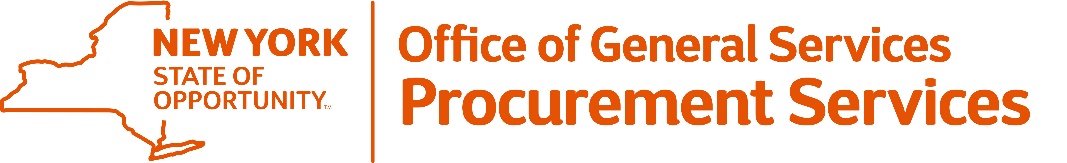 Corning Tower, Empire State Plaza, Albany, NY 12242 | https://ogs.ny.gov/procurement | customer.services@ogs.ny.gov | 518-474-6717SUBMISSIONS DUE:DATE: 	September 29, 2021TIME: 	11:00 A.M. ESTSUBMISSIONS DUE:DATE: 	September 29, 2021TIME: 	11:00 A.M. ESTTITLE: Group 73600 Information Technology Umbrella 	Contract - Manufacturer Based (Statewide)SOLICITATION NUMBER:	22802SOLICITATION NUMBER:	22802Classification Codes: 26, 32, 43, 44, 45, 52, 80, 81, 82, 83, 84, 86CONTRACT PERIOD:Upon OGS execution to November 29, 2025Upon OGS execution to November 29, 2025DESIGNATED CONTACTS: In accordance with the Procurement Lobbying Law [State Finance Law§ 139-j(2)(a)], the following individuals are the Designated Contacts for this Solicitation.  All questions relating to this Solicitation must be addressed to the Designated Contacts.DESIGNATED CONTACTS: In accordance with the Procurement Lobbying Law [State Finance Law§ 139-j(2)(a)], the following individuals are the Designated Contacts for this Solicitation.  All questions relating to this Solicitation must be addressed to the Designated Contacts.DESIGNATED CONTACTS: In accordance with the Procurement Lobbying Law [State Finance Law§ 139-j(2)(a)], the following individuals are the Designated Contacts for this Solicitation.  All questions relating to this Solicitation must be addressed to the Designated Contacts.Email Address:  OGS.sm.SSTTechnology@ogs.ny.govEmail Address:  OGS.sm.SSTTechnology@ogs.ny.govEmail Address:  OGS.sm.SSTTechnology@ogs.ny.govMarc Kleinhenz; Michelle St. Jock; David Gambacorta; Alexis Bredenko; Jordan Flores; Jessica LaFlamme Hannah Schmidt; Maria Lemme; Josh Sack; Christine Swoboda, Kalee WaddinghamMarc Kleinhenz; Michelle St. Jock; David Gambacorta; Alexis Bredenko; Jordan Flores; Jessica LaFlamme Hannah Schmidt; Maria Lemme; Josh Sack; Christine Swoboda, Kalee WaddinghamMarc Kleinhenz; Michelle St. Jock; David Gambacorta; Alexis Bredenko; Jordan Flores; Jessica LaFlamme Hannah Schmidt; Maria Lemme; Josh Sack; Christine Swoboda, Kalee WaddinghamBidder’s Federal Tax Identification Number:(Do Not Use Social Security Number)Bidder’s Federal Tax Identification Number:(Do Not Use Social Security Number)Bidder’s Federal Tax Identification Number:(Do Not Use Social Security Number)NYS Vendor Identification Number:(See New York State Vendor File Registration Clause)NYS Vendor Identification Number:(See New York State Vendor File Registration Clause)NYS Vendor Identification Number:(See New York State Vendor File Registration Clause)NYS Vendor Identification Number:(See New York State Vendor File Registration Clause)Legal Business Name of Company Bidding:Legal Business Name of Company Bidding:Legal Business Name of Company Bidding:Legal Business Name of Company Bidding:Legal Business Name of Company Bidding:Legal Business Name of Company Bidding:Legal Business Name of Company Bidding:D/B/A – Doing Business As (if applicable):D/B/A – Doing Business As (if applicable):D/B/A – Doing Business As (if applicable):D/B/A – Doing Business As (if applicable):D/B/A – Doing Business As (if applicable):D/B/A – Doing Business As (if applicable):D/B/A – Doing Business As (if applicable):StreetCityCityCityStateCountyZip CodeE-mail Address:E-mail Address:Company Web Site:Company Web Site:Company Web Site:Company Web Site:Company Web Site:If applicable, place an “x” in the appropriate box(es)   (check all that apply)If applicable, place an “x” in the appropriate box(es)   (check all that apply)If applicable, place an “x” in the appropriate box(es)   (check all that apply)If applicable, place an “x” in the appropriate box(es)   (check all that apply)	NYS Small Business	      # Employees	Service Disabled Veteran Owned Business	NYS Minority Owned Business	NYS Women Owned BusinessIf applicable, place an “x” in the appropriate box(es)   (check all that apply)If applicable, place an “x” in the appropriate box(es)   (check all that apply)If applicable, place an “x” in the appropriate box(es)   (check all that apply)	Manufactured Within NYS	Solely Manufactured Outside NYS	Partially Manufactured Outside NYS       %Lot(s) Responding to: (Check all that apply): Lot 1 - Software Lot 2 – Hardware Lot 3 – Cloud –  Low Risk    Moderate Risk   High Risk Vendor Must Select A Level of Cloud Risk Lot 4 – Implementation of Lots 1, 2 and/or 3FOR PROCUREMENT SERVICES USE ONLYFOR PROCUREMENT SERVICES USE ONLY	LITERATURE		LETTER		USB FLASH DRIVE		# of Binders/Packages:	______________	PURC. MEMO		OTHER	  ________________		Documented by:	______________Lot 1 – Software		 InclusionsExamples include but are not limited to:Software Licenses for Contractor’s Proprietary Product line, includingPerpetual licensesTerm licenses Pre-Packaged Software Maintenance/Support for Contractor’s Proprietary Product linePre-Packaged Software Installation for Contractor’s Proprietary Product linePre-Packaged Software Training Packages, Remote and On-Site that are standardized for Contractor’s Proprietary product lineFleet management (management of software license inventory)Software Bundles, including:Software Third Party ProductsMaintenanceRelated HardwareEnterprise Software PurchasesLegacy Software MaintenanceCustomer specific legacy product SKUs		 RestrictionsOn Premise Software OnlyExclusionsIn addition to the items excluded under this section, Contractors cannot sell a Product that does not qualify as Software under the Contract.  The following are examples of excluded Products: Consulting ServicesCloud ProductsImplementationCustomized TrainingStand-alone Professional ServicesSKUs that equate to “blocks of hours”  Stand-alone Third Party Products, except as allowed in Section 1.2.6Configuration Services other than pre-packagedLeasing, except as indicated in Section 1.2.5.RentalsRefinancing of Prior BalancesPooling of Copier AllowancesManaged Print ServicesLot 2 – Hardware		InclusionsExamples include but are not limited to:Drones3D PrintersMedical 3D PrintersAugmented Reality (AR) HardwareVirtual Reality (VR) HardwareTechnology Accessory EquipmentUPS Systems including Generators and SwitchgearServer & Mainframe Hardware & Server RacksStorageMicrocomputer Systems, System Peripherals & AccessoriesTelecommunications Hardware, System Peripherals & AccessoriesCopper and Fiber Cabling for Telecommunications and Data Communications SystemsDesktop / Notebooks / Laptop / Tablets / WorkstationsPrinters (Personal and networked workgroup)Receipt and Access Card Printers (Smart Card or Magnetic Card)Multifunction PrintersProduction Printing EquipmentPrinter Consumables branded by the Contractor for use with Hardware manufactured by the ContractorScanners: document / thermal / Lidar / 3D Laser / photogrammetryAudio Visual Equipment including Cameras, Production and Lighting, Signal Management, Routing and Switching, Mounts and Rigging, AV Furniture, Mobile Presentation Carts / Portable AV SystemsElectronic Whiteboards / Interactive Display Panels / Other Display PanelsAudio / Video Conferencing HardwareMailing Machine Equipment including Scales, Folders, Inserters, Sorters, Address Printers, Bursters and Cutters, Pressure Sealing Mailing Systems, Tabbing and Labeling Systems, and Envelope SealersEducational Technology and Occupational Training Equipment and Solutions for the following fields: Robotics and Automation, Computer Aided Drafting, Pneumatics, Hydraulics, Aerodynamics, Electronics, HVAC, Automotive Technology, and CommunicationsPre-Packaged Hardware Maintenance/Support for Contractor’s Proprietary product linePre-Packaged Hardware installation services for Contractor’s Proprietary product linePre-Packaged Hardware Training Packages (Remote and On-Site) that are standardized for Contractor’s Proprietary product lineFleet management (management of Hardware asset inventory)Hardware Bundles, including Related SoftwareImaging and/or Loading ServicesRemote Hardware Administration/Maintenance/SupportEnterprise Hardware PurchasesLegacy Product MaintenanceRestrictionsManufacturers Only, as defined in the Glossary as Manufacturer – Hardware ExclusionsIn addition to the items excluded under this section, Contractors cannot sell a Product that does not qualify as Hardware under the Contract.  The following are examples of excluded Products: Consulting ServicesCloud Paired AppliancesCloud Solutions Customized TrainingImplementation ServicesConfiguration Services other than as set forth in InclusionsSoftware not in compliance with Related Software, of this LotStand-alone Third Party Products, except as allowed in Section 1.2.6Leasing, except as indicated in Section 1.2.5.RentalsRefinancing of Prior BalancesPooling of Copier AllowancesRefurbished or Remanufactured EquipmentFor Printers:Remanufactured toner cartridges, except when remanufactured and sold as new by the Manufacturer of the PrinterPaper/Film, except for the Contractor’s-branded product that is intended for use in the Contractor’s-branded Printing and Imaging Equipment Managed Print ServicesLot 3 - Cloud InclusionsExamples include but are not limited to:Cloud SolutionsDrone Data collection analysis and storageAugmented Reality (AR) SolutionsVirtual Reality (VR) SolutionsSoftware as a Service (SaaS)Platform as a Service (PaaS)Infrastructure as a Service (IaaS)Mirrored Data CenterPre-packaged Cloud-Based training services that are standardized Anything as a Service (XaaS) Pre-Packaged Cloud installation and Pre-Packaged configuration services for Contractor’s offered Cloud SolutionPre-Packaged Cloud Training Packages (Remote and On-Site) that are standardized for Contractor’s offered Cloud SolutionApps for Mobile DevicesManaged Security Services, Including Internet Traffic Monitoring Services.Managed Printer ServicesFleet Management (management of Cloud asset inventory)Enterprise Cloud PurchasesAutomated Network Monitoring (or any other service provided principally through an automated process)Pre-Packaged Maintenance and Support for Contractor’s offered Cloud SolutionPre-Packaged Self–Service Portal for Contractor’s offered Cloud SolutionGPS Tracking SolutionsHardware – personal computers, laptops, tablets, equipped with connectivity meeting the contract definition of cloud, outright purchase of hardware including ongoing connectivity servicesHardware-as-a-Service (HaaS) – Solution must include connectivity as well as the device.Software – to enable / create a cloud connectionRestrictionsManufacturers Only, as defined in the Glossary as Manufacturer – Cloud SolutionHardware may only be sold if it’s integral to the operation of the Cloud SolutionExclusionsConsulting ServicesCustomization ServicesCustomized Implementation Services Customized Configuration ServicesCustomized TrainingStand-alone Financial Transaction ProcessingStand-alone on-premise HardwareStand-alone Professional ServicesLot 4 – Implementation ServicesInclusionsImplementation services and configuration of Products within Lot 1, 2, and 3.  Examples include, but are not limited to:Business Process Analysis for new ProductsProject Management ServicesData ConversionCustomized Training on Products Programming Services capped at no more than 20% of the total implementation cost of the Authorized User AgreementConsulting Services, if related to the post-sale implementation or service of ProductsRestrictionsRestricted to Manufacturers holding contracts for Lots 1, 2, or 3 Services may only be procured to implement a Product purchased from Lots 1, 2, or 3 above, or prior to this Umbrella Contract if the Product is currently included within the Contractor’s Price List for Lots 1, 2, or 3 An Authorized User Agreement for projects under this Lot shall be no longer than 60 months in duration including any time extensionsAll services covered under Lot 4 – Implementation Services must be performed within CONUSExclusionsOngoing services such as:Staff augmentationApplication service provisioningProgramming Services requiring more than 20% of the total implementation costs of the Authorized User AgreementTermDefinitionAgency or Agencies As defined in Section 2 of Appendix B.Analytic DerivativesThe outcome from data mining or other aggregated Data analysis techniques.Anything as a Service (XaaS)XaaS is a collective term said to stand for a number of things including "X as a service," "anything as a service" or "everything as a service." The acronym refers to an increasing number of services that are delivered over the Internet rather than provided locally or on-site. Examples include but are not limited to: Big Data/Data Mining as a Service; Business Continuity/Disaster Recovery as a Service (BC/DRaaS); Data Center as a Service (DCaaS); Hosted Call Center as a Service (HCCaaS); Managed Security Services as a Service (MSSaaS); Storage as a Service (STaaS).  The designation of a product under this definition is subject to approval by OGS. Products identified as XaaS must still be within the scope of Lot 3 – Cloud. Appliance A device with integrated Software (firmware), specifically designed to provide a specific computing resource. The Hardware and Software are pre-integrated and pre-configured before delivery to customer, to provide a "turn-key" solution to a particular problem. Unlike general purpose computers, Appliances are generally not designed to allow the customers to change the Software (including the underlying operating system), or to flexibly reconfigure the Hardware.  To be considered an Appliance, the (Hardware) device needs to be integrated with Software, and both are supplied as a package.  See also “Equipment”.AuthenticationThe process of establishing confidence in the identity of users or information systems.Authorized User(s)As defined in Section 2 of Appendix B.Authorized User AgreementAuthorized User Agreement shall mean the Purchase Order and/or such other documents memorializing the Contractor’s obligations with respect to a given transaction resulting from an RFQ issued by an Authorized User.  Best ValueThe basis for awarding all service and technology Contracts to the Bidder that optimizes quality, cost and efficiency, among responsive and responsible Bidders.  (State Finance Law §163 (1) (j)).Bid SpecificationAs defined in Section 2 of Appendix B.Business DayMonday through Friday from 8:00 AM – 5:00 PM ET, excluding New York State or Federal holidays.Business EntityAny individual, business, partnership, joint venture, corporation, S-corporation, limited liability company, sole proprietorship, joint stock company, consortium, or other private legal entity recognized by statute.Centralized ContractsAs defined in Section 2 of Appendix B.Cloud Paired AppliancesHardware that requires a Cloud Solution to function as defined in "Cloud Solution".Cloud SolutionCloud Solution shall mean any Product or Service sold as an “as a service” offering and has one or more of the following characteristics:(a) Authorized User Data is transmitted, acted upon, or stored on equipment not owned by an Authorized User;(b) Allows a Contractor access to Authorized User Data from a location other than the Authorized User’s premises;(c) Allows an Authorized User access to data not owned by the Authorized User which access may or may not result in the collection of Authorized User Data.Commercial Off–The-Shelf (COTS)A term for Products available in the commercial marketplace that can be purchased and used under government Contract.  Does not include Custom Software. CommissionerAs defined in Section 2 of Appendix B.ComplianceConformity in fulfilling requirements.ConfigurationAn arrangement of elements in a particular form, figure, or combination which includes minor physical or software setting changes that can be implemented without custom physical modifications or changes to the base code. Configuration may include Installation. ConsultingThe providing of expert knowledge by a third party for a fee.ConsumablesRefers to items and supplies such as ink and toner, staple cartridges, stitching wire, developer, and fuser oil that is utilized by printing and imaging equipment and needs to be replenished when it is depleted.Continental United States (CONUS)The 48 contiguous States, and the District of Columbia.  ContractAs defined in Section 2 of Appendix B.Contract Award NotificationAs defined in Section 2 of Appendix B.Contract TermThe initial term of the Contract and any renewals and/or extensions.ContractorAs defined in Section 2 of Appendix B.CopyrightA legal concept, enacted by most governments, that grants the creator of an original work exclusive rights to its use and distribution, usually for a limited time, with the intention of enabling the creator of intellectual wealth (e.g. the photographer of a photograph or the author of a book) to receive compensation for their work and be able to financially support themselves.CreditsA value owed to the Authorized User or a token in representation to fulfill an obligation of service or product at a later date.  Authorized User must receive the value of the credits purchase, whether through lack of expiration or reimbursement of funds.Custom SoftwareSoftware that does not meet the definition of COTS Software.Customization The modification of packaged Product to meet the individual requirements of an Authorized User. Customized TrainingTraining that is designed to meet the special requirements of an Authorized User.DataAny information, Analytic Derivatives, formula, algorithms, or other content that the Authorized User may provide to the Contractor pursuant to this Contract.  Data includes, but is not limited to, any of the foregoing that the Authorized User and/or Contractor (i) uploads to the Cloud Service, and/or (ii) creates and/or modifies using the Cloud Service.  See also Analytic Derivatives.Data BreachRefers to unauthorized access to Data or equipment which is used to transmit, store, or act upon such Data by any person, including employees, officers, partners or subcontractors of Contractor, who have not been authorized to access such Data.Data CenterAll facilities in which Authorized User Data is processed or stored.  Data Categorization The process of risk assessment of Data.  See also “High Risk Data”, “Moderate Risk Data” and “Low Risk Data”.  Data ConversionThe conversion of computer Data from one format to another.Data MiningThe computational process of discovering patterns in large data sets involving methods at the intersection of artificial intelligence, machine learning, statistics, and database systems. The overall goal of the Data Mining process is to extract information from a data set and transform it into an understandable structure for further use. Aside from the raw analysis step, it involves database and data management aspects, data pre-processing, model and inference considerations, interestingness metrics, complexity considerations, post-processing of discovered structures, visualization, and online updating.DatabaseA single collection of Data stored in one place that can be used by personnel to make decisions and assist in analysis. Deferred Payment PlanRefers to a methodology where equipment is purchased on a deferred, extended payment basis with no buyout due after the last monthly payment is remitted. A deferred payment plan is not a lease and the Contractor cannot assert a security interest in the equipment.DeliverableProducts, Software, Information Technology, telecommunications technology, Hardware, and other items (e.g. reports) to be delivered pursuant to this Contract, including any such items furnished within the provision of services.DeviceA piece of electronic equipment (such as a laptop, server, hard drive, USB drive) adapted for a particular purpose. See also “Equipment”.DiscountAn allowance, reduction or deduction from a selling price or list price extended by a seller to a buyer in order for the net price to become more competitive. Discount from ListMathematical calculation to determine the buyer’s price from a manufacturer’s price list. DocumentationAs defined in Section 2 of Appendix B.EmergencyAs defined in Section 2 of Appendix B.EncryptionA technique used to protect the confidentiality of information. The process transforms ("encrypts") readable information into unintelligible text through an algorithm and associated cryptographic key(s).End-of-LifeWhen a product is no longer being manufactured and/or is no longer being marketed or sold.  EnterpriseAs defined in Section 2 of Appendix B.Enterprise LicenseAs defined in Section 2 of Appendix B.Equal Employment Opportunity (EEO)Policies and procedures of the jurisdiction to ensure non-discrimination against employees or applicants for employment because of race, creed, color, national origin, sex, age, disability or marital status. EquipmentAn all-inclusive term which refers either to individual Machines or to a complete Data Processing System or Subsystem, including its Hardware and Operating Software (if any).  See also “Device, “Appliance,” and “Hardware,” “Machine.”Error CorrectionsAs defined in Section 2 of Appendix B.Federal Information Security Modernization Act (FISMA)The Federal Information Security Modernization Act of 2014 ("FISMA", 44 U.S.C. § 3554, et seq.).  FISMA requires each federal agency to document, and report major security incidents and data breaches to the data and information systems that support the operations and assets of the agency, including those provided or managed by another agency, contractor, or other source.Fleet ManagementThe development and management of inventory (e.g. Software inventory, Hardware inventory, Cloud inventory).Follow the SunA type of global workflow in which tasks are passed around daily between work sites that are many time zones apart.General Services Administration (GSA)The department within the U.S. government that is responsible for procurement of goods and services.Government Entity, USA federal, state, municipal entity or tribal government located in the United States.Government Entity, InternationalA federal or national government located in the United Kingdom, France, Lithuania, Estonia, Singapore, Spain, Malaysia, Canada, or Norway, as identified in the Global Cyber Security Index 2018 Top 10.GroupAs defined in Section 2 of Appendix B.HardwareRefers to IT Equipment and is contrasted with Software. See also “Equipment”.Hardware-as-a-Service (HaaS)A fully developed turn-key solution including hardware, connectivity, and cloud applications. The entire solution must be supported, maintained, and branded by the Contractor. Hardware BundleAny combination of Products or services that do not transmit, store, or act upon Authorized User Data in a non-premise based solution.  The largest portion of the cost of the bundle must be made up of Lot 2 products in which the Contractor holds Intellectual Property rights.High Risk DataIs as defined in FIPS PUB 199, Standards for Security Categorization ofFederal Information and Information Systems (“High Impact Data”).ImplementationThe post sales process of guiding a client from purchase to use of the Product that was purchased.  This may include but is not limited to post sales requirements analysis, scope analysis, limited customizations, systems integrations, data conversion/migration, business process analysis/improvement, user policy, customized user training, knowledge transfer, project management and system documentation.User may start the Implementation process at any time in the lifecycle of a project.Information Technology (IT)Includes, but is not limited to, all electronic technology systems and services, automated information handling, System design and analysis, conversion of data, computer programming, information storage and retrieval, telecommunications which include voice, video, and data communications, requisite System controls, simulation, electronic commerce, and all related interactions between people and Machines.Information Technology Services (ITS)New York State Office of Information Technology Services (http://www.its.ny.gov/).  Infrastructure as a Service (IaaS)The capability provided to the Authorized User is to provision processing, storage, networks, and other fundamental computing resources where the Authorized User is able to deploy and run arbitrary Software, which can include operating systems and applications. The Authorized User does not manage or control the underlying cloud infrastructure but has control over operating systems, storage, deployed applications, and possibly limited control of select networking components (e.g., host firewalls).InstallationThe act or process of making Products ready to be used.  Installation does not include Configuration.Installation DateThe date specified in the Authorized User Agreement by which the Contractor must have the ordered Equipment ready for use by the Authorized User.Installation of HardwareInvolves physically installing various types of computer systems and/or adding new components to an already existing system. Installation set up of computer systems includes the initial installation of Hardware and other components that are or may be part of a larger system.Intellectual Property (IP)Includes inventions, patents, Copyrights, trade secrets, trademarks, technical Data, industrial designs that are generally protected and Proprietary. Internet AccessConnection to the internet through an Internet Service Provider (ISP).Internet Service Provider (ISP)An organization that provides services for accessing, using, or participating in the Internet.InteroperabilityThe capability to communicate, to execute programs, or to transfer Data among various functional units under specified conditionsLegacy SystemsAny outdated Hardware/Software system that remains in use despite the availability of more current technology. It usually is an archaic Data management platform that may contain Proprietary custom designed Software (e.g. An old database management system running on mainframes). Licensed SoftwareAs defined in Section 2 of Appendix B.Licensee(s)As defined in Section 2 of Appendix B.License Effective DateAs defined in Section 2 of Appendix B.LicensorAs defined in Section 2 of Appendix B.Logical Partition (LPAR)A subset of a computer's Hardware resources, virtualized as a separate computer. Low Risk DataIs as defined in FIPS PUB 199, Standards for Security Categorization ofFederal Information and Information Systems (“Low Impact Data”).MachineAn individual unit of a Data processing system or subsystem, separately identified by a type and/or model number, comprised of but not limited to mechanical, electro-mechanical, and electronic parts, microcode, and special features installed thereon and including any necessary Software, e.g., central processing unit, memory module, tape unit, card reader, etc.  See also “Equipment”.MaintenanceThe upkeep of Product that keeps the Product operating in accordance with the Manufacturer’s specification.Managed Print ServicesA Cloud service that is designed to assist the business end user to streamline workload / capacity routing priorities, management, and minimize costs associated with printing and imaging.  This recurring service may include hardware as part of the solution.  MandatoryRefers to items or information that the State has deemed that a Vendor must submit as compulsory, required and obligatory.  These items or information are noted as such, or the requirements may be phrased in terms of “must” or “shall”.  Mandatory requirements must be met by the Vendor for Vendor’s Submission to be considered responsive.ManufacturerAn organization or Business Entity that creates, makes, processes, or fabricates a Product or something of value, which changes a raw material or commodity from one form to another or creates a new Product or commodity.Manufacturer - SoftwareAn organization or Business Entity that creates, programs, or develops Proprietary Software that is branded, warranted, supported, and maintained by that organization or Business Entity and holds all IP rights of the assembled solution.Manufacturer - Cloud SolutionA Cloud Solution Manufacturer is an organization or Business Entity that:1. Sells its own Proprietary Cloud Solution; or2. Assembles a package of Products or Services into its own Proprietary Product to create a Cloud Solution. This Product may include the services of one or more organizations or Business Entities that directly produce and/or provide components of the package.  The Cloud Solution, must be branded, supported, and maintained by the entity for the life of the transaction.  Manufacturer - HardwareAn organization or Business Entity that creates or assembles Hardware components into an integrated Proprietary system that is branded, warranted, supported, and maintained by that organization or Business Entity and holds all IP rights of the assembled solution.Manufacturer Part Number (SKU)A unique identifier assigned to an individual Product or part by the Manufacturer or distributor of that Product or part; usually includes a combination of alpha and/or numeric characters or may be a unique product name or unique product description.  SKUs must be unique and cannot be the same as any other SKU on the price list.Manufacturer’s Price ListA price list published in some form by the Manufacturer and available to and recognized by the trade. MayDenotes the permissive in a Contract clause or specification. Minimum NYS DiscountThe discount associated with a Product Category.  Must be numeric to two decimal places (e.g. 20.00%).  Discount range is not acceptable, nor is the use of “varies” or “custom.”Minority and/or Woman-Owned Business (MWBE)A business certified with Empire State Development (ESD) as a Minority and/or Woman-Owned Business.  Model NumberAn identification number assigned to describe a style or class of item, such as a particular design, composition or function, by the Manufacturer or distributor of that item.Moderate Risk DataIs as defined in FIPS PUB 199, Standards for Security Categorization ofFederal Information and Information Systems (“Moderate Impact Data”).MustDenotes the imperative in a Contract clause or specification.  National Institute of Standards and Technology (NIST)The federal technology agency that works with industry to develop and apply technology, measurements, and standards.http://www.nist.gov New Product ReleasesAs defined in Section 2 of Appendix B.New York State Small Business Enterprise (NYS SBE)A company that is a resident to New York State, independently owned and operated, with 100 or fewer employees, and not dominant in its field.  See State Finance Law §160(8).Non-State AgenciesPolitical subdivisions and other entities authorized by law to make purchases from OGS Centralized Contracts other than those entities that qualify as State Agencies.  This includes all entities permitted to participate in centralized contracts per Appendix B, §27(b), Non-State Agency Authorized Users and §27(c), Voluntary Extension and State Finance Law Section 163(1)(k).Not-To-Exceed (NTE) Price The price listed on the published Contract price list.  Contractor and/or Reseller cannot quote or sell a Product for more than the NTE Price. NYS Net Contract PriceThis calculates the Net NYS Contract Price by applying the greater discount percentage of either the Minimum NYS Discount/Category Discount or the Actual NYS Discount to the List Price.  All Net NYS Contract Prices are Not-to-Exceed prices in U.S. Dollars.  NYS Procurement Services The division within OGS that establishes centralized, statewide contracts for use by NYS agencies, political subdivisions, schools, libraries and others authorized by law to participate in such contracts.http://nyspro.ogs.ny.gov Office of General Services (OGS)As defined in Section 2 of Appendix B.Office of the State Comptroller (OSC)The New York State (NYS) Office of the State Comptroller.  http://www.osc.state.ny.us/ Operating System (OS)Those routines, whether or not identified as program Products, that reside in the Equipment and are required for the Equipment to perform its intended function(s), and which interface the operator, other Contractor-supplied programs, and user programs to the Equipment.Personally Identifiable Information (PII)As defined in NIST Special Publication 800-122 “Guide to Protecting the Confidentiality of Personally Identifiable Information (PII)”,  Platform as a Service (PaaS)The capability provided to the Authorized User to deploy onto the Cloud Infrastructure Authorized User-created or acquired applications created using programming languages and tools supported by the Contractor.  The Authorized User does not manage or control the underlying Cloud Infrastructure including network, servers, Operating Systems (OS), or storage, but has control over the deployed applications and possibly application hosting environment configurations. Pre-PackagedA standard commercially available, non-customized offering related to a specific Products and having a unique SKU.Preventive MaintenanceMaintenance, performed on a scheduled basis by the Contractor, which is designed to keep the Equipment in proper operating condition.ProcessorA microprocessor or other form of central processing unit that accesses shared resources. A dual-core or multicore processor (an integrated circuit with two or more microprocessors or central processing units plugged into the same socket) shall be considered a single Processor.ProductAs defined in Section 2 of Appendix B.Product BundleMultiple Products combined for sale as a single Product offering with a single SKU number.  In the instance where a Product Bundle is comprised of Products by multiple Manufacturers, the Product Bundle can only be offered for sale under the Contract when the Contractor holds Intellectual Property rights on the largest portion of the Product Bundle based on the Manufacturer’s list price.  This term does not apply to Cloud Solutions. Programming ServicesProgramming Services are modifications or additions to Source Code.Project Manager (PM)A professional in the field of project management.  A PM can have the responsibility of the planning, execution and closing of any project, typically relating to construction industry, architecture, aerospace and defense, computer networking, telecommunications or Software development.Project PlanA formal, approved document used to guide both project execution and project control. The primary uses of the Project Plan are to document planning assumptions and decisions, facilitate communication among stakeholders, and document approved scope, cost, and schedule baselines.ProprietaryAs defined in Section 2 of Appendix B.Purchase OrderAs defined in Section 2 of Appendix B.Related ServicesCustomizable services relating to any point in a lifecycle of a Product in Lots 1, 2, or 3, such as maintenance, configuration, and support services normally offered on Products. Pre-packaged offerings as defined in this Glossary are excluded from these services.Related SoftwareSoftware which is bundled with Hardware and is required for installation, configuration, and is integral to the operation of the Hardware.Related HardwareHardware which is bundled with Software and is required for installation, configuration, and is integral to the operation of the Software.Remote AdministrationAny method of controlling a Product from a remote location.Request for Quotation (RFQ)As defined in Section 2 of Appendix B.Reseller A Business Entity that is authorized by the Contractor to resell the Contractor’s Products under the Contract. Resellers, also known as Value Added Reseller (VAR) or channel partner, must be eligible to quote statewide, independently, and lower than Manufacturer (Contract) pricing for procurements under resulting Contracts.  Reseller must also be able to accept orders, invoice, and receive payment for Products.Responsible BidderAs defined in Section 2 of Appendix B.Responsive BidderAs defined in Section 2 of Appendix B.Sales AgentA Business Entity or individual who may assist the Manufacturer with sales, but is not authorized to accept orders, invoice or receive payment.Security IncidentA violation or imminent threat of violation of computer security policies, acceptable use policies, or standard security practices.  See NIST 800-61 or its successor for additional information.ServiceThe performance of a task or tasks and may include a material good or a quantity of material goods, and which is the subject of any purchase or other exchange. For the purposes of Article 11 of the State Finance Law, technology shall be deemed a service.Service-Disabled Veteran-Owned BusinessPlease refer to New York Executive Law Article 17-B for the definition of Service-Disabled Veteran-Owned Business.ShallDenotes the imperative in a Contract clause or specification.  ShouldDenotes the permissive in a Contract clause or specification Single SourceAs defined in Section 2 of Appendix B.SiteAs defined in Section 2 of Appendix B.Small BusinessPlease refer to State Finance Law section 160(8) for the definition of “small business concern” or “small business.”SoftwareAn all-inclusive term which refers to any computer programs, routines, or subroutines supplied by the Contractor, including operating Software, programming aids, application programs, and program Products.Software as a Service (SaaS)The capability provided to the Authorized User is to use the provider’s applications running on a cloud infrastructure. The applications are accessible from various client devices through a thin client interface such as a Web browser (e.g., Web-based email), or a program interface. The Authorized User does not manage or control the underlying cloud infrastructure including network, servers, operating systems, storage, or even individual application capabilities, with the possible exception of limited user-specific application configuration settings.Software BundleAny combination of Products or Services that do not transmit, store, or act upon Authorized User Data in a non-premise based solution.  The largest portion of the cost of the Bundle must be made up of Lot 1 products in which the Contractor holds Intellectual Property rights.Sole SourceAs defined in Section 2 of Appendix B.SolicitationAs defined in Section 2 of Appendix B.Source CodeAs defined in Section 2 of Appendix B.StateAs defined in Section 2 of Appendix B.Statement of Work (SOW)A document that captures and defines the work activities, deliverables, and timeline an Authorized User seeks from a Contractor. The SOW usually includes detailed requirements, with standard regulatory and governance terms and conditions.Statewide Financial System  (SFS)The NYS Enterprise Resource Planning (ERP) system.StorageSpecific to technology, a computer memory that retains data for some period of time. Storage can be categorized in many ways such as: primary, secondary, read-only, random access, and/or magnetic storage.SubcontractorAs defined in Section 2 of Appendix B.SystemThe complete collection of Hardware, Software and services as described in the resulting Authorized User Agreements, integrated and functioning together, and performing in accordance with the Authorized User Agreement.Terms of LicenseAs defined in Section 2 of Appendix B.Third Party ProductsThird Party Intellectual Property or Third Party Products means any intellectual property owned by parties other than Authorized User or Contractor and provided to Authorized Users for use in connection with the Services.Third Party SoftwareAs defined in Section 2 of Appendix B.TrademarkA recognizable sign, design or expression which identifies Products or services of a particular source from those of others.  Also written as trade mark, or trade-mark.TransactionAn agreement between an Authorized User and a Contractor to exchange a Product or Service for payment.UsageThe quantity of an inventory item consumed over a period of time expressed in units of quantity or of value in dollars.VendorA Business Entity that sells goods or services.  Vendor SubmissionThe complete response to this Solicitation submitted by a Vendor to provide, as applicable, the Product and services described in the SolicitationVirusAs defined in Section 2 of Appendix B.WillDenotes the permissive in a contract clause or specification. Written / Written CommunicationAny writing that makes use of words. Examples of written communications include e-mail, Internet websites, letters, proposals, and contracts.EventDateTimePre-Bid Conference (Virtual)06/28/202110:00 AM ETClosing Date for 1st Inquiry 07/12/2021N/APosting of Responses to 1st Inquiry08/10/2021N/AClosing Date for 2nd Inquiry08/19/2021N/APosting of Responses to 2nd Inquiry09/13/2021Submissions Due 09/29/202111:00 AM ETTentative Contract Award Notifications Commence11/24/2021N/ALotVendor EligibilityLot 1Manufacturer - SoftwareLot 2Manufacturer - HardwareLot 3Manufacturer - CloudLot 4Vendors Providing Vendor Submissions for Lots 1, 2 or 3 (or any combination thereof)U.S. VERIFIABLE SALES THRESHOLDSU.S. VERIFIABLE SALES THRESHOLDSU.S. VERIFIABLE SALES THRESHOLDSNo.Lot DescriptionMinimum Verifiable Sales Required in US Dollars1SoftwareUSD $1,000,000.002HardwareUSD $5,000,000.003Cloud USD $200,000.004Implementation Services USD $250,000.00Lot 1 - SoftwareLot 1 - SoftwarePaid Invoice Total$60,000Hardware$40,000 (Non-Qualifying)Software$20,000 (Qualifying Invoice Total)INTERNATIONAL VERIFIABLE SALES THRESHOLDSINTERNATIONAL VERIFIABLE SALES THRESHOLDSINTERNATIONAL VERIFIABLE SALES THRESHOLDSNo.Lot DescriptionMinimum Verifiable Sales Required in US Dollars1SoftwareUSD $10,000,000.002HardwareUSD $10,000,000.003Cloud USD $10,000,000.004Implementation Services USD $10,000,000.00Lot 1 - SoftwareLot 1 - SoftwarePaid Invoice Total$60,000Hardware$40,000 (Non-Qualifying)Software$20,000 (Qualifying Invoice Total)Vendor Name, # 22802, PR2PROPOSAL ENCLOSEDSolicitation 22802, PR2Solicitation Due 09/29/202111:00 AMThe number of boxes or packages (e.g., 1 of 2; 2 of 2)Lot No.Lot DescriptionMBE GoalWBE GoalTotal MWBE Goal1Software10 %10 %20 %2Hardware10 %10 %20 %3Cloud0 %0 %0 %(see note below)4Implementation Services 15 %15 %30 %Lot No.Lot DescriptionSDVOB Goal1Software0 %2Hardware0 %3Cloud0 %4Implementation Services 6 %Department of Civil ServiceAlfred E. Smith State Office BuildingAlbany, NY 12239Office of the State ComptrollerBureau of Contracts110 State St., 11th FloorAlbany, New YorkAttn:  Consultant ReportingFax: (518) 474-8030 or (518) 473-8808